目  录1、部门职责、机构设置等基本情况2、部门预算总体情况及预算收支增减变化情况说明3、机关运行经费情况说明4、“三公”经费情况及增减变化说明5、绩效目标6、政府采购预算情况7、国有资产预算情况8、名词解释9、其他情况说明社会事务局部门预算情况说明部门职责、机构设置等基本情况（一）基本情况我部门为行政单位，经费保障形式为财政全额拨款。共设7个独立预算单位：社会事务局、教育处、龙富小学、郑庄子小学、老庄子中心校（小学）、五十六中学、老庄子中学。（二）主要职责1、贯彻落实国家、省、市关于社会事业发展和管理的各项法律、法规、规章和政策。根据我区经济和社会发展战略目标，制定辖区内教育、民政、卫生健康、文化、旅游、体育、文物保护、民族宗教、残联、退役军人事务、医疗保障等社会事业的总体发展规划并组织实施。2、负责全区所辖中小学校及幼儿园总体布局和标准化建设、教师队伍建设和学生管理；综合管理全区学前教育、基础教育；负责全区教育督导与评估；负责区内民办学校的管理和指导。3、负责全区社会组织监督管理、社会救助、基层政权建设和社区治理、区划地名、养老服务、慈善事业、残疾人事业、婚姻和殡葬工作。4、负责全区卫生健康事业发展和谋划，区内医疗机构规范管理、疾病预防控制、国家免疫、人口老龄化、老年健康服务、计划生育、公共卫生、职业病监测工作。负责爱国运动委员会办公室具体工作。5、负责推行全区全民健身计划，指导并开展群众性体育活动，指导公共体育设施的建设，负责对公共体育设施的监督管理。6、负责全区文化、旅游管理和文物保护工作。7、负责全区民族、宗教工作。8、负责全区军队转业干部、复员干部、离退休干部、退役士兵、符合条件消防员和无军籍退休退职职工的移交安置工作以及自主择业、就业退役军人的服务管理工作；组织退役军人教育培训工作，协调扶持退役军人和随军随调家属就业创业；落实各项拥军优属、优待、抚恤、烈士褒扬政策；负责帮扶解困、信访接待、权益保障等工作。9、负责全区城镇职工和城乡居民基本医疗保险、生育保险、医疗救助职责，负责药品和医疗服务价格管理职责。10、对口承担市教育局（教育工作委员会、教育工作领导小组秘书组）、民族宗教事务局、民政局、文化广电和旅游局（文物局）、卫生健康委员会（爱国卫生运动委员会办公室）、退役军人事务局、体育局、医疗保障局、残联、红十字会等负责的各项工作职责。11、完成高新区党工委、管委会交办的各项工作任务。(三)机构设置：1、社会事务局：社会事务局下设退役军人管理服务中心、综合处、财务处、民政处、教育处、卫计处、文体处。2、社会事务局教育组：社会事务局教育组包括星河湾小学、益民园小学、李各庄小学、宋各庄小学、詹官屯小学、枫叶学校。3、老庄子中心校：包括老庄子小学、魏庄子小学、七王庄小学、前冯各庄小学、李官屯小学、夏屋小学、瓦房庄小学、三女河小学、崔家屯小学、毛家坨小学。4、唐山市第五十九中学。5、郑庄子小学。6、龙富小学。7、老庄子中学	。二、部门预算总体情况及预算收支增减变化情况说明收入情况：2020年我部门预算收入27233.16万元。其中一般公共预算收入21291.95万元，政府性基金收入5941.21万元。支出情况：2020年我部门预算支出27233.16万元。其中：人员经费支出11202.87万元，日常公用经费支出118.45万元，项目支出15911.84万元。与2019年相比增长32.47%，原因：1、部门人员增加，且有政策性增资；2、本年高新中学建设经费预算安排相比去年增加5441万元，另增加爱国卫生运动专项经费215万元。三、机关运行经费情况说明2020年我部门机关运行费用预算安排118.45万元（其中：办公费8.7万元、邮电费4万元、差旅费3.80万元、维修费0.50万元、会议费0.50万元、公务用车运行费3.00万元、培训费1.50万、公务接待费2.50万元、工会经费93.37万元、其他业务费0.58万元），对比2019年增加6.3%。主要原因：本年度新增多名工作人员，办公费、邮电费、工会经费、其他业务费相应增加。各预算单位详细情况如下：1、社会事务局：2020年机关运行费用预算安排33.06万元（其中：其中：办公费8.7万元、邮电费4万元、差旅费3.80万元、维修费0.50万元、会议费0.50万元、公务用车运行费3.00万元、培训费1.50万、公务接待费2.50万元、工会经费7.98万元、其他业务费0.58万元），对比2019年增加41.7%。主要原因：本单位工作人员增加。2、社会事务局教育处：2020年机关运行费用预算安排20万元（其中：工会经费20万元），对比2019年减少1.01%。基本持平。3、老庄子小学：2020年机关运行费用预算安排23.17万元（其中：工会经费23.17万元），对比2019年减少7.4%。主要原因：工资总额及人员数量变化。4、老庄子中学：2020年机关运行费用预算安排16.9万元（其中：工会经费16.9万元），对比2019年减少10.25%。主要原因：工资总额及人员数量变化。5、五十九中学：2020年机关运行费用预算安排11.87万元（其中：工会经费11.24万元），对比2019年减少5.6%。主要原因：工资总额及人员数量变化。6、郑庄子小学：2020年机关运行费用预算安排5.25万元（其中：工会经费5.25万元），对比2019年减少6.75%。主要原因：工资总额及人员数量变化。7、龙富小学：2020年机关运行费用预算安排8.2万元（其中：工会经费8.2万元），对比2019年增加35.54%。主要原因：工资总额及人员数量变化。四、“三公”经费情况及增减变化说明2020年我部门“三公”经费预算安排5.50万元，与上年度持平。情况如下：（一）公务用车购置及运行费，共计安排3万元，与上年度持平。1.公务用车购置安排0万元，与上年持平。2.公务用车运行维护经费共计安排3万元，与上年度持平。（二）公务接待费。安排2.50万元，与上年度持平。（三）因公出国（境）费安排0万元，与上年持平。各预算单位详细情况如下：1、社会事务局：（1）公务用车购置及运行费，共计安排3万元，与上年度持平。①公务用车购置安排0万元，与上年持平。②公务用车运行维护经费共计安排3万元，与上年度持平。公务接待费。安排2.50万元，与上年度持平。因公出国（境）费安排0万元，与上年持平。2.社会事务局教育处：（1）公务用车购置及运行费，共计安排0万元，与上年度持平。①公务用车购置安排0万元，与上年持平。②公务用车运行维护经费共计安排0万元，与上年度持平。公务接待费。安排0万元，与上年度持平。（3）因公出国（境）费安排0万元，与上年持平。3.老庄子小学：（1）公务用车购置及运行费，共计安排0万元，与上年度持平。①公务用车购置安排0万元，与上年持平。②公务用车运行维护经费共计安排0万元，与上年度持平。公务接待费。安排0万元，与上年度持平。因公出国（境）费安排0万元，与上年持平。4.老庄子中学：（1）公务用车购置及运行费，共计安排0万元，与上年度持平。①公务用车购置安排0万元，与上年持平。②公务用车运行维护经费共计安排0万元，与上年度持平。公务接待费。安排0万元，与上年度持平。（3）因公出国（境）费安排0万元，与上年持平。5.五十九中学：（1）公务用车购置及运行费，共计安排0万元，与上年度持平。①公务用车购置安排0万元，与上年持平。②公务用车运行维护经费共计安排0万元，与上年度持平。（2）公务接待费。安排0万元，与上年度持平。（3）因公出国（境）费安排0万元，与上年持平。6.郑庄子小学：（1）公务用车购置及运行费，共计安排0万元，与上年度持平。①公务用车购置安排0万元，与上年持平。②公务用车运行维护经费共计安排0万元，与上年度持平。（2）公务接待费。安排0万元，与上年度持平。（3）因公出国（境）费安排0万元，与上年持平。7.龙富小学：（1）公务用车购置及运行费，共计安排0万元。①公务用车购置安排0万元。②公务用车运行维护经费共计安排0万元。（2）公务接待费。安排0万元。（3）因公出国（境）费安排0万元。五、绩效信息我部门将资金归纳为教育、文体、民政、卫健、退役5大方面，总体绩效目标情况如下：（一）教育方面 为促进我区教育事业健康蓬勃发展，2020年度我局继续履行教育职责，认真落实教育发展相关政策，特作出此项预算确保教育优先投入，满足教育发展需要，提高教育教学质量，提升教育现代化水平，促进教育公平，实现我区教育事业全面、协调和可持续发展。预算申请项目如下：1.落实相关政策，确保资金落实情况（1）落实教育保障机制。根据《河北省城乡义务教育“两免一补”资助实施细则》的通知（冀教财［2018］26号），根据我区各学校人数落实义务教育保障机制区级配套，保障学校日常运转，提高教学教育水平，优化学生学习生活环境。（2）落实“弹性离校”资金。根据唐山市人民政府办公厅《关于在市中心区公办小学开展“弹性离校”工作的实施方案》的通知（唐政办字[2018]50号）精神，按文件要求在城区5所学校开展课后服务工作，惠及学生1970人，按文件要求每人每年400元，区级配套70%，申请弹性离校资金，用于学校开展相关活动，解决部分家长按时接孩子离校有困难的后顾之忧，提高学生、家长、社会的满意度。（3）幼儿园经费的落实。一是根据《关于制定公办幼儿园生均公用经费财政拨款标准的通知》，申请区属幼儿园幼儿生均经费项目，确保区属幼儿园正常运转。二是依据《河北省幼儿园收费管理暂行办法实施细则的通知》、《关于规范幼儿园收费项目调整收费标准的实施方案》，结合我区实际，申请返还保教费，用于小学附属幼儿园幼儿保育、教育活动和改善办园条件。（4）教育扶贫。根据省、市文件精神，落实教育扶贫政策，将教育扶贫政策扩至学前教育，严格落实义务教育阶段“三免一补”资助政策。申请贫困幼儿资助及贫困寄宿生和非寄宿生生活补助、贫困学生救助经费。做到应免尽免、应补尽补，确保扶贫政策惠及率100%，不让一个学生因贫辍学、失学。2.加强学校建设，促进学校标准化建设（1）加强新建、改扩建学校的统筹规划、项目推进、命名、管理工作。①高新中学建设。根据行政审批局《关于办理唐山市高新中学项目可行性研究报告的批复》中的资金核准及实际需要，确保高新中学顺利建设。②高新区枫叶学校装备及运转。根据课程设置和中考项目及实际需要，结合枫叶学校一期教育装备情况，申请枫叶学校购置二期教育教学装备费、考点建设费、枫叶学校生均公用经费、教师工资等项目，确保枫叶学校正常运转，解决学生就近入学问题，确保设备与高新区教育城域网对接，促进学校标准化建设、提升教育信息化水平，为学生创造良好的学习环境，学生满意度。③新建配套幼儿园建设。为枫叶小区配套幼儿园、许鄄子回迁小区配套幼儿园教师发放工资、购置装备，以确保幼儿教育教学工作顺利开展。（2）中小学校园维修、改造、扩建。随着我区房地产业复苏及二胎政策放开，适龄儿童逐年增加，现有教育设施已远不能满足义务教育需求，为提高我区学校建设水平，结合区属各学校实际需求，参考造价公司估算结果，申请校园维修、改造经费、农村学校功能教室补充建设经费、校园文化建设资金、部分学校功能教室改造、老庄子中学新建宿舍楼项目。改善校园环境，完善硬件设施，促进教育均衡发展，为学生创造良好的学习、生活环境，增强学校文化底蕴，营造立德树人教育环境。3.加强教师队伍建设，打造学校特色（1）加强教师队伍建设。根据我区新建学校、幼儿园使用情况，结合我区现有教师和招聘教师计划情况，申请经费为所有教师进行体检、配备桌椅及办公设备、开展教师培训、工会活动等，确保教师权益得到保障，教育教学工作正常开展，提升教师专业素养。（2）特色课程建设。在全区小学开设机器人科普课程，为丰富课程内容，提升课程品质，需要对教材、学具等进行更新，新增微型机床、护目镜等设备，推动我区特色课程建设。4.加强日常管理，确保学校正常运转（1）取暖。我区现有取暖方式为集中供暖、电取暖、锅炉取暖。为保障学校供暖，特申请取暖费、电费、生物质燃料费、锅炉工工资、为老庄子中学取暖设施进行改造费，确保学校正常过冬。（2）安全卫生及保安经费。根据河北省教育厅河北省公安厅《关于进一步加强学校及周边治安防范工作的意见》（冀教安[2019]7号）要求，结合我区实际情况，为学校申请安全卫生及保安经费，确保全区所有学校专职保安配备率100%为学生营造安全舒适的环境，保障师生生命财产安全，提升教育形象。5.加强民办教育管理，促进民办教育发展为保障我区民办学校日常教学办公的正常实施，以确保教育教学工作顺利开展。按照合同规定，为高新区天一实验学校提供教师工资、水、电、暖等经费，优化我区教育环境，提升社会满意度。6.退休教师及原民办代课教师管理，提升我区教育形象为保障退休教师及民办代课教师权益，申请离退休人员经费、农村原民办代课教师教龄补助，增强我区教师满意度。（二）文化、体育、民族宗教等方面2020年，文体处民族、宗教事务管理、发展体育事业、文化、旅游管理和文物保护工作的职责及开展的活动具体如下：1.民族、宗教事务管理民族、宗教事务管理的职责目标为积极开展各类创建工作和主题活动；确实保障少数民族合法权益；开展民族宣传教育和民族团结进步活动，维护社会稳定。开展的具体活动为：民族团结“六进”活动，进机关、进乡村、进学校、进企业、进社区、进军营；印发民族政策和法律法规材料促进民族团结，需印制民族团结宣传布袋600个，印制民族团结法律法规宣传册1000本。2.发展体育事业我区发展体育事业的职责目标为策划各项群众体育赛事和全民健身活动；群众性健身活动丰富多彩，以满足群众健身需求为目的，促进健身活动蓬勃开展。为达到该目标，具体活动为：开展群众性体育竞赛活动，参加市九运会活动，组建方队，统一服装，需购置60套服装、服装购置完成率100%；举办培训；指导公共体育设施的建设。3.文化、旅游管理和文物保护工作文化、旅游管理和文物保护工作的职责目标为：大力实施文化惠民工程，努力提升我区文化软实力。开展的具体活动为：（一）公共文化服务方面：基层文化服务中心的建设；开展群众文艺骨干培训不少于3次；群众性文化活动戏曲进校园活动不少于2次；（二）文物保护工作：宣传贯彻落实法律法规政策；文物保护工作正常运行，对文物资源和保存现状进行实时关注。文物保护宣传工作；（三）文化监管方面：印制文化市场行业日常监管表单、购置文化监管装备、负责对全区网吧及娱乐场所等经营活动实施监督检查；（四）旅游管理与服务：用于旅游管理与服务和宣传。（三）卫计方面高新区社会事务局卫计处承担着全区卫生和计划生育管理服务职责，具体为组织辖区公共卫生服务、医疗体制改革、疾病防控、妇幼保健服务、计划生育服务和奖励落实、计生特殊家庭帮扶、爱国卫生运动等工作。2020年，卫计处将以“完善卫生计生管理服务体系，推进工作落实，提升辖区服务水平”为目标，具体组织如下工作：1.开展卫生管理和服务工作该工作的绩效目标为进一步完善高新区公共卫生服务体系，落实医疗机构各项补贴政策，努力为辖区居民提供优质的基本公共卫生、疾病防控、妇幼保健、知识宣传等服务。开展的具体活动为：实施国家基本公共卫生服务项目；开展疾病防治、精神卫生管理等重大公共卫生服务；组织医改项目和基层医疗卫生机构补贴发放；开展集体产权村卫生室标准化运营和维护工作；开展妇女宫颈癌、乳腺癌筛查和孕妇唐筛、无创基因检查工作；组织无偿献血活动；发放原赤脚医生养老补贴；组织疾病预防、健康知识等宣传教育活动。2.开展计划生育管理和服务工作该工作的绩效目标为落实基层计生工作人员待遇，稳定基层队伍；提升计划生育证件办理、避孕节育等服务水平；落实独生子女父母奖励政策；发放农村部分计划生育家庭奖励扶助金、计划生育特别扶助金和关怀救助金，提高计生家庭的收入；加强计生特殊家庭多元帮扶和医疗应急保障服务能力，以维护社会稳定。开展的具体活动为：组织计生专干和育龄妇女小组长开展计划生育基础性工作，兑现基层工作人员工资待遇；确定避孕手术定点单位，发放避孕节育药具并开展宣传活动；开展人口信息摸底和上报工作，做好人口监测；组织计划生育奖励扶助金、特别扶助金、关怀救助金的申报、审核、系统录入和发放工作；针对计划生育特殊家庭开展节假日慰问、住院护理险投保、全面身体检查、家政服务补贴发放、医疗应急保障等帮扶活动，减轻他们的生活困难，促进辖区人口环境和谐稳定。3.组织爱国卫生运动项目该工作的绩效目标为完成上级下达的农村厕所无害化改造任务，控制四害密度在合理范围内，开展群众满意的禁烟、控烟工作。开展的具体活动为：协调各镇、办开展农村厕所无害化改造和粪污处理工作；组织春、秋季除四害活动；开展公共场所禁烟、控烟工作并进行实地督查。（四）民政方面2020年民政、残联的各项业务，重点落实社会救助、老年人服务、地名、医疗保障、社会事务、慈善、残疾人事业等政策，努力提升基本民生保障、养老服务保障水平和社会治理能力，筑牢困难群众基本民生保障底线，2020年重点工作目标：一、落实城乡低保、特困政策，提标到位，确保符合低保、特困政策人员的救助覆盖率为100%；二、第三代残疾证换证率100%；三、对符合医疗、临时救助政策人员的救助率为100%；四、按照80-89周岁每年600元；90-99周岁每年1200元；100周岁以上每年3600元为80周岁以上老人发放高龄补贴；五、城乡居民医疗保险财政补助覆盖率100%等。（五）退役军人事务服务及机构管理方面为了能达到确保退役军人服务工作有效推进，机构正常运行，落实各项政策，按时足额发放抚恤和生活补助；实行“阳光安置”提高安置质量，组织教育技能培训，提高就业能力，实现稳定就业，巩固深化紧密的军政军民关系，营造全社会尊崇退役军人的氛围的目标。我们需要开展以下活动：1.落实抚恤优待、烈士褒扬政策，组织双拥创建活动。根据政策要求，发放义务兵优待金，按时足额发放优抚对象各项抚恤金、生活补助和医疗补助等，达到实发享受待遇人数占应发享受待遇人数的95%以上；为我区8名1-6级无工作单位伤残军人参加职工医疗保险和其他无工作单位重点优抚对象参加居民医疗保险，达到已缴保险人数占应缴保险人数的90%以上；为区内涉核人员组织免费体检，保障身体健康。做好烈士褒扬工作，维护散葬烈士墓，修缮周边环境，达到要求标准。组织开展双拥创建活动，扎实做好新时代拥军优属、拥政爱民工作，实现军民共建富有成效、军政军民关系融洽。2.做好退役军人移交安置、组织教育技能培训、就业创业工作，保障中心（站）机构正常运行。为2019年度自主就业退役士兵发放自主就业一次性经济补助，发放已人数占应发放人数的90%以上，严格按照文件标准发放。配合市级做好符合政府安排工作的专业士官安置工作，全面实施“阳光安置”；接收管理无军籍退职退休、企业军转干部人员，按时发放待遇，享受应有的福利待遇；各级退役军人服务机构组织开展各项服务活动，保障机构正常运行，为退役军人提供高质量的服务，维护退役军人的合法权益。我部门将上述5大方面分解为10小方面，细化为65个项目，分项设定绩效目标，情况如下：卫生和计划生育管理服务：职责内容：组织全区公共卫生服务、医疗体制改革、疾病防控、妇幼保健服务、计划生育服务和奖励落实、计生特殊家庭帮扶、爱国卫生运动等工作。开展计生服务工作，落实独生子女父母各项奖励政策和育龄妇女小组长、计生专干的工资待遇；发放计生奖扶、特扶、关怀救助金；基本公共卫生服务;组织医改项目和基层医疗卫生机构补贴发放;妇幼健康服务;卫生健康事务；实施爱国卫生运动项目。绩效目标：完善我区卫生计生管理服务体系，大力推进工作落实，努力提升辖区卫生计生服务水平；绩效指标：健康档案建档率、慢性病规范管理率、老年人体检率、重症精神病患者和肺结核患者规范管理率、预防接种服务率。文化、旅游管理和文物保护工作职责内容：建立完善公共文化服务体系，广泛开展群众文化活动，着力推进文化、旅游产业发展；规范管理文化、旅游市场。文物管理工作规范有序。绩效目标：开展基层文化服务中心的建设;群众文艺骨干培训;群众性文化活动；宣传贯彻并落实法律法规政策;文物保护工作正常运；开展印制文化市场行业日常监管表单;购置文化监管装备;负责对全区网吧及娱乐场所等经营活动实施监督检查工作；丰富群众文体生活。绩效指标：建成宣传文化、体育健身等功能于一体的基层综合性公共文化中心；建立并执行监督、评价机制、监管工作落实到位率；培养群众文艺骨干，增加人数比例，满足农村每2000人中有一个社会体育指导员；社区每1000人中有一个社会体育指导员。民族宗教事务管理:职责内容：落实好民族、宗教政策，管理好宗教活动场所。尊重少数民族风俗习惯，维护社会稳定。绩效目标：维护民族团结、宗教和谐，全区民族宗教领域和谐稳定。绩效指标：群众满意度。发展体育事业：职责内容：负责推行全区全民健身计划，指导并开展群众性体育活动，指导公共体育设施的建设，负责对公共体育设施的监督管理。绩效目标：丰富群众性健身活动，以满足群众健身需求为目的，促进健身活动蓬勃开展。绩效指标：开展体育活动次数；是否丰富群众的生活；群众满意度。残联事业发展：职责内容为：开展残联基本工作；慰问、给残疾人入意外险；残疾人康复、就业、教育等各项具体事业发展。开展残疾证制证，慰问残疾人，残疾人康复、教育、文化体育、就业扶贫、无障碍改造等活动。绩效目标：落实残疾人福利政策，发展好我区残疾人事业，是残疾人充分享受政策待遇，提高残疾人对服务的满意度。绩效指标：残疾人福利落实率；残疾人对服务的满意程度。老年人服务：职责内容：服务老年人工作，如发放居家养老服务中心建设补贴；政府购买居家养老服务；发放高龄补贴；重阳节慰问；失能、半失能老人鉴定等。开展服务老年人工作，提高老人生活质量。绩效目标：按标准发放居家养老服务中心建设补贴、政府购买居家养老服务、高龄补贴；重阳节慰问老人，使慰问对象提高幸福感、获得感。绩效指标：高龄补贴按标准执行率；居家养老服务落实率；老年人幸福感、获得感提升程度。民政管理事务：职责内容：发放城乡低保金、发放城乡特困护理费、生活费、发放各镇办民政办办公费用及政府购买社会救助经办服务等；开展社会事务性工作，如发放残疾人两补，丧葬费减，婚姻登记，弃婴、流浪等人员救助；开展地名工作，如制作安装村庄标识牌；印制高新区地图及地名使用证等；开展慈善事业，如孤儿等救助；建立社会工作站等。绩效目标：落实社会救助各项工作，保障困难群众基本生活，不断提升社会救助服务水平；管理好社会事务，服务好相关群众，进一步促进社会稳定；开展地名工作，规范地名管理，推进城市化进程；开展好我区慈善事业，保障和改善民生、促进社会和谐、推动社会文明。绩效指标：困难群众资金按标准执行率；落实人数占应享受人数的比例；有效提升城乡社会救助工作水平程度。医疗保障工作：职责内容：开展医疗保障各项工作，如缴纳城乡居民医保；建档立卡人员的医保、额外保险及超年保费等。绩效目标：按规定缴纳新型农村合作医疗及城乡居民大病保险，减轻群众生活负担。绩效指标：城乡居民医疗保险参保率；按标准执行率；减轻群众生活负担程度。教育事业发展：职责内容：负责全区所辖中小学及幼儿园总体布局和标准化建设、教师队伍建设和学生管理。负责全区教育督导与评估；负责区内民办学校的管理和指导。绩效目标：提升教育教学水平，办人民满意教育。完成新建、改扩建学校的统筹规划、项目推进、命名、管理工作；加强学校建设，以农村教育为重点，推进城乡义务教育均衡发展；完成学校国有资产管理与配备工作，教学装备配备及更新，加强教师队伍建设，组织教师各级各类活动培训，各级各类学校安全及卫生防疫工作；高质量完成校园校舍、校园设施的维修维护，验收合格，校园冬季供暖期的供暖工作，保证正常教育教学，教育扶贫按政策按标准应补尽补，按标准完成公办幼儿园及普惠性的民办幼儿园生均经费的发放。绩效指标：教学设备采购合格率；教育扶贫政策执行率；校园维修维护验收合格率；教育教学是否正常运转，学生/家长满意率。退役军人事务服务及机构管理：职责内容：贯彻落实双拥优抚、烈士褒扬、安置政策，做好军队转业干部、退役人员、离退休和无军籍退休退职职工移交安置工作及自主择业、就业退役军人的服务管理工作；组织退役军人教育培训工作，做好扶持就业创业，帮扶解困，信访接待、权益保障等工作。绩效目标：确保退役军人服务工作有效推进，机构正常运行，落实各项政策，按时足额发放抚恤和生活补助；实行“阳光安置”提高安置质量，组织教育技能培训，提高就业能力，实现稳定就业，巩固深化紧密的军政军民关系，营造全社会尊崇退役军人的氛围。       绩效指标：退役士兵待安置期间生活费发放完成率；各项补助发放后是否促进社会稳定和谐；各项补助及时足额发放率，退役士兵就业生活等方面改善程度。      工作保障措施加强制度建设及绩效监控。建立健全机关预算绩效管理制度，为全年预算绩效执行与评价提供依据。开展绩效运行监控，分时点进行自评，针对出现的问题提出整改措施，保障项绩效目标的圆满完成。完善内部控制体系。加强内部控制监督建设，对预算业务管理、收支业务管理、政府采购业务管理、国有资产业务管理、建设项目业务管理、合同业务管理6方面进行监督，合法合规使用财政资金。完善财务管理制度。根据资金管理办法，进一步规范财务管理，严格把关，优化报销程序，及时拨付资金，加快资金支出进度，提高资金使用效率。预算项目绩效目标1、度村级疫情报告员补助工资绩效目标表2、基本药物制度补助资金绩效目标表3、计划生育转移支付资金绩效目标表4、老庄子卫生院经费（专项公用）绩效目标表5、文化站免费开放区级配套资金绩效目标表6、优抚对象医疗保障经费绩效目标表7、“弹性离校”区级配套资金绩效目标表8、爱国卫生运动专项经费绩效目标表9、安全卫生经费绩效目标表10、残联经费绩效目标表11、枫叶学校经费绩效目标表12、妇幼保健经费绩效目标表13、高新中学基础设施建设资金绩效目标表14、高新中学基础设施建设资金-基金绩效目标表15、公共场所卫生检测费绩效目标表16、公益岗经费绩效目标表17、基本公共卫生区级配套绩效目标表18、计划生育奖扶、特扶、关怀救助区及配套资金绩效目标表19、计划生育事务经费绩效目标表20、计生家庭帮扶及医疗应急保障专项资金绩效目标表21、家庭医生签约服务项目经费绩效目标表22、教师体检费绩效目标表23、老年福利资金绩效目标表24、老庄子卫生院经费绩效目标表25、离退休人员经费绩效目标表26、民政事务经费绩效目标表27、农村原民办代课教师教龄补助资金绩效目标表28、贫困学生救助资金绩效目标表29、贫困幼儿资助及贫困寄宿生和非寄宿生生活补助绩效目标表30、企业军转干部解困经费绩效目标表31、散葬烈士墓集中维护管理经费绩效目标表32、天一小学经费绩效目标表33、退役安置经费绩效目标表34、退役军人管理经费绩效目标表35、退役军人专岗经费绩效目标表36、卫生健康事务经费绩效目标表37、卫生健康事务经费-无偿献血绩效目标表38、文体民宗经费绩效目标表39、校园安保经费绩效目标表40、校园维修费绩效目标表41、校园维修费-城市绩效目标表42、新版区本课程教材、学具经费绩效目标表43、新版区本课程教材、学具经费-城市绩效目标表44、新增教师购置办公桌椅和电脑资金绩效目标表45、信访维稳经费绩效目标表46、学校取暖费绩效目标表47、养老服务资金绩效目标表48、医疗保险资金绩效目标表49、医药卫生体制改革经费绩效目标表50、义务兵优待金绩效目标表51、优抚经费绩效目标表52、幼儿园生均经费绩效目标表53、重大公共卫生服务经费绩效目标表54、最低生活保障资金绩效目标表55、最低生活保障资金-农村绩效目标表56、义务教育保障机制区级配套资金绩效目标表57、幼儿园生均经费绩效目标表58、义务教育保障机制区级配套资金绩效目标表59、幼儿园生均经费绩效目标表60、义务教育保障机制区级配套资金绩效目标表62、义务教育保障机制区级配套资金绩效目标表63、义务教育保障机制区级配套资金绩效目标表64、幼儿园生均经费绩效目标表65、义务教育保障机制区级配套资金绩效目标表六、政府采购预算情况	2020年我部门有12个项目列入政府采购预算，总金额为2541.29万元，具体情况详见下表：部门政府采购预算108社会事务局                                                               单位：万元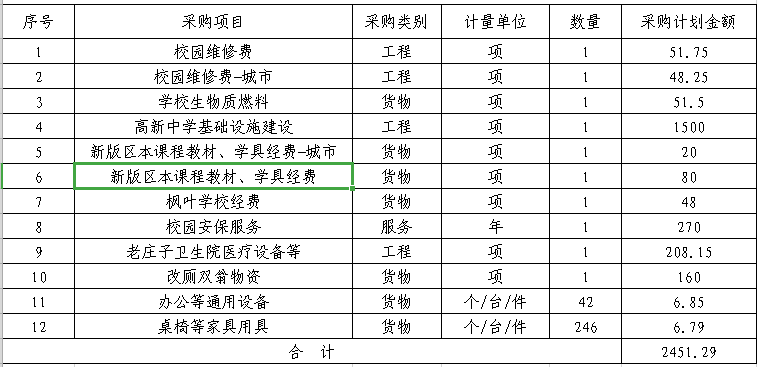 七、国有资产预算情况2020年拟购置固定资产情况八、名词解释1．基本支出：是指为保障机构正常运转，完成日常工作任务而发生的人员支出和公用支出。2．项目支出：指在基本支出之外为完成特定行政任务和事业发展目标所发生的支出。3．机关运行费：是指为保证行政单位（包括参照公务员管理的事业单位）运行，用于购买货物和服务的各项资金。主要包括：办公费、水费、电费、邮电费、福利费、日常维修费、办公取暖费、物业服务费、公务车运行维护费等。九、其他情况说明2020年部门预算无国有资本经营预算财政拨款收支，因此相关表格数据为零。一、总体绩效目标（一）教育工作全力推进高新中学项目建设工作；做好新建枫叶学校及两所公办幼儿园的投入使用工作；迎接市政府对高新区2019年教育工作督导评估工作；做好2020年教师招聘工作；抓特色教育，让每所学校都有亮点；抓学前教育，年内普惠率达85%。（二）民政工作落实好低保提标、临时救助等社会救助政策，切实织密织牢社会兜底保障网；不断完善养老服务体系建设，组织各类养老机构不断扩展养老服务项目；全力做好残疾人事业发展，努力拓展服务项目，在政策框架内，满足残疾人各项需求；推动物业管理改革工作，努力构建与现代城市管理相适应的物业管理新体制。（三）卫计工作完善政策措施，加强基层卫生体系建设；完成农村改厕任务；落实疫苗监督管理措施，强化市场监管，规范接种管理，确保疫苗供应安全；继续推进妇幼重大项目开张；做好各项安全排查工作；继续推行计划生育工作，稳定特殊群体。（四）文体工作继续做好创建公共文化服务体系示范区工作，不断扩大知晓率，并加大创建督查力度，确保圆满完成工作任务；加大辖区全民健身设施建设，提高使用效能；继续开展丰富多彩文体活动，文化惠民工作深入实处；积极落实民宗相关政策，确保我区民宗领域和谐稳定。（五）退役军人工作全面提升管理服务水平，抓好“两站一中心”规范化建设，按照我市退役军人服务考评标准督促镇（办事处）、村（居）两级服务站建设；全面落实抚恤优待政策，足额发放抚恤金和优待金，为新退伍、新入伍家庭悬挂光荣牌，为立功受奖家庭发放奖励金，做好“双拥模范城创建”工作，组织重大节日走访慰问活动；稳步推进部分退役军人社会保险接续工作，在规定时限内全面完成我区退役军人保险接续工作；做好退役军人信访隐患防范和化解工作，确保我区信访情况可控，维护社会大局稳定。（六）扶贫脱贫工作采取灵活多样的培训及宣传方式，提升扶贫政策的知晓率和业务人员水平。取长补短，综合施策，强效推进，在控辍保学，家庭医生签约履约，提高城乡、特困供养标准，改进临时救助工作机制等方面全方位开展扶贫工作。（七）信访维稳工作持续关注退役军人、原民办代课教师、失独家庭、乡村医生等利益诉求群体，灵通信息、明晰动态，保证各项民生政策落实到位。（八）深入推进机关作风整顿工作  一是持续加强党建工作，坚定不移的执行党的各项规章制度，二是持续开展纠“四风”和工作纪律整顿工作，提高工作效率、提升服务效能，促进各项民生事业提档升级。 （十）安全生产工作在继续加强日常隐患排查与整治的同时，做好专项治理工作，建立全方位的监管体系，确保各领域安全无事故。二、工作活动绩效目标单位：万元项目编码000-9999-JSN-88X4000-9999-JSN-88X4专项资金名称度村级疫情报告员补助工资度村级疫情报告员补助工资度村级疫情报告员补助工资预算规模及资金用途预算数2.95其中：财政资金2.95其他资金预算规模及资金用途1、足额发放村级疫情报告员工资。2、为贴疫情报告员给予生活补助。3、维护社会稳定。1、足额发放村级疫情报告员工资。2、为贴疫情报告员给予生活补助。3、维护社会稳定。1、足额发放村级疫情报告员工资。2、为贴疫情报告员给予生活补助。3、维护社会稳定。1、足额发放村级疫情报告员工资。2、为贴疫情报告员给予生活补助。3、维护社会稳定。1、足额发放村级疫情报告员工资。2、为贴疫情报告员给予生活补助。3、维护社会稳定。1、足额发放村级疫情报告员工资。2、为贴疫情报告员给予生活补助。3、维护社会稳定。资金支出计划（%）3月底3月底6月底10月底12月底12月底资金支出计划（%）100.00100.00100.00绩效目标1、按时、足额发放疫情报告员工资。2、及时、准确上报传染病信息。1、按时、足额发放疫情报告员工资。2、及时、准确上报传染病信息。1、按时、足额发放疫情报告员工资。2、及时、准确上报传染病信息。1、按时、足额发放疫情报告员工资。2、及时、准确上报传染病信息。1、按时、足额发放疫情报告员工资。2、及时、准确上报传染病信息。1、按时、足额发放疫情报告员工资。2、及时、准确上报传染病信息。一级指标二级指标三级指标绩效指标描述指标值指标值确定依据产出指标成本指标疫情报告员工资补助标准市级承担疫情报告员工资报酬250元/每人每月市级相关文件产出指标时效指标疫情报告员工资发放及时性疫情报告员工资报酬发放及时性及时发放疫情报告员工资唐山市相关文件效果指标社会效益指标传染病疫情及时上报疫情及时上报率100%根据上报情况测算效果指标社会效益指标传染病信息上报完整性传染病信息上报是否有缺项传染病信息上报完整根据上报情况判定满意度指标服务对象满意度指标受训医务人员满意度满意人数与受访对象的比值≥80%根据满意人数测算单位：万元项目编码000-9999-JSN-226Z000-9999-JSN-226Z专项资金名称基本药物制度补助资金基本药物制度补助资金基本药物制度补助资金预算规模及资金用途预算数58.00其中：财政资金58.00其他资金预算规模及资金用途1、落实药品零差价制度。2、落实基本药物制度医疗机构的补助金额。1、落实药品零差价制度。2、落实基本药物制度医疗机构的补助金额。1、落实药品零差价制度。2、落实基本药物制度医疗机构的补助金额。1、落实药品零差价制度。2、落实基本药物制度医疗机构的补助金额。1、落实药品零差价制度。2、落实基本药物制度医疗机构的补助金额。1、落实药品零差价制度。2、落实基本药物制度医疗机构的补助金额。资金支出计划（%）3月底3月底6月底10月底12月底12月底资金支出计划（%）50.0050.00100.00100.00绩效目标1、落实药品零差价制度2、提高就医群众满意度1、落实药品零差价制度2、提高就医群众满意度1、落实药品零差价制度2、提高就医群众满意度1、落实药品零差价制度2、提高就医群众满意度1、落实药品零差价制度2、提高就医群众满意度1、落实药品零差价制度2、提高就医群众满意度一级指标二级指标三级指标绩效指标描述指标值指标值确定依据产出指标数量指标基层医疗卫生机构实施国家基本药物制度覆盖率实施基本药物制度的政府办基层医疗机构与全区政府办基层医疗机构之比100%河北省基本药物制度补助资金管理办法（唐财社【2017】67号）产出指标质量指标实施基本药物制度资金发放及时性实施基本药物制度的基层机构基本药物补助资金发放及时性及时发放基本药物补助资金参照往年人员发放情况产出指标成本指标统一采购方式通过统一方式进行采购在河北省药品采购网上统一采购参照往年人员发放情况效果指标社会效益指标基层机构实现药品零差率销售使群众能享受零差价销售药品使群众能享受零差价销售药品通过调查满意度指标服务对象满意度指标服务对象满意度满意对象占受访对象的比例≥80%调查问卷单位：万元项目编码000-9999-JSN-88D8000-9999-JSN-88D8专项资金名称计划生育转移支付资金计划生育转移支付资金计划生育转移支付资金预算规模及资金用途预算数263.00其中：财政资金263.00其他资金预算规模及资金用途用于农村部分计划生育家庭奖励扶助金、计划生育特别扶助金、计划生育关怀救助金的发放，提高计划生育家庭的发展能力。用于农村部分计划生育家庭奖励扶助金、计划生育特别扶助金、计划生育关怀救助金的发放，提高计划生育家庭的发展能力。用于农村部分计划生育家庭奖励扶助金、计划生育特别扶助金、计划生育关怀救助金的发放，提高计划生育家庭的发展能力。用于农村部分计划生育家庭奖励扶助金、计划生育特别扶助金、计划生育关怀救助金的发放，提高计划生育家庭的发展能力。用于农村部分计划生育家庭奖励扶助金、计划生育特别扶助金、计划生育关怀救助金的发放，提高计划生育家庭的发展能力。用于农村部分计划生育家庭奖励扶助金、计划生育特别扶助金、计划生育关怀救助金的发放，提高计划生育家庭的发展能力。资金支出计划（%）3月底3月底6月底10月底12月底12月底资金支出计划（%）100.00100.00100.00绩效目标1、实施农村部分计划生育家庭奖励扶助制度，解决农村独生子女和双女家庭的养老问题，提高家庭发展能力。2、实施计划生育家庭特别扶助制度，缓解计划生育困难家庭在生产、生活、医疗和养老等方面的特殊困难，保障和改善民生，促进社会和谐稳定。1、实施农村部分计划生育家庭奖励扶助制度，解决农村独生子女和双女家庭的养老问题，提高家庭发展能力。2、实施计划生育家庭特别扶助制度，缓解计划生育困难家庭在生产、生活、医疗和养老等方面的特殊困难，保障和改善民生，促进社会和谐稳定。1、实施农村部分计划生育家庭奖励扶助制度，解决农村独生子女和双女家庭的养老问题，提高家庭发展能力。2、实施计划生育家庭特别扶助制度，缓解计划生育困难家庭在生产、生活、医疗和养老等方面的特殊困难，保障和改善民生，促进社会和谐稳定。1、实施农村部分计划生育家庭奖励扶助制度，解决农村独生子女和双女家庭的养老问题，提高家庭发展能力。2、实施计划生育家庭特别扶助制度，缓解计划生育困难家庭在生产、生活、医疗和养老等方面的特殊困难，保障和改善民生，促进社会和谐稳定。1、实施农村部分计划生育家庭奖励扶助制度，解决农村独生子女和双女家庭的养老问题，提高家庭发展能力。2、实施计划生育家庭特别扶助制度，缓解计划生育困难家庭在生产、生活、医疗和养老等方面的特殊困难，保障和改善民生，促进社会和谐稳定。1、实施农村部分计划生育家庭奖励扶助制度，解决农村独生子女和双女家庭的养老问题，提高家庭发展能力。2、实施计划生育家庭特别扶助制度，缓解计划生育困难家庭在生产、生活、医疗和养老等方面的特殊困难，保障和改善民生，促进社会和谐稳定。一级指标二级指标三级指标绩效指标描述指标值指标值确定依据产出指标成本指标农村部分计划生育家庭奖励扶助标准计划生育奖励扶助每人每月发放金额80元河北省计划生育奖励扶助文件产出指标成本指标独生子女伤残家庭扶助金发放标准计生特扶伤残家庭每人每月发放金额650元唐山市计划生育特别扶助文件产出指标成本指标独生子女死亡家庭扶助金发放标准计生特扶死亡家庭每人每月发放金额1010元唐山市计划生育特别扶助文件效果指标社会效益指标家庭发展能力增加经济收入，缓解生活压力逐步提高根据家庭收入提高情况测算满意度指标服务对象满意度指标资金发放对象满意度满意人数与受访发放对象的比值≥80%根据满意人数测算单位：万元项目编码000-9999-JSN-BB04000-9999-JSN-BB04专项资金名称老庄子卫生院经费（专项公用）老庄子卫生院经费（专项公用）老庄子卫生院经费（专项公用）预算规模及资金用途预算数160.00其中：财政资金160.00其他资金预算规模及资金用途用于卫生院差额补贴药品零差价，卞景章伤残保健金和生活护理费、退休职工体检。用于卫生院差额补贴药品零差价，卞景章伤残保健金和生活护理费、退休职工体检。用于卫生院差额补贴药品零差价，卞景章伤残保健金和生活护理费、退休职工体检。用于卫生院差额补贴药品零差价，卞景章伤残保健金和生活护理费、退休职工体检。用于卫生院差额补贴药品零差价，卞景章伤残保健金和生活护理费、退休职工体检。用于卫生院差额补贴药品零差价，卞景章伤残保健金和生活护理费、退休职工体检。资金支出计划（%）3月底3月底6月底10月底12月底12月底资金支出计划（%）50.0075.00100.00100.00绩效目标1、保障卫生院基本运行，落实国家基本药物制度。2、保障因公伤残人员待遇。1、保障卫生院基本运行，落实国家基本药物制度。2、保障因公伤残人员待遇。1、保障卫生院基本运行，落实国家基本药物制度。2、保障因公伤残人员待遇。1、保障卫生院基本运行，落实国家基本药物制度。2、保障因公伤残人员待遇。1、保障卫生院基本运行，落实国家基本药物制度。2、保障因公伤残人员待遇。1、保障卫生院基本运行，落实国家基本药物制度。2、保障因公伤残人员待遇。一级指标二级指标三级指标绩效指标描述指标值指标值确定依据产出指标成本指标卫生院基本运行支出差额补贴与药品零差价支出147万元区级历年补偿标准效果指标社会效益指标卫生院基本运行卫生院差额补贴和药品零差价支出及时率≥80%市级相关文件效果指标社会效益指标卞景章因公伤残补助卞景章伤残保健金调标及时调标市级相关文件效果指标社会效益指标卞景章因公伤残补助卞景章生活护理费调标及时调标市级相关文件满意度指标服务对象满意度指标就医患者满意度满意人数与受访发放对象的比值≥80%根据满意人数测算单位：万元项目编码000-9999-JSN-HP40000-9999-JSN-HP40专项资金名称文化站免费开放区级配套资金文化站免费开放区级配套资金文化站免费开放区级配套资金预算规模及资金用途预算数10.00其中：财政资金10.00其他资金预算规模及资金用途该项资金拨付至老庄子镇文化站、街道办事处文化站、三女河办事处文化站、庆北办事处文化站。文化站面向群众、面向基层，实施公益文化服务、保障人民群众基本文化权益，大力开展公共文化活动等。该项资金拨付至老庄子镇文化站、街道办事处文化站、三女河办事处文化站、庆北办事处文化站。文化站面向群众、面向基层，实施公益文化服务、保障人民群众基本文化权益，大力开展公共文化活动等。该项资金拨付至老庄子镇文化站、街道办事处文化站、三女河办事处文化站、庆北办事处文化站。文化站面向群众、面向基层，实施公益文化服务、保障人民群众基本文化权益，大力开展公共文化活动等。该项资金拨付至老庄子镇文化站、街道办事处文化站、三女河办事处文化站、庆北办事处文化站。文化站面向群众、面向基层，实施公益文化服务、保障人民群众基本文化权益，大力开展公共文化活动等。该项资金拨付至老庄子镇文化站、街道办事处文化站、三女河办事处文化站、庆北办事处文化站。文化站面向群众、面向基层，实施公益文化服务、保障人民群众基本文化权益，大力开展公共文化活动等。该项资金拨付至老庄子镇文化站、街道办事处文化站、三女河办事处文化站、庆北办事处文化站。文化站面向群众、面向基层，实施公益文化服务、保障人民群众基本文化权益，大力开展公共文化活动等。资金支出计划（%）3月底3月底6月底10月底12月底12月底资金支出计划（%）15.0085.00100.00100.00绩效目标1、大力开展公共文化活动，保障人民群众基本文化权益。2、丰富群众文化生活，提升幸福感。1、大力开展公共文化活动，保障人民群众基本文化权益。2、丰富群众文化生活，提升幸福感。1、大力开展公共文化活动，保障人民群众基本文化权益。2、丰富群众文化生活，提升幸福感。1、大力开展公共文化活动，保障人民群众基本文化权益。2、丰富群众文化生活，提升幸福感。1、大力开展公共文化活动，保障人民群众基本文化权益。2、丰富群众文化生活，提升幸福感。1、大力开展公共文化活动，保障人民群众基本文化权益。2、丰富群众文化生活，提升幸福感。一级指标二级指标三级指标绩效指标描述指标值指标值确定依据产出指标时效指标资金到位时效资金到位率100%参照往年资金到位情况产出指标质量指标居民对公共文化服务设施免费开放的认知度群众认知人数占受访人数的比例≥70%通过调查问卷形式效果指标社会效益指标群众认可情况认可人数占受访人数的比例≥70%通过调查问卷形式效果指标可持续影响指标确保了文化站的正常运转文化站的正常运转，是否促进文化产业可持续发展文化站的正常运转，促进了文化产业可持续发展通过调查满意度指标服务对象满意度指标服务对象满意度满意对象占受访对象的比例≥90%调查问卷单位：万元项目编码000-9999-JSN-4DV2000-9999-JSN-4DV2专项资金名称优抚对象医疗保障经费优抚对象医疗保障经费优抚对象医疗保障经费预算规模及资金用途预算数14.00其中：财政资金14.00其他资金预算规模及资金用途1按照《军人抚恤优待条例》、《河北省民政厅、河北省财政厅、河北省动和社会保障厅、河北省卫生厅关于印发<河北省优抚对象医疗保障办法>的通知等有关文件的规定，用于伤残军人医疗方面的支出，符合相关政策的伤残军人参加医疗保险等1按照《军人抚恤优待条例》、《河北省民政厅、河北省财政厅、河北省动和社会保障厅、河北省卫生厅关于印发<河北省优抚对象医疗保障办法>的通知等有关文件的规定，用于伤残军人医疗方面的支出，符合相关政策的伤残军人参加医疗保险等1按照《军人抚恤优待条例》、《河北省民政厅、河北省财政厅、河北省动和社会保障厅、河北省卫生厅关于印发<河北省优抚对象医疗保障办法>的通知等有关文件的规定，用于伤残军人医疗方面的支出，符合相关政策的伤残军人参加医疗保险等1按照《军人抚恤优待条例》、《河北省民政厅、河北省财政厅、河北省动和社会保障厅、河北省卫生厅关于印发<河北省优抚对象医疗保障办法>的通知等有关文件的规定，用于伤残军人医疗方面的支出，符合相关政策的伤残军人参加医疗保险等1按照《军人抚恤优待条例》、《河北省民政厅、河北省财政厅、河北省动和社会保障厅、河北省卫生厅关于印发<河北省优抚对象医疗保障办法>的通知等有关文件的规定，用于伤残军人医疗方面的支出，符合相关政策的伤残军人参加医疗保险等1按照《军人抚恤优待条例》、《河北省民政厅、河北省财政厅、河北省动和社会保障厅、河北省卫生厅关于印发<河北省优抚对象医疗保障办法>的通知等有关文件的规定，用于伤残军人医疗方面的支出，符合相关政策的伤残军人参加医疗保险等资金支出计划（%）3月底3月底6月底10月底12月底12月底资金支出计划（%）25.0025.0050.0075.00100.00100.00绩效目标1、享受医疗补助伤残军人满意度2、使伤残军人享受相关待遇，共享经济社会发展改革成果，切实感受到党和政府的关怀与优待，体会到社会尊崇1、享受医疗补助伤残军人满意度2、使伤残军人享受相关待遇，共享经济社会发展改革成果，切实感受到党和政府的关怀与优待，体会到社会尊崇1、享受医疗补助伤残军人满意度2、使伤残军人享受相关待遇，共享经济社会发展改革成果，切实感受到党和政府的关怀与优待，体会到社会尊崇1、享受医疗补助伤残军人满意度2、使伤残军人享受相关待遇，共享经济社会发展改革成果，切实感受到党和政府的关怀与优待，体会到社会尊崇1、享受医疗补助伤残军人满意度2、使伤残军人享受相关待遇，共享经济社会发展改革成果，切实感受到党和政府的关怀与优待，体会到社会尊崇1、享受医疗补助伤残军人满意度2、使伤残军人享受相关待遇，共享经济社会发展改革成果，切实感受到党和政府的关怀与优待，体会到社会尊崇一级指标二级指标三级指标绩效指标描述指标值指标值确定依据产出指标数量指标伤残军人参加医疗保险完成率已参加人医疗保险人数占应发放人数百分比100%参照往年人员发放情况产出指标成本指标各项补助资金标准按规定执行率各项补助资金按照标准执行占全部应执行的百分比100%参照文件要求的标准效果指标社会效益指标促进社会和谐各项补助资金发放后促进社会稳定和谐发放医疗补助后社会氛围良好发放后的社会效果效果指标社会效益指标伤残军人生活待遇方面得到有效保障伤残军人医疗等方面有效改善发放补助后医疗就医等方面得到有效改善发放后的社会效果满意度指标服务对象满意度指标服务对象满意度满意对象占受访对象的比例≥90%调查问卷108002社会事务局108002社会事务局108002社会事务局108002社会事务局108002社会事务局108002社会事务局单位：万元项目编码108-0701-JBN-OBOO108-0701-JBN-OBOO项目名称“弹性离校”区级配套资金“弹性离校”区级配套资金“弹性离校”区级配套资金预算规模及资金用途预算数47.60其中：财政资金47.60其他资金预算规模及资金用途主要用于组织参加“弹性离校”的学生开展体育、艺术、科普、社团、兴趣小组、拓展训练等活动，教师照管学生完成作业及答疑。主要用于组织参加“弹性离校”的学生开展体育、艺术、科普、社团、兴趣小组、拓展训练等活动，教师照管学生完成作业及答疑。主要用于组织参加“弹性离校”的学生开展体育、艺术、科普、社团、兴趣小组、拓展训练等活动，教师照管学生完成作业及答疑。主要用于组织参加“弹性离校”的学生开展体育、艺术、科普、社团、兴趣小组、拓展训练等活动，教师照管学生完成作业及答疑。主要用于组织参加“弹性离校”的学生开展体育、艺术、科普、社团、兴趣小组、拓展训练等活动，教师照管学生完成作业及答疑。主要用于组织参加“弹性离校”的学生开展体育、艺术、科普、社团、兴趣小组、拓展训练等活动，教师照管学生完成作业及答疑。资金支出计划（%）3月底3月底6月底10月底12月底12月底资金支出计划（%）50.00100.00100.00绩效目标1、解决放学后部分家长按时接孩子离校有困难的后顾之忧；减轻学生课业负担，辅导学生完成家庭作业、预习，培养学生读书的兴趣和习惯2、丰富学生的课余活动，开展各类活动，促进学生全面发展1、解决放学后部分家长按时接孩子离校有困难的后顾之忧；减轻学生课业负担，辅导学生完成家庭作业、预习，培养学生读书的兴趣和习惯2、丰富学生的课余活动，开展各类活动，促进学生全面发展1、解决放学后部分家长按时接孩子离校有困难的后顾之忧；减轻学生课业负担，辅导学生完成家庭作业、预习，培养学生读书的兴趣和习惯2、丰富学生的课余活动，开展各类活动，促进学生全面发展1、解决放学后部分家长按时接孩子离校有困难的后顾之忧；减轻学生课业负担，辅导学生完成家庭作业、预习，培养学生读书的兴趣和习惯2、丰富学生的课余活动，开展各类活动，促进学生全面发展1、解决放学后部分家长按时接孩子离校有困难的后顾之忧；减轻学生课业负担，辅导学生完成家庭作业、预习，培养学生读书的兴趣和习惯2、丰富学生的课余活动，开展各类活动，促进学生全面发展1、解决放学后部分家长按时接孩子离校有困难的后顾之忧；减轻学生课业负担，辅导学生完成家庭作业、预习，培养学生读书的兴趣和习惯2、丰富学生的课余活动，开展各类活动，促进学生全面发展一级指标二级指标三级指标绩效指标描述指标值指标值确定依据产出指标时效指标按时发放资金按时对教师进行资金发放率100%根据学校教师资金发放明细表产出指标质量指标全额发放资金全额发放资金率100%根据学校教师资金发放明细表效果指标可持续影响指标提升学校教育形象学校教育形象得以提升通过社团活动的丰富开展，学校教育形象得以提升通过调查效果指标可持续影响指标提高教师工作热情教师工作热情得以提高，自身专业素质得以提高教师参与活动中，发挥自身长处，提升自身专业素质，教师工作热情得以提高通过调查满意度指标服务对象满意度指标学生满意度对家长、学生进行问卷调查≥90%调查问卷108002社会事务局108002社会事务局108002社会事务局108002社会事务局108002社会事务局108002社会事务局单位：万元项目编码108-1502-JBN-VNVU108-1502-JBN-VNVU项目名称爱国卫生运动专项经费爱国卫生运动专项经费爱国卫生运动专项经费预算规模及资金用途预算数215.00其中：财政资金215.00其他资金预算规模及资金用途用于爱国卫生运动项目的支出用于爱国卫生运动项目的支出用于爱国卫生运动项目的支出用于爱国卫生运动项目的支出用于爱国卫生运动项目的支出用于爱国卫生运动项目的支出资金支出计划（%）3月底3月底6月底10月底12月底12月底资金支出计划（%）10.0010.00100.00100.00绩效目标1、提升居民健康水平2、完成市达改厕任务1、提升居民健康水平2、完成市达改厕任务1、提升居民健康水平2、完成市达改厕任务1、提升居民健康水平2、完成市达改厕任务1、提升居民健康水平2、完成市达改厕任务1、提升居民健康水平2、完成市达改厕任务一级指标二级指标三级指标绩效指标描述指标值指标值确定依据产出指标数量指标农村无害化卫生厕所改造数量完成上级下达指标数3372座计划标准，唐山市爱卫办 唐山市人居办 唐山市财政局《关于印发2019年唐山市农村改厕工作推进方案的通知》（唐爱卫办发〔2019〕4号）产出指标质量指标农村无害化卫生厕所改造验收合格情况农村无害化卫生厕所改造验收合格率≥80%计划标准，唐山市爱卫办 唐山市人居办 唐山市财政局《关于印发2019年唐山市农村改厕工作推进方案的通知》（唐爱卫办发〔2019〕4号）效果指标社会效益指标四害密度控制在合理范围完成上级要求减少四害密度四害密度控制在合理范围。效果指标社会效益指标及时禁烟控烟减少吸烟人群人民健康水平逐步提高经验标准，公共场所吸烟人群数量减少。满意度指标服务对象满意度指标提升人民健康水平群众满意度≥90%经验标准，群众满意度。108002社会事务局108002社会事务局108002社会事务局108002社会事务局108002社会事务局108002社会事务局单位：万元项目编码108-0701-JBN-HAXL108-0701-JBN-HAXL项目名称安全卫生经费安全卫生经费安全卫生经费预算规模及资金用途预算数5.00其中：财政资金5.00其他资金预算规模及资金用途为进一步推进学校安全卫生工作，确保安全卫生工作稳定发展。为“平安校园”打下坚强基础。为进一步推进学校安全卫生工作，确保安全卫生工作稳定发展。为“平安校园”打下坚强基础。为进一步推进学校安全卫生工作，确保安全卫生工作稳定发展。为“平安校园”打下坚强基础。为进一步推进学校安全卫生工作，确保安全卫生工作稳定发展。为“平安校园”打下坚强基础。为进一步推进学校安全卫生工作，确保安全卫生工作稳定发展。为“平安校园”打下坚强基础。为进一步推进学校安全卫生工作，确保安全卫生工作稳定发展。为“平安校园”打下坚强基础。资金支出计划（%）3月底3月底6月底10月底12月底12月底资金支出计划（%）25.0025.0050.0075.00100.00100.00绩效目标1、做好我区学校安全及卫生防疫工作，加强校园安全卫生监管，保障师生生命财产安全2、给学校创造一个良好的工作、学习、生活环境1、做好我区学校安全及卫生防疫工作，加强校园安全卫生监管，保障师生生命财产安全2、给学校创造一个良好的工作、学习、生活环境1、做好我区学校安全及卫生防疫工作，加强校园安全卫生监管，保障师生生命财产安全2、给学校创造一个良好的工作、学习、生活环境1、做好我区学校安全及卫生防疫工作，加强校园安全卫生监管，保障师生生命财产安全2、给学校创造一个良好的工作、学习、生活环境1、做好我区学校安全及卫生防疫工作，加强校园安全卫生监管，保障师生生命财产安全2、给学校创造一个良好的工作、学习、生活环境1、做好我区学校安全及卫生防疫工作，加强校园安全卫生监管，保障师生生命财产安全2、给学校创造一个良好的工作、学习、生活环境一级指标二级指标三级指标绩效指标描述指标值指标值确定依据产出指标质量指标印刷、材料购置等产品的质量对产品进行履约验收，并出具报告100%满足安全卫生日常工作、宣传等需求产出指标数量指标为辖区公办学校统一配置、维修、充装灭火器对接受服务的学校数量进行汇总22所消防安全相关要求效果指标可持续影响指标出现安全卫生方面事故在全校安全卫生方面出现事故在学校安全方面未发生事故保障学校安全稳定的要求效果指标可持续影响指标改善安全卫生条件对学校的安全卫生状况进行检查提供的项目改善了学校安全卫生状况保障学校安全稳定的要求满意度指标服务对象满意度指标对经费支出的合理性对学校领导、教师进行问卷调查，确认提供服务是否满足学校需要≥90%经费使用是否满足学校安全卫生需求108002社会事务局108002社会事务局108002社会事务局108002社会事务局108002社会事务局108002社会事务局单位：万元项目编码108-2001-JBN-9ZZ4108-2001-JBN-9ZZ4项目名称残联经费残联经费残联经费预算规模及资金用途预算数35.00其中：财政资金35.00其他资金预算规模及资金用途用于残疾儿童康复救助、辅助器具购置、残疾人无障碍改造、精神病人救助、残疾人个体创业奖补、残疾人就业、三代残疾证制作、残疾人教育、托养经费、有线电减免、评残补贴等用于残疾儿童康复救助、辅助器具购置、残疾人无障碍改造、精神病人救助、残疾人个体创业奖补、残疾人就业、三代残疾证制作、残疾人教育、托养经费、有线电减免、评残补贴等用于残疾儿童康复救助、辅助器具购置、残疾人无障碍改造、精神病人救助、残疾人个体创业奖补、残疾人就业、三代残疾证制作、残疾人教育、托养经费、有线电减免、评残补贴等用于残疾儿童康复救助、辅助器具购置、残疾人无障碍改造、精神病人救助、残疾人个体创业奖补、残疾人就业、三代残疾证制作、残疾人教育、托养经费、有线电减免、评残补贴等用于残疾儿童康复救助、辅助器具购置、残疾人无障碍改造、精神病人救助、残疾人个体创业奖补、残疾人就业、三代残疾证制作、残疾人教育、托养经费、有线电减免、评残补贴等用于残疾儿童康复救助、辅助器具购置、残疾人无障碍改造、精神病人救助、残疾人个体创业奖补、残疾人就业、三代残疾证制作、残疾人教育、托养经费、有线电减免、评残补贴等资金支出计划（%）3月底3月底6月底10月底12月底12月底资金支出计划（%）25.0025.0050.0075.00100.00100.00绩效目标1、改善残疾人生活，促进残疾人事业发展2、保障残疾人权力，提高受助残疾人生活自理和社会参与能力1、改善残疾人生活，促进残疾人事业发展2、保障残疾人权力，提高受助残疾人生活自理和社会参与能力1、改善残疾人生活，促进残疾人事业发展2、保障残疾人权力，提高受助残疾人生活自理和社会参与能力1、改善残疾人生活，促进残疾人事业发展2、保障残疾人权力，提高受助残疾人生活自理和社会参与能力1、改善残疾人生活，促进残疾人事业发展2、保障残疾人权力，提高受助残疾人生活自理和社会参与能力1、改善残疾人生活，促进残疾人事业发展2、保障残疾人权力，提高受助残疾人生活自理和社会参与能力一级指标二级指标三级指标绩效指标描述指标值指标值确定依据产出指标数量指标残疾人助学补贴发放人数残疾人助学补贴发放人数≥1人助学补助实际发放表产出指标数量指标残疾人托养补贴发放标准残疾人托养补贴发放标准1500元/人/年实际发放表产出指标数量指标残疾人有线电减免标准残疾人有线电减免标准312元/户实际发放表效果指标社会效益指标残疾人康复服务水平残疾人康复服务水平有所提高访问残疾人效果指标社会效益指标关心理解支持残疾人的社会氛围关心理解残疾人的社会氛围有所改善访问残疾人满意度指标服务对象满意度指标服务对象满意度满意对象占受访对象的比例≥90%电话或走访调查108002社会事务局108002社会事务局108002社会事务局108002社会事务局108002社会事务局108002社会事务局单位：万元项目编码108-0701-JBN-VPTA108-0701-JBN-VPTA项目名称枫叶学校经费枫叶学校经费枫叶学校经费预算规模及资金用途预算数50.00其中：财政资金50.00其他资金预算规模及资金用途保障幼儿园正常运转、完成保育教育活动。保障幼儿园正常运转、完成保育教育活动。保障幼儿园正常运转、完成保育教育活动。保障幼儿园正常运转、完成保育教育活动。保障幼儿园正常运转、完成保育教育活动。保障幼儿园正常运转、完成保育教育活动。资金支出计划（%）3月底3月底6月底10月底12月底12月底资金支出计划（%）100.00100.00绩效目标1、提升园所文化、扩大教育资源。2、保障幼儿园教学、办公正常运转。1、提升园所文化、扩大教育资源。2、保障幼儿园教学、办公正常运转。1、提升园所文化、扩大教育资源。2、保障幼儿园教学、办公正常运转。1、提升园所文化、扩大教育资源。2、保障幼儿园教学、办公正常运转。1、提升园所文化、扩大教育资源。2、保障幼儿园教学、办公正常运转。1、提升园所文化、扩大教育资源。2、保障幼儿园教学、办公正常运转。一级指标二级指标三级指标绩效指标描述指标值指标值确定依据产出指标数量指标满足中考需求增加标准化考场≥6间参照中考文件要求产出指标数量指标满足中考需求建保密室1套中考需要产出指标质量指标提升教育信息化水平增加教育信息化设备1批参照中考文件标准效果指标可持续影响指标改善办学条件程度提升学校办学条件使学校办学条件在现有基础上有所提升通过调查满意度指标服务对象满意度指标家长学生满意度满意对象占受访对象的比例≥90%调查问卷108002社会事务局108002社会事务局108002社会事务局108002社会事务局108002社会事务局108002社会事务局单位：万元项目编码108-1502-JBN-6YZS108-1502-JBN-6YZS项目名称妇幼保健经费妇幼保健经费妇幼保健经费预算规模及资金用途预算数5.00其中：财政资金5.00其他资金预算规模及资金用途妇幼宣传、无创基因检查唐筛经费、两癌筛查经费及孕产妇婴儿死亡评审专家费妇幼宣传、无创基因检查唐筛经费、两癌筛查经费及孕产妇婴儿死亡评审专家费妇幼宣传、无创基因检查唐筛经费、两癌筛查经费及孕产妇婴儿死亡评审专家费妇幼宣传、无创基因检查唐筛经费、两癌筛查经费及孕产妇婴儿死亡评审专家费妇幼宣传、无创基因检查唐筛经费、两癌筛查经费及孕产妇婴儿死亡评审专家费妇幼宣传、无创基因检查唐筛经费、两癌筛查经费及孕产妇婴儿死亡评审专家费资金支出计划（%）3月底3月底6月底10月底12月底12月底资金支出计划（%）100.00100.00绩效目标1、完成上级下达任务2、提高居民满意度1、完成上级下达任务2、提高居民满意度1、完成上级下达任务2、提高居民满意度1、完成上级下达任务2、提高居民满意度1、完成上级下达任务2、提高居民满意度1、完成上级下达任务2、提高居民满意度一级指标二级指标三级指标绩效指标描述指标值指标值确定依据产出指标数量指标免费唐筛政策知晓率辖区育龄群众免费唐筛政策知晓率提高≥80%《唐山市唐氏综合征免费筛查项目实施方案》产出指标数量指标免费无创基因筛查政策知晓率辖区育龄群众免费无创基因筛查政策知晓率提高≥80%《唐山市孕妇无创产前基因免费筛查项目实施方案》产出指标数量指标育龄农村妇女两癌检查项目完成率完成上级下达任务数100%《唐山市农村妇女“两癌”检查项目实施方案》效果指标社会效益指标开展妇幼工作宣传按时开展妇幼相关宣传工作在要求完成宣传《唐山关于开展2019年预防出生缺陷日主题宣传活动的通知》（唐卫健办妇幼函〔2019〕3号)、《开展2019年母乳喂养周宣传周活动的通知》（冀卫办妇幼函〔2019〕16号)等满意度指标服务对象满意度指标居民满意度满意人数与受访发放对象的比值≥90%电话调查方式。108002社会事务局108002社会事务局108002社会事务局108002社会事务局108002社会事务局108002社会事务局单位：万元项目编码108-0701-JBN-P3DM108-0701-JBN-P3DM项目名称高新中学基础设施建设资金高新中学基础设施建设资金高新中学基础设施建设资金预算规模及资金用途预算数1500.00其中：财政资金1500.00其他资金预算规模及资金用途高新中学手续跑办和建设高新中学手续跑办和建设高新中学手续跑办和建设高新中学手续跑办和建设高新中学手续跑办和建设高新中学手续跑办和建设资金支出计划（%）3月底3月底6月底10月底12月底12月底资金支出计划（%）50.0050.00100.00100.00绩效目标1、完成高新中学手续跑办工作2、高新中学开工建设1、完成高新中学手续跑办工作2、高新中学开工建设1、完成高新中学手续跑办工作2、高新中学开工建设1、完成高新中学手续跑办工作2、高新中学开工建设1、完成高新中学手续跑办工作2、高新中学开工建设1、完成高新中学手续跑办工作2、高新中学开工建设一级指标二级指标三级指标绩效指标描述指标值指标值确定依据产出指标质量指标项目施工质量是否符合标准项目施工质量是否符合行业标准符合行业标准行业相关标准产出指标成本指标项目费用合理运用项目费用通过审计部门审核通过审计部门审核审计部门意见效果指标生态效益指标校园满足国家环保、生态标准校园是否满足国家环保、生态标准要求满足国家环保、生态标准要求相关环保标准效果指标经济效益指标项目资金到位率项目资金支付额占总项目款的百分比≥80%学校资金下达和支付情况满意度指标服务对象满意度指标服务对象满意度满意对象占受访对象的比例≥90%调查问卷108002社会事务局108002社会事务局108002社会事务局108002社会事务局108002社会事务局108002社会事务局单位：万元项目编码108-0701-JBN-RSFI108-0701-JBN-RSFI项目名称高新中学基础设施建设资金-基金高新中学基础设施建设资金-基金高新中学基础设施建设资金-基金预算规模及资金用途预算数5941.00其中：财政资金5941.00其他资金预算规模及资金用途高新中学手续跑办和建设高新中学手续跑办和建设高新中学手续跑办和建设高新中学手续跑办和建设高新中学手续跑办和建设高新中学手续跑办和建设资金支出计划（%）3月底3月底6月底10月底12月底12月底资金支出计划（%）50.0050.00100.00100.00绩效目标1、完成高新中学手续跑办工作2、高新中学开工建设1、完成高新中学手续跑办工作2、高新中学开工建设1、完成高新中学手续跑办工作2、高新中学开工建设1、完成高新中学手续跑办工作2、高新中学开工建设1、完成高新中学手续跑办工作2、高新中学开工建设1、完成高新中学手续跑办工作2、高新中学开工建设一级指标二级指标三级指标绩效指标描述指标值指标值确定依据产出指标成本指标项目费用合理运用项目费用通过审计部门审核通过审计部门审核审计部门意见产出指标质量指标项目施工质量是否符合标准项目施工质量是否符合行业标准符合行业标准行业相关标准效果指标生态效益指标校园满足国家环保、生态标准校园是否满足国家环保、生态标准要求满足国家环保、生态标准要求相关环保标准效果指标经济效益指标项目资金到位率项目资金支付额占总项目款的百分比≥80%学校资金下达和支付情况满意度指标服务对象满意度指标服务对象满意度满意对象占受访对象的比例≥90%调查问卷108002社会事务局108002社会事务局108002社会事务局108002社会事务局108002社会事务局108002社会事务局单位：万元项目编码108-1502-JBN-8LSE108-1502-JBN-8LSE项目名称公共场所卫生检测费公共场所卫生检测费公共场所卫生检测费预算规模及资金用途预算数2.50其中：财政资金2.50其他资金预算规模及资金用途公共场所卫生质量检测公共场所卫生质量检测公共场所卫生质量检测公共场所卫生质量检测公共场所卫生质量检测公共场所卫生质量检测资金支出计划（%）3月底3月底6月底10月底12月底12月底资金支出计划（%）50.0050.00100.00100.00绩效目标1、通过对抽检公共场所的空气、微小气候、水质、采光、照明、噪声、顾客用品用具等进行卫生抽检,掌握辖区内公共场所卫生质量。2、提升服务对象对我局卫生监督工作满意度。1、通过对抽检公共场所的空气、微小气候、水质、采光、照明、噪声、顾客用品用具等进行卫生抽检,掌握辖区内公共场所卫生质量。2、提升服务对象对我局卫生监督工作满意度。1、通过对抽检公共场所的空气、微小气候、水质、采光、照明、噪声、顾客用品用具等进行卫生抽检,掌握辖区内公共场所卫生质量。2、提升服务对象对我局卫生监督工作满意度。1、通过对抽检公共场所的空气、微小气候、水质、采光、照明、噪声、顾客用品用具等进行卫生抽检,掌握辖区内公共场所卫生质量。2、提升服务对象对我局卫生监督工作满意度。1、通过对抽检公共场所的空气、微小气候、水质、采光、照明、噪声、顾客用品用具等进行卫生抽检,掌握辖区内公共场所卫生质量。2、提升服务对象对我局卫生监督工作满意度。1、通过对抽检公共场所的空气、微小气候、水质、采光、照明、噪声、顾客用品用具等进行卫生抽检,掌握辖区内公共场所卫生质量。2、提升服务对象对我局卫生监督工作满意度。一级指标二级指标三级指标绩效指标描述指标值指标值确定依据产出指标数量指标抽检单位比例抽检单位数量不低于监管总数的一定比例≥50%委托抽检协议产出指标质量指标抽检合格率抽检合格单位家数占比≥80%《公共场所用品卫生标准》效果指标社会效益指标检测结果公示检测结果向社会公示全部公示相关部门要求效果指标可持续影响指标公共场所卫生质量提高全部监管单位检测合格率≥80%相关部门要求满意度指标服务对象满意度指标抽检单位对项目实施的满意度通过回访的形式调查抽检单位对项目实施的满意度≥90%年初工作计划108002社会事务局108002社会事务局108002社会事务局108002社会事务局108002社会事务局108002社会事务局单位：万元项目编码108-1002-JBN-7AK6108-1002-JBN-7AK6项目名称公益岗经费公益岗经费公益岗经费预算规模及资金用途预算数200.00其中：财政资金200.00其他资金预算规模及资金用途主要用于发放高新区退役人员公益岗、退役军人专岗工资、保险，解决好退役军人的再就业和实际生活困难，维护退役军人的合法权益。主要用于发放高新区退役人员公益岗、退役军人专岗工资、保险，解决好退役军人的再就业和实际生活困难，维护退役军人的合法权益。主要用于发放高新区退役人员公益岗、退役军人专岗工资、保险，解决好退役军人的再就业和实际生活困难，维护退役军人的合法权益。主要用于发放高新区退役人员公益岗、退役军人专岗工资、保险，解决好退役军人的再就业和实际生活困难，维护退役军人的合法权益。主要用于发放高新区退役人员公益岗、退役军人专岗工资、保险，解决好退役军人的再就业和实际生活困难，维护退役军人的合法权益。主要用于发放高新区退役人员公益岗、退役军人专岗工资、保险，解决好退役军人的再就业和实际生活困难，维护退役军人的合法权益。资金支出计划（%）3月底3月底6月底10月底12月底12月底资金支出计划（%）25.0025.0050.0075.00100.00100.00绩效目标1、完成退役士兵的公益岗工资发放。2、为符合安置退役军人下岗失业后实现再就业及选择自谋职业有就业意愿的提供机会，提升幸福感和生活质量。1、完成退役士兵的公益岗工资发放。2、为符合安置退役军人下岗失业后实现再就业及选择自谋职业有就业意愿的提供机会，提升幸福感和生活质量。1、完成退役士兵的公益岗工资发放。2、为符合安置退役军人下岗失业后实现再就业及选择自谋职业有就业意愿的提供机会，提升幸福感和生活质量。1、完成退役士兵的公益岗工资发放。2、为符合安置退役军人下岗失业后实现再就业及选择自谋职业有就业意愿的提供机会，提升幸福感和生活质量。1、完成退役士兵的公益岗工资发放。2、为符合安置退役军人下岗失业后实现再就业及选择自谋职业有就业意愿的提供机会，提升幸福感和生活质量。1、完成退役士兵的公益岗工资发放。2、为符合安置退役军人下岗失业后实现再就业及选择自谋职业有就业意愿的提供机会，提升幸福感和生活质量。一级指标二级指标三级指标绩效指标描述指标值指标值确定依据产出指标数量指标退役士兵公益岗、退役军人转岗工资发放完成率已发放工资人数占应发放人数的比例100百分比参照往年人员发放情况产出指标质量指标公益岗、退役军人转岗工资标准按规定执行率公益岗、转岗工资发放标准占应执行标准的比例100百分比参照文件要求的标准效果指标社会效益指标促进社会和谐各项补助发放后是否促进社会稳定和谐是通过调查效果指标社会效益指标退役士兵就业生活等方面得到有效保障公益岗工作正常运行，退役士兵生活、就业等方面是否改善是通过调查满意度指标服务对象满意度指标服务对象满意度满意对象占受访对象的比例≥90百分比调查问卷108002社会事务局108002社会事务局108002社会事务局108002社会事务局108002社会事务局108002社会事务局单位：万元项目编码108-1504-JBN-NGH5108-1504-JBN-NGH5项目名称基本公共卫生区级配套基本公共卫生区级配套基本公共卫生区级配套预算规模及资金用途预算数231.00其中：财政资金231.00其他资金预算规模及资金用途1.为辖区常住人口建立健康档案。                                                                                                                 2.开展健康教育、预防接种、慢性病管理、采供血、预防接种、卫生监督等14类国家基本公共卫生服务项目支出。   3.开展重大公共卫生、突发公共卫生事应急事件等公共卫生服务的支出。                                                                                 4.开展家庭医生签约服务的支出。1.为辖区常住人口建立健康档案。                                                                                                                 2.开展健康教育、预防接种、慢性病管理、采供血、预防接种、卫生监督等14类国家基本公共卫生服务项目支出。   3.开展重大公共卫生、突发公共卫生事应急事件等公共卫生服务的支出。                                                                                 4.开展家庭医生签约服务的支出。1.为辖区常住人口建立健康档案。                                                                                                                 2.开展健康教育、预防接种、慢性病管理、采供血、预防接种、卫生监督等14类国家基本公共卫生服务项目支出。   3.开展重大公共卫生、突发公共卫生事应急事件等公共卫生服务的支出。                                                                                 4.开展家庭医生签约服务的支出。1.为辖区常住人口建立健康档案。                                                                                                                 2.开展健康教育、预防接种、慢性病管理、采供血、预防接种、卫生监督等14类国家基本公共卫生服务项目支出。   3.开展重大公共卫生、突发公共卫生事应急事件等公共卫生服务的支出。                                                                                 4.开展家庭医生签约服务的支出。1.为辖区常住人口建立健康档案。                                                                                                                 2.开展健康教育、预防接种、慢性病管理、采供血、预防接种、卫生监督等14类国家基本公共卫生服务项目支出。   3.开展重大公共卫生、突发公共卫生事应急事件等公共卫生服务的支出。                                                                                 4.开展家庭医生签约服务的支出。1.为辖区常住人口建立健康档案。                                                                                                                 2.开展健康教育、预防接种、慢性病管理、采供血、预防接种、卫生监督等14类国家基本公共卫生服务项目支出。   3.开展重大公共卫生、突发公共卫生事应急事件等公共卫生服务的支出。                                                                                 4.开展家庭医生签约服务的支出。资金支出计划（%）3月底3月底6月底10月底12月底12月底资金支出计划（%）60.0060.00100.00100.00绩效目标1、实施健康教育、预防接种、慢性病管理、采供血、预防接种、卫生监督等14类国家基本公共卫生服务项目，促进基本公共卫生服务均等化。2、实施重大公共卫生项目服务，开展家庭医生签约服务。1、实施健康教育、预防接种、慢性病管理、采供血、预防接种、卫生监督等14类国家基本公共卫生服务项目，促进基本公共卫生服务均等化。2、实施重大公共卫生项目服务，开展家庭医生签约服务。1、实施健康教育、预防接种、慢性病管理、采供血、预防接种、卫生监督等14类国家基本公共卫生服务项目，促进基本公共卫生服务均等化。2、实施重大公共卫生项目服务，开展家庭医生签约服务。1、实施健康教育、预防接种、慢性病管理、采供血、预防接种、卫生监督等14类国家基本公共卫生服务项目，促进基本公共卫生服务均等化。2、实施重大公共卫生项目服务，开展家庭医生签约服务。1、实施健康教育、预防接种、慢性病管理、采供血、预防接种、卫生监督等14类国家基本公共卫生服务项目，促进基本公共卫生服务均等化。2、实施重大公共卫生项目服务，开展家庭医生签约服务。1、实施健康教育、预防接种、慢性病管理、采供血、预防接种、卫生监督等14类国家基本公共卫生服务项目，促进基本公共卫生服务均等化。2、实施重大公共卫生项目服务，开展家庭医生签约服务。一级指标二级指标三级指标绩效指标描述指标值指标值确定依据产出指标数量指标居民健康档案建档率建档人数/辖区内常住居民数×100％≥75%唐山市相关文件产出指标数量指标老年人健康管理率65岁以上接受健康管理人数/辖区内65岁以上常住居民数×100％≥70%唐山市相关文件产出指标数量指标糖尿病患者健康管理目标完成率已管理糖尿病患者人数/辖区糖尿病患者总人数×100%≥60%唐山市相关文件效果指标社会效益指标传染病和突发公共卫生事件传染病和突发公共卫生事件报告和处理及时上报和处置唐山市相关文件满意度指标服务对象满意度指标群众对基本公共卫生服务的满意度满意人数与受访发放对象的比值≥80%根据问卷调查测算108002社会事务局108002社会事务局108002社会事务局108002社会事务局108002社会事务局108002社会事务局单位：万元项目编码108-1504-JBN-4X7L108-1504-JBN-4X7L项目名称计划生育奖扶、特扶、关怀救助区及配套资金计划生育奖扶、特扶、关怀救助区及配套资金计划生育奖扶、特扶、关怀救助区及配套资金预算规模及资金用途预算数310.00其中：财政资金310.00其他资金预算规模及资金用途用于农村部分计划生育家庭奖励扶助金、计划生育特别扶助金、计划生育关怀救助金的发放，提高计划生育家庭的发展能力。用于农村部分计划生育家庭奖励扶助金、计划生育特别扶助金、计划生育关怀救助金的发放，提高计划生育家庭的发展能力。用于农村部分计划生育家庭奖励扶助金、计划生育特别扶助金、计划生育关怀救助金的发放，提高计划生育家庭的发展能力。用于农村部分计划生育家庭奖励扶助金、计划生育特别扶助金、计划生育关怀救助金的发放，提高计划生育家庭的发展能力。用于农村部分计划生育家庭奖励扶助金、计划生育特别扶助金、计划生育关怀救助金的发放，提高计划生育家庭的发展能力。用于农村部分计划生育家庭奖励扶助金、计划生育特别扶助金、计划生育关怀救助金的发放，提高计划生育家庭的发展能力。资金支出计划（%）3月底3月底6月底10月底12月底12月底资金支出计划（%）100.00100.00100.00绩效目标1、实施农村部分计划生育家庭奖励扶助制度，解决农村独生子女和双女家庭的养老问题，提高家庭发展能力。2、实施计划生育家庭特别扶助制度，缓解计划生育困难家庭在生产、生活、医疗和养老等方面的特殊困难，保障和改善民生，促进社会和谐稳定。1、实施农村部分计划生育家庭奖励扶助制度，解决农村独生子女和双女家庭的养老问题，提高家庭发展能力。2、实施计划生育家庭特别扶助制度，缓解计划生育困难家庭在生产、生活、医疗和养老等方面的特殊困难，保障和改善民生，促进社会和谐稳定。1、实施农村部分计划生育家庭奖励扶助制度，解决农村独生子女和双女家庭的养老问题，提高家庭发展能力。2、实施计划生育家庭特别扶助制度，缓解计划生育困难家庭在生产、生活、医疗和养老等方面的特殊困难，保障和改善民生，促进社会和谐稳定。1、实施农村部分计划生育家庭奖励扶助制度，解决农村独生子女和双女家庭的养老问题，提高家庭发展能力。2、实施计划生育家庭特别扶助制度，缓解计划生育困难家庭在生产、生活、医疗和养老等方面的特殊困难，保障和改善民生，促进社会和谐稳定。1、实施农村部分计划生育家庭奖励扶助制度，解决农村独生子女和双女家庭的养老问题，提高家庭发展能力。2、实施计划生育家庭特别扶助制度，缓解计划生育困难家庭在生产、生活、医疗和养老等方面的特殊困难，保障和改善民生，促进社会和谐稳定。1、实施农村部分计划生育家庭奖励扶助制度，解决农村独生子女和双女家庭的养老问题，提高家庭发展能力。2、实施计划生育家庭特别扶助制度，缓解计划生育困难家庭在生产、生活、医疗和养老等方面的特殊困难，保障和改善民生，促进社会和谐稳定。一级指标二级指标三级指标绩效指标描述指标值指标值确定依据产出指标成本指标农村部分计划生育家庭奖励扶助标准计划生育奖励扶助每人每月发放金额80元河北省计划生育奖励扶助文件产出指标成本指标独生子女伤残家庭扶助金发放标准计生特扶伤残家庭每人每月发放金额650元唐山市计划生育特别扶助文件产出指标成本指标独生子女死亡家庭扶助金发放标准计生特扶死亡家庭每人每月发放金额1010元唐山市计划生育特别扶助文件效果指标社会效益指标家庭发展能力增加经济收入，缓解生活压力逐步提高根据家庭收入提高情况测算满意度指标服务对象满意度指标资金发放对象满意度满意人数与受访发放对象的比值≥80%根据满意人数测算108002社会事务局108002社会事务局108002社会事务局108002社会事务局108002社会事务局108002社会事务局单位：万元项目编码108-1504-JBN-LEZI108-1504-JBN-LEZI项目名称计划生育事务经费计划生育事务经费计划生育事务经费预算规模及资金用途预算数208.00其中：财政资金208.00其他资金预算规模及资金用途用于开展计划生育免费手术服务、性别比综合治理、流动人口管理和服务、人口信息系统维护和升级、人口数据监测、婴幼儿照护服务、避孕药具管理和发放等工作，落实独生子女父母各项奖励政策、育龄妇女小组长工资和计生专干工资。用于开展计划生育免费手术服务、性别比综合治理、流动人口管理和服务、人口信息系统维护和升级、人口数据监测、婴幼儿照护服务、避孕药具管理和发放等工作，落实独生子女父母各项奖励政策、育龄妇女小组长工资和计生专干工资。用于开展计划生育免费手术服务、性别比综合治理、流动人口管理和服务、人口信息系统维护和升级、人口数据监测、婴幼儿照护服务、避孕药具管理和发放等工作，落实独生子女父母各项奖励政策、育龄妇女小组长工资和计生专干工资。用于开展计划生育免费手术服务、性别比综合治理、流动人口管理和服务、人口信息系统维护和升级、人口数据监测、婴幼儿照护服务、避孕药具管理和发放等工作，落实独生子女父母各项奖励政策、育龄妇女小组长工资和计生专干工资。用于开展计划生育免费手术服务、性别比综合治理、流动人口管理和服务、人口信息系统维护和升级、人口数据监测、婴幼儿照护服务、避孕药具管理和发放等工作，落实独生子女父母各项奖励政策、育龄妇女小组长工资和计生专干工资。用于开展计划生育免费手术服务、性别比综合治理、流动人口管理和服务、人口信息系统维护和升级、人口数据监测、婴幼儿照护服务、避孕药具管理和发放等工作，落实独生子女父母各项奖励政策、育龄妇女小组长工资和计生专干工资。资金支出计划（%）3月底3月底6月底10月底12月底12月底资金支出计划（%）80.0090.00100.00100.00绩效目标1、为辖区居民开展各项计划生育管理和服务工作。2、落实独生子女父母各项奖励政策和育龄妇女小组长、计生专干的工资待遇。1、为辖区居民开展各项计划生育管理和服务工作。2、落实独生子女父母各项奖励政策和育龄妇女小组长、计生专干的工资待遇。1、为辖区居民开展各项计划生育管理和服务工作。2、落实独生子女父母各项奖励政策和育龄妇女小组长、计生专干的工资待遇。1、为辖区居民开展各项计划生育管理和服务工作。2、落实独生子女父母各项奖励政策和育龄妇女小组长、计生专干的工资待遇。1、为辖区居民开展各项计划生育管理和服务工作。2、落实独生子女父母各项奖励政策和育龄妇女小组长、计生专干的工资待遇。1、为辖区居民开展各项计划生育管理和服务工作。2、落实独生子女父母各项奖励政策和育龄妇女小组长、计生专干的工资待遇。一级指标二级指标三级指标绩效指标描述指标值指标值确定依据产出指标成本指标独生子女父母奖金发放标准独生子女父母每人每月发放金额（子女未满18周岁）10元河北省计划生育奖励扶助文件产出指标成本指标区属破产企业独生子女父母退休一次性奖励发放标准独生子女父母退休一次性奖励发放金额3000元唐山市相关文件产出指标成本指标育龄妇女小组长工资标准育龄妇女小组长每人每月工资金额100元唐山市相关文件效果指标社会效益指标出生人口性别比出生人口性别比在合理范围内≤120根据人口管理系统数据满意度指标服务对象满意度指标奖励金发放对象满意度满意人数与受访发放对象的比值≥80%根据满意人数测算108002社会事务局108002社会事务局108002社会事务局108002社会事务局108002社会事务局108002社会事务局单位：万元项目编码108-1504-JBN-DLFA108-1504-JBN-DLFA项目名称计生家庭帮扶及医疗应急保障专项资金计生家庭帮扶及医疗应急保障专项资金计生家庭帮扶及医疗应急保障专项资金预算规模及资金用途预算数30.00其中：财政资金30.00其他资金预算规模及资金用途针对计划生育特殊家庭在生产、生活中存在的困难，组织实施住院护理险投保、健康体检、节日慰问、家政服务补贴发放等帮扶活动，以帮助他们提高生活水平和抗风险能力。针对计划生育特殊家庭在生产、生活中存在的困难，组织实施住院护理险投保、健康体检、节日慰问、家政服务补贴发放等帮扶活动，以帮助他们提高生活水平和抗风险能力。针对计划生育特殊家庭在生产、生活中存在的困难，组织实施住院护理险投保、健康体检、节日慰问、家政服务补贴发放等帮扶活动，以帮助他们提高生活水平和抗风险能力。针对计划生育特殊家庭在生产、生活中存在的困难，组织实施住院护理险投保、健康体检、节日慰问、家政服务补贴发放等帮扶活动，以帮助他们提高生活水平和抗风险能力。针对计划生育特殊家庭在生产、生活中存在的困难，组织实施住院护理险投保、健康体检、节日慰问、家政服务补贴发放等帮扶活动，以帮助他们提高生活水平和抗风险能力。针对计划生育特殊家庭在生产、生活中存在的困难，组织实施住院护理险投保、健康体检、节日慰问、家政服务补贴发放等帮扶活动，以帮助他们提高生活水平和抗风险能力。资金支出计划（%）3月底3月底6月底10月底12月底12月底资金支出计划（%）50.00100.00100.00100.00绩效目标1、按照一定标准为计生特殊家庭投保住院护理险，提高他们抵御风险的能力。2、以户为单位开展计生特殊家庭节日慰问活动，全年不少于三次1、按照一定标准为计生特殊家庭投保住院护理险，提高他们抵御风险的能力。2、以户为单位开展计生特殊家庭节日慰问活动，全年不少于三次1、按照一定标准为计生特殊家庭投保住院护理险，提高他们抵御风险的能力。2、以户为单位开展计生特殊家庭节日慰问活动，全年不少于三次1、按照一定标准为计生特殊家庭投保住院护理险，提高他们抵御风险的能力。2、以户为单位开展计生特殊家庭节日慰问活动，全年不少于三次1、按照一定标准为计生特殊家庭投保住院护理险，提高他们抵御风险的能力。2、以户为单位开展计生特殊家庭节日慰问活动，全年不少于三次1、按照一定标准为计生特殊家庭投保住院护理险，提高他们抵御风险的能力。2、以户为单位开展计生特殊家庭节日慰问活动，全年不少于三次一级指标二级指标三级指标绩效指标描述指标值指标值确定依据产出指标数量指标节日慰问活动次数全年慰问计生特殊家庭的次数3次市级相关文件产出指标成本指标家政服务补贴金额每年对每户计生特殊家庭发放的家政服务补贴金额400元参照周边县区发放金额产出指标数量指标健康服务活动次数全年为计生特殊家庭组织健康服务的次数1次市级相关文件效果指标社会效益指标家庭发展能力增加抗风险能力，缓解生活压力有提高根据保险投保、补贴发放等情况测算满意度指标服务对象满意度指标资金发放对象满意度满意人数与受访发放对象的比值≥80%根据满意人数测算108002社会事务局108002社会事务局108002社会事务局108002社会事务局108002社会事务局108002社会事务局单位：万元项目编码108-1504-JBN-PRCH108-1504-JBN-PRCH项目名称家庭医生签约服务项目经费家庭医生签约服务项目经费家庭医生签约服务项目经费预算规模及资金用途预算数5.00其中：财政资金5.00其他资金预算规模及资金用途用于基本公共卫生和家庭医生签约服务宣传、培训、考核及冠新信息系统维护费等。用于基本公共卫生和家庭医生签约服务宣传、培训、考核及冠新信息系统维护费等。用于基本公共卫生和家庭医生签约服务宣传、培训、考核及冠新信息系统维护费等。用于基本公共卫生和家庭医生签约服务宣传、培训、考核及冠新信息系统维护费等。用于基本公共卫生和家庭医生签约服务宣传、培训、考核及冠新信息系统维护费等。用于基本公共卫生和家庭医生签约服务宣传、培训、考核及冠新信息系统维护费等。资金支出计划（%）3月底3月底6月底10月底12月底12月底资金支出计划（%）50.00100.00100.00绩效目标1、开展14类国家基本公共卫生服务项目宣传，促进基本公共卫生服务均等化。2、开展家庭医生签约服务服务宣传。1、开展14类国家基本公共卫生服务项目宣传，促进基本公共卫生服务均等化。2、开展家庭医生签约服务服务宣传。1、开展14类国家基本公共卫生服务项目宣传，促进基本公共卫生服务均等化。2、开展家庭医生签约服务服务宣传。1、开展14类国家基本公共卫生服务项目宣传，促进基本公共卫生服务均等化。2、开展家庭医生签约服务服务宣传。1、开展14类国家基本公共卫生服务项目宣传，促进基本公共卫生服务均等化。2、开展家庭医生签约服务服务宣传。1、开展14类国家基本公共卫生服务项目宣传，促进基本公共卫生服务均等化。2、开展家庭医生签约服务服务宣传。一级指标二级指标三级指标绩效指标描述指标值指标值确定依据产出指标质量指标健康教育开展健康教育宣传活动提高群众健康知识参照上年产出指标数量指标家庭医生签约开展家庭医生签约服务服务宣传提高家庭医生签约服务率，重点人群签约服务率达60%参照上年产出指标时效指标冠新系统维护及时缴纳冠新信息系统维护费保障冠新信息系统正常运营参照上年效果指标社会效益指标基本公共卫生开展基本公共卫生免费项目宣传提高基本公共卫生项目知晓率唐山市相关文件满意度指标服务对象满意度指标群众对基本公共卫生服务的满意度满意人数与受访发放对象的比值≥80%根据问卷调查测算108002社会事务局108002社会事务局108002社会事务局108002社会事务局108002社会事务局108002社会事务局单位：万元项目编码108-0701-JBN-PDSP108-0701-JBN-PDSP项目名称教师体检费教师体检费教师体检费预算规模及资金用途预算数3.08其中：财政资金3.08其他资金预算规模及资金用途主要用于高新区教育系统教师体检。主要用于高新区教育系统教师体检。主要用于高新区教育系统教师体检。主要用于高新区教育系统教师体检。主要用于高新区教育系统教师体检。主要用于高新区教育系统教师体检。资金支出计划（%）3月底3月底6月底10月底12月底12月底资金支出计划（%）100.00100.00绩效目标1、完成教育系统教师体检2、为高新区教育系统教师定期体检，提升幸福感和生活质量。1、完成教育系统教师体检2、为高新区教育系统教师定期体检，提升幸福感和生活质量。1、完成教育系统教师体检2、为高新区教育系统教师定期体检，提升幸福感和生活质量。1、完成教育系统教师体检2、为高新区教育系统教师定期体检，提升幸福感和生活质量。1、完成教育系统教师体检2、为高新区教育系统教师定期体检，提升幸福感和生活质量。1、完成教育系统教师体检2、为高新区教育系统教师定期体检，提升幸福感和生活质量。一级指标二级指标三级指标绩效指标描述指标值指标值确定依据产出指标数量指标教育系统健康体检享受体检人数占总人数比例≥80%参照往年体检人数比例产出指标质量指标体检标准执行标准与规定标准比例100%参照文件要求的标准效果指标社会效益指标促进社会和谐感受到高新区对提高教师荣誉感，教师满意程度占总教师数比例≥90%调查问卷效果指标可持续影响指标体检质量保障体检质量，教师对体检质量的满意度占总教师数比例≥90%调查问卷满意度指标服务对象满意度指标教师对体检的满意度教师满意程度占总教师数比例≥90%调查问卷108002社会事务局108002社会事务局108002社会事务局108002社会事务局108002社会事务局108002社会事务局单位：万元项目编码108-2001-JBN-0X6O108-2001-JBN-0X6O项目名称老年福利资金老年福利资金老年福利资金预算规模及资金用途预算数190.00其中：财政资金190.00其他资金预算规模及资金用途用于发放高龄老人生活补贴、重阳节慰问、经济困难老人失能鉴定等。用于发放高龄老人生活补贴、重阳节慰问、经济困难老人失能鉴定等。用于发放高龄老人生活补贴、重阳节慰问、经济困难老人失能鉴定等。用于发放高龄老人生活补贴、重阳节慰问、经济困难老人失能鉴定等。用于发放高龄老人生活补贴、重阳节慰问、经济困难老人失能鉴定等。用于发放高龄老人生活补贴、重阳节慰问、经济困难老人失能鉴定等。资金支出计划（%）3月底3月底6月底10月底12月底12月底资金支出计划（%）25.0025.0050.0075.00100.00100.00绩效目标1、通过发放高龄补贴，解决高龄老人基本生活问题，保障高龄老人的生活质量2、通过重阳节慰问、对经济困难老人失能鉴定，体现对老年人的关爱1、通过发放高龄补贴，解决高龄老人基本生活问题，保障高龄老人的生活质量2、通过重阳节慰问、对经济困难老人失能鉴定，体现对老年人的关爱1、通过发放高龄补贴，解决高龄老人基本生活问题，保障高龄老人的生活质量2、通过重阳节慰问、对经济困难老人失能鉴定，体现对老年人的关爱1、通过发放高龄补贴，解决高龄老人基本生活问题，保障高龄老人的生活质量2、通过重阳节慰问、对经济困难老人失能鉴定，体现对老年人的关爱1、通过发放高龄补贴，解决高龄老人基本生活问题，保障高龄老人的生活质量2、通过重阳节慰问、对经济困难老人失能鉴定，体现对老年人的关爱1、通过发放高龄补贴，解决高龄老人基本生活问题，保障高龄老人的生活质量2、通过重阳节慰问、对经济困难老人失能鉴定，体现对老年人的关爱一级指标二级指标三级指标绩效指标描述指标值指标值确定依据产出指标数量指标按标准发放80-89周岁老人高龄补贴发放标准50元/人/月政策规定产出指标数量指标按标准发放90-99周岁老人高龄补贴发放标准100元/人/月政策规定产出指标数量指标按标准发放100周岁以上老人高龄补贴发放标准300元/人/月政策规定效果指标社会效益指标改善生活补贴发放后是否改善了老人生活改善了老人生活通过调查效果指标社会效益指标发扬爱老敬老社会风尚是否发扬了爱老助老风尚发扬了爱老助老风尚通过调查满意度指标服务对象满意度指标服务对象满意度满意对象占受访对象的比例≥90%调查问卷108002社会事务局108002社会事务局108002社会事务局108002社会事务局108002社会事务局108002社会事务局单位：万元项目编码108-1502-JBN-G5KG108-1502-JBN-G5KG项目名称老庄子卫生院经费老庄子卫生院经费老庄子卫生院经费预算规模及资金用途预算数221.24其中：财政资金221.24其他资金预算规模及资金用途用于更新补充乡镇卫生院诊疗设备,更新维护电力设备、退休职工体检。用于更新补充乡镇卫生院诊疗设备,更新维护电力设备、退休职工体检。用于更新补充乡镇卫生院诊疗设备,更新维护电力设备、退休职工体检。用于更新补充乡镇卫生院诊疗设备,更新维护电力设备、退休职工体检。用于更新补充乡镇卫生院诊疗设备,更新维护电力设备、退休职工体检。用于更新补充乡镇卫生院诊疗设备,更新维护电力设备、退休职工体检。资金支出计划（%）3月底3月底6月底10月底12月底12月底资金支出计划（%）50.0075.00100.00100.00绩效目标1、提升卫生院基本诊疗能力2、为退休人员进行免费体检1、提升卫生院基本诊疗能力2、为退休人员进行免费体检1、提升卫生院基本诊疗能力2、为退休人员进行免费体检1、提升卫生院基本诊疗能力2、为退休人员进行免费体检1、提升卫生院基本诊疗能力2、为退休人员进行免费体检1、提升卫生院基本诊疗能力2、为退休人员进行免费体检一级指标二级指标三级指标绩效指标描述指标值指标值确定依据产出指标数量指标采购X线放射设备数量采购X线放射设备用于开展放射诊疗项目1套省级相关文件产出指标数量指标采购超声诊断仪数量采购超声诊断用于开展超声诊断项目1套省级相关文件产出指标数量指标采购自动生化分析仪数量采购自动生化分析仪增加实验室检测项目1台省级相关文件效果指标社会效益指标提升卫生院服务能力增加诊疗服务项目提升服务能力市级相关文件满意度指标服务对象满意度指标享受免费体检的退休职工满意度退休人员免费体检满意人数与体检人数比值≥80%根据满意人数测算108002社会事务局108002社会事务局108002社会事务局108002社会事务局108002社会事务局108002社会事务局单位：万元项目编码108-0701-JBN-VN9M108-0701-JBN-VN9M项目名称离退休人员经费离退休人员经费离退休人员经费预算规模及资金用途预算数36.72其中：财政资金36.72其他资金预算规模及资金用途1.统计离退休教师人数。2.为离退休教师订阅杂志。3.发放退休教师春节慰问金。1.统计离退休教师人数。2.为离退休教师订阅杂志。3.发放退休教师春节慰问金。1.统计离退休教师人数。2.为离退休教师订阅杂志。3.发放退休教师春节慰问金。1.统计离退休教师人数。2.为离退休教师订阅杂志。3.发放退休教师春节慰问金。1.统计离退休教师人数。2.为离退休教师订阅杂志。3.发放退休教师春节慰问金。1.统计离退休教师人数。2.为离退休教师订阅杂志。3.发放退休教师春节慰问金。资金支出计划（%）3月底3月底6月底10月底12月底12月底资金支出计划（%）50.0050.0075.0075.00100.00100.00绩效目标1、做好全区离退休老干部生日蛋糕卡、订阅报刊杂志等工作。2、组织做好离退休人员节日慰问、生病慰问等工作，提升离退人员幸福感。1、做好全区离退休老干部生日蛋糕卡、订阅报刊杂志等工作。2、组织做好离退休人员节日慰问、生病慰问等工作，提升离退人员幸福感。1、做好全区离退休老干部生日蛋糕卡、订阅报刊杂志等工作。2、组织做好离退休人员节日慰问、生病慰问等工作，提升离退人员幸福感。1、做好全区离退休老干部生日蛋糕卡、订阅报刊杂志等工作。2、组织做好离退休人员节日慰问、生病慰问等工作，提升离退人员幸福感。1、做好全区离退休老干部生日蛋糕卡、订阅报刊杂志等工作。2、组织做好离退休人员节日慰问、生病慰问等工作，提升离退人员幸福感。1、做好全区离退休老干部生日蛋糕卡、订阅报刊杂志等工作。2、组织做好离退休人员节日慰问、生病慰问等工作，提升离退人员幸福感。一级指标二级指标三级指标绩效指标描述指标值指标值确定依据产出指标数量指标离退休人员生日蛋糕卡发放率实际享受蛋糕卡数占总离退休教师比例100百分比发放表产出指标数量指标离退休去世对家属的慰问、退休人员春节慰问率实际慰问数占应慰问离退休教师比例100百分比发放表产出指标时效指标及时发放慰问金春节前是否发放到位是发放表效果指标社会效益指标丰富离退休人员生活是否丰富离退休人员生活是调查问卷满意度指标服务对象满意度指标离退休人员或家属满意率满意人数占调查人数的比例≥90百分比调查问卷108002社会事务局108002社会事务局108002社会事务局108002社会事务局108002社会事务局108002社会事务局单位：万元项目编码108-2001-JBN-ITQ2108-2001-JBN-ITQ2项目名称民政事务经费民政事务经费民政事务经费预算规模及资金用途预算数54.05其中：财政资金54.05其他资金预算规模及资金用途用于城乡社会救助工作、丧葬费减免、婚姻登记防盗门更换、地名管理、民政系统云视频等用于城乡社会救助工作、丧葬费减免、婚姻登记防盗门更换、地名管理、民政系统云视频等用于城乡社会救助工作、丧葬费减免、婚姻登记防盗门更换、地名管理、民政系统云视频等用于城乡社会救助工作、丧葬费减免、婚姻登记防盗门更换、地名管理、民政系统云视频等用于城乡社会救助工作、丧葬费减免、婚姻登记防盗门更换、地名管理、民政系统云视频等用于城乡社会救助工作、丧葬费减免、婚姻登记防盗门更换、地名管理、民政系统云视频等资金支出计划（%）3月底3月底6月底10月底12月底12月底资金支出计划（%）35.0075.00100.00100.00绩效目标1、提高城乡救助、地名管理工作水平，更好地服务群众2、确保婚姻登记档案资料安全，提升民政工作水平1、提高城乡救助、地名管理工作水平，更好地服务群众2、确保婚姻登记档案资料安全，提升民政工作水平1、提高城乡救助、地名管理工作水平，更好地服务群众2、确保婚姻登记档案资料安全，提升民政工作水平1、提高城乡救助、地名管理工作水平，更好地服务群众2、确保婚姻登记档案资料安全，提升民政工作水平1、提高城乡救助、地名管理工作水平，更好地服务群众2、确保婚姻登记档案资料安全，提升民政工作水平1、提高城乡救助、地名管理工作水平，更好地服务群众2、确保婚姻登记档案资料安全，提升民政工作水平一级指标二级指标三级指标绩效指标描述指标值指标值确定依据产出指标数量指标村庄标识牌安装率安装村数占应安装村数的比例100%实际安装数量产出指标数量指标婚姻系统专线费用及软件更新费用婚姻系统专线费用及软件更新费用≥4200元/年实际费用效果指标社会效益指标是否有效提升城乡社会救助工作水平是否有效提升城乡社会救助工作水平城乡社会救助水平有所提高社会救助实际工作情况效果指标社会效益指标是否提高民政系统办公效率是否有助于民政事业长期发展有助于民政事业长期发展实际应用情况满意度指标服务对象满意度指标服务对象满意度满意对象占受访对象的比例≥90%电话或走访调查108002社会事务局108002社会事务局108002社会事务局108002社会事务局108002社会事务局108002社会事务局单位：万元项目编码108-0701-JBN-9H3G108-0701-JBN-9H3G项目名称农村原民办代课教师教龄补助资金农村原民办代课教师教龄补助资金农村原民办代课教师教龄补助资金预算规模及资金用途预算数57.00其中：财政资金57.00其他资金预算规模及资金用途按照每个教龄年限每月发放26元的标准，分季度对审批满60周岁的原民办代课教师发放教龄补助，发放前由各镇办对发放数额和人员生存情况进行核对，无误后，由社保局发放。按照每个教龄年限每月发放26元的标准，分季度对审批满60周岁的原民办代课教师发放教龄补助，发放前由各镇办对发放数额和人员生存情况进行核对，无误后，由社保局发放。按照每个教龄年限每月发放26元的标准，分季度对审批满60周岁的原民办代课教师发放教龄补助，发放前由各镇办对发放数额和人员生存情况进行核对，无误后，由社保局发放。按照每个教龄年限每月发放26元的标准，分季度对审批满60周岁的原民办代课教师发放教龄补助，发放前由各镇办对发放数额和人员生存情况进行核对，无误后，由社保局发放。按照每个教龄年限每月发放26元的标准，分季度对审批满60周岁的原民办代课教师发放教龄补助，发放前由各镇办对发放数额和人员生存情况进行核对，无误后，由社保局发放。按照每个教龄年限每月发放26元的标准，分季度对审批满60周岁的原民办代课教师发放教龄补助，发放前由各镇办对发放数额和人员生存情况进行核对，无误后，由社保局发放。资金支出计划（%）3月底3月底6月底10月底12月底12月底资金支出计划（%）40.0075.00100.00100.00绩效目标1、按每个教龄年限每月发放26元的标准发放到位2、提升原民办代课教师对教育系统满意度，提高高新区政府形象。1、按每个教龄年限每月发放26元的标准发放到位2、提升原民办代课教师对教育系统满意度，提高高新区政府形象。1、按每个教龄年限每月发放26元的标准发放到位2、提升原民办代课教师对教育系统满意度，提高高新区政府形象。1、按每个教龄年限每月发放26元的标准发放到位2、提升原民办代课教师对教育系统满意度，提高高新区政府形象。1、按每个教龄年限每月发放26元的标准发放到位2、提升原民办代课教师对教育系统满意度，提高高新区政府形象。1、按每个教龄年限每月发放26元的标准发放到位2、提升原民办代课教师对教育系统满意度，提高高新区政府形象。一级指标二级指标三级指标绩效指标描述指标值指标值确定依据产出指标数量指标发放率发放人数占总人数比例≥90%参照往年人员发放情况产出指标数量指标政策落实率政策落实到位人数占总人数比例≥90%参照文件要求的标准产出指标数量指标完成率发放完成占总人数比例≥90%参照往年人员发放情况效果指标社会效益指标改善生活水平条件程度对原民办代课教师进行问卷调查，满意人数占总人数比例≥90%参照往年人员发放情况满意度指标服务对象满意度指标对经费支出的合理性对原民办代课教师进行问卷调查，满意人数占总人数比例≥90%参照往年人员发放情况108002社会事务局108002社会事务局108002社会事务局108002社会事务局108002社会事务局108002社会事务局单位：万元项目编码108-0701-JBN-X3UG108-0701-JBN-X3UG项目名称贫困学生救助资金贫困学生救助资金贫困学生救助资金预算规模及资金用途预算数5.00其中：财政资金5.00其他资金预算规模及资金用途根据唐教呈〔2018〕23号)文件精神：在省外（省内民办）高校就读且未享受“免学费、住宿费、教科书费”的学生，凭就读学校开具的发票实报实销，资金由生源地财政解决。按照冀教财【2018】39号文件规定：对家庭经济困难大学新生一次性救助每人2000-3000元。建档立卡困难学生需要区级财政报销费用（预计1人，需要资金1.5万元），当年贫困大学新生入学救助（预计10人，每人一次性救助2000元，需要区级资金2万元），特殊情况困难学生临时救助预计1.5万元。根据唐教呈〔2018〕23号)文件精神：在省外（省内民办）高校就读且未享受“免学费、住宿费、教科书费”的学生，凭就读学校开具的发票实报实销，资金由生源地财政解决。按照冀教财【2018】39号文件规定：对家庭经济困难大学新生一次性救助每人2000-3000元。建档立卡困难学生需要区级财政报销费用（预计1人，需要资金1.5万元），当年贫困大学新生入学救助（预计10人，每人一次性救助2000元，需要区级资金2万元），特殊情况困难学生临时救助预计1.5万元。根据唐教呈〔2018〕23号)文件精神：在省外（省内民办）高校就读且未享受“免学费、住宿费、教科书费”的学生，凭就读学校开具的发票实报实销，资金由生源地财政解决。按照冀教财【2018】39号文件规定：对家庭经济困难大学新生一次性救助每人2000-3000元。建档立卡困难学生需要区级财政报销费用（预计1人，需要资金1.5万元），当年贫困大学新生入学救助（预计10人，每人一次性救助2000元，需要区级资金2万元），特殊情况困难学生临时救助预计1.5万元。根据唐教呈〔2018〕23号)文件精神：在省外（省内民办）高校就读且未享受“免学费、住宿费、教科书费”的学生，凭就读学校开具的发票实报实销，资金由生源地财政解决。按照冀教财【2018】39号文件规定：对家庭经济困难大学新生一次性救助每人2000-3000元。建档立卡困难学生需要区级财政报销费用（预计1人，需要资金1.5万元），当年贫困大学新生入学救助（预计10人，每人一次性救助2000元，需要区级资金2万元），特殊情况困难学生临时救助预计1.5万元。根据唐教呈〔2018〕23号)文件精神：在省外（省内民办）高校就读且未享受“免学费、住宿费、教科书费”的学生，凭就读学校开具的发票实报实销，资金由生源地财政解决。按照冀教财【2018】39号文件规定：对家庭经济困难大学新生一次性救助每人2000-3000元。建档立卡困难学生需要区级财政报销费用（预计1人，需要资金1.5万元），当年贫困大学新生入学救助（预计10人，每人一次性救助2000元，需要区级资金2万元），特殊情况困难学生临时救助预计1.5万元。根据唐教呈〔2018〕23号)文件精神：在省外（省内民办）高校就读且未享受“免学费、住宿费、教科书费”的学生，凭就读学校开具的发票实报实销，资金由生源地财政解决。按照冀教财【2018】39号文件规定：对家庭经济困难大学新生一次性救助每人2000-3000元。建档立卡困难学生需要区级财政报销费用（预计1人，需要资金1.5万元），当年贫困大学新生入学救助（预计10人，每人一次性救助2000元，需要区级资金2万元），特殊情况困难学生临时救助预计1.5万元。资金支出计划（%）3月底3月底6月底10月底12月底12月底资金支出计划（%）100.00100.00绩效目标1、落实上级各项教育资助政策，做到应补尽补。2、改善贫困家庭学生学习和生活条件，保证不让一个学生因贫失学辍学。1、落实上级各项教育资助政策，做到应补尽补。2、改善贫困家庭学生学习和生活条件，保证不让一个学生因贫失学辍学。1、落实上级各项教育资助政策，做到应补尽补。2、改善贫困家庭学生学习和生活条件，保证不让一个学生因贫失学辍学。1、落实上级各项教育资助政策，做到应补尽补。2、改善贫困家庭学生学习和生活条件，保证不让一个学生因贫失学辍学。1、落实上级各项教育资助政策，做到应补尽补。2、改善贫困家庭学生学习和生活条件，保证不让一个学生因贫失学辍学。1、落实上级各项教育资助政策，做到应补尽补。2、改善贫困家庭学生学习和生活条件，保证不让一个学生因贫失学辍学。一级指标二级指标三级指标绩效指标描述指标值指标值确定依据产出指标数量指标政策落实率发放困难学生生活补助人数占应发学生人数的比例100%根据(唐教呈〔2018〕23号)文件精神产出指标时效指标及时发放按照规定时间节点完成发放按规定时间节点完成发放根据(唐教呈〔2018〕26号)文件精神产出指标数量指标按标准足额发放按国家标准足额发放按国家标准足额发放完成根据唐教呈[2018]25号文件精神效果指标可持续影响指标困难家庭学生教育负担得到缓解情况对学生进行问卷调查受资助学生学习、生活条件得到一定的改善通过调查满意度指标服务对象满意度指标学生满意度学生满意人数占问卷调查学生人数的比例≥90%调查问卷108002社会事务局108002社会事务局108002社会事务局108002社会事务局108002社会事务局108002社会事务局单位：万元项目编码108-0701-JBN-VERG108-0701-JBN-VERG项目名称贫困幼儿资助及贫困寄宿生和非寄宿生生活补助贫困幼儿资助及贫困寄宿生和非寄宿生生活补助贫困幼儿资助及贫困寄宿生和非寄宿生生活补助预算规模及资金用途预算数1.50其中：财政资金1.50其他资金预算规模及资金用途贫困幼儿、义务教育阶段贫困寄宿生和非寄宿生生活补助区级配套资金贫困幼儿、义务教育阶段贫困寄宿生和非寄宿生生活补助区级配套资金贫困幼儿、义务教育阶段贫困寄宿生和非寄宿生生活补助区级配套资金贫困幼儿、义务教育阶段贫困寄宿生和非寄宿生生活补助区级配套资金贫困幼儿、义务教育阶段贫困寄宿生和非寄宿生生活补助区级配套资金贫困幼儿、义务教育阶段贫困寄宿生和非寄宿生生活补助区级配套资金资金支出计划（%）3月底3月底6月底10月底12月底12月底资金支出计划（%）50.0075.00100.00100.00绩效目标1、按要求对贫困幼儿、义务教育阶段贫困寄宿生和非寄宿生生活补助按时按标准发放2、贫困幼儿及义务教育阶段贫困学生生活条件得到一定的改善1、按要求对贫困幼儿、义务教育阶段贫困寄宿生和非寄宿生生活补助按时按标准发放2、贫困幼儿及义务教育阶段贫困学生生活条件得到一定的改善1、按要求对贫困幼儿、义务教育阶段贫困寄宿生和非寄宿生生活补助按时按标准发放2、贫困幼儿及义务教育阶段贫困学生生活条件得到一定的改善1、按要求对贫困幼儿、义务教育阶段贫困寄宿生和非寄宿生生活补助按时按标准发放2、贫困幼儿及义务教育阶段贫困学生生活条件得到一定的改善1、按要求对贫困幼儿、义务教育阶段贫困寄宿生和非寄宿生生活补助按时按标准发放2、贫困幼儿及义务教育阶段贫困学生生活条件得到一定的改善1、按要求对贫困幼儿、义务教育阶段贫困寄宿生和非寄宿生生活补助按时按标准发放2、贫困幼儿及义务教育阶段贫困学生生活条件得到一定的改善一级指标二级指标三级指标绩效指标描述指标值指标值确定依据产出指标数量指标政策落实率发放困难学生生活补助人数占应发学生人数的比例100%根据唐财教{2019}7号、{2019}15号、{2019}32号文件精神产出指标时效指标及时发放按照规定时间节点完成发放按规定时间节点完成发放根据唐财教{2019}7号、{2019}15号、{2019}35号文件精神产出指标数量指标按标准足额发放按国家标准足额发放按国家标准足额发放完成根据唐教呈[2018]25号文件精神效果指标可持续影响指标困难家庭学生教育负担得到缓解情况对学生进行问卷调查受资助学生学习、生活条件得到一定的改善通过调查满意度指标服务对象满意度指标学生满意度学生满意人数占问卷调查学生人数的比例≥90%调查问卷108002社会事务局108002社会事务局108002社会事务局108002社会事务局108002社会事务局108002社会事务局单位：万元项目编码108-1002-JBN-SZP4108-1002-JBN-SZP4项目名称企业军转干部解困经费企业军转干部解困经费企业军转干部解困经费预算规模及资金用途预算数30.00其中：财政资金30.00其他资金预算规模及资金用途主要用于发放高新区退休企业军转干部生活困难补助、体检、特困救助、春节、八一慰问、生病探望等。主要用于发放高新区退休企业军转干部生活困难补助、体检、特困救助、春节、八一慰问、生病探望等。主要用于发放高新区退休企业军转干部生活困难补助、体检、特困救助、春节、八一慰问、生病探望等。主要用于发放高新区退休企业军转干部生活困难补助、体检、特困救助、春节、八一慰问、生病探望等。主要用于发放高新区退休企业军转干部生活困难补助、体检、特困救助、春节、八一慰问、生病探望等。主要用于发放高新区退休企业军转干部生活困难补助、体检、特困救助、春节、八一慰问、生病探望等。资金支出计划（%）3月底3月底6月底10月底12月底12月底资金支出计划（%）25.0025.0050.0075.00100.00100.00绩效目标1、通过发放各项补助，提高退休企业军转干部生活水平。2、促进和谐，营造良好的氛围。1、通过发放各项补助，提高退休企业军转干部生活水平。2、促进和谐，营造良好的氛围。1、通过发放各项补助，提高退休企业军转干部生活水平。2、促进和谐，营造良好的氛围。1、通过发放各项补助，提高退休企业军转干部生活水平。2、促进和谐，营造良好的氛围。1、通过发放各项补助，提高退休企业军转干部生活水平。2、促进和谐，营造良好的氛围。1、通过发放各项补助，提高退休企业军转干部生活水平。2、促进和谐，营造良好的氛围。一级指标二级指标三级指标绩效指标描述指标值指标值确定依据产出指标数量指标退休企业军转干部生活困难补助发放完成率已发放生活困难补助人数占应发放人数百分比≥90%参照往年人员发放情况产出指标数量指标春节慰问金、八一慰问金发放人数完成率已发放慰问金人数占应发放人数百分比≥90%参照往年人员发放情况效果指标经济效益指标各项补助资金标准按规定执行率各项补助资金按照标准执行占全部应执行的百分比100%参照文件要求的标准效果指标社会效益指标促进社会和谐各项补助发放后促进社会稳定和谐各项补助发放后社会氛围良好通过调查满意度指标服务对象满意度指标服务对象满意度服务群体的满意度≥90%调查问卷108002社会事务局108002社会事务局108002社会事务局108002社会事务局108002社会事务局108002社会事务局单位：万元项目编码108-1001-JBN-NP17108-1001-JBN-NP17项目名称散葬烈士墓集中维护管理经费散葬烈士墓集中维护管理经费散葬烈士墓集中维护管理经费预算规模及资金用途预算数5.00其中：财政资金5.00其他资金预算规模及资金用途统筹用于散葬烈士墓集中维护管理，涉及老庄子和三女河烈士墓维护、墓地周边绿化、地面硬化等。统筹用于散葬烈士墓集中维护管理，涉及老庄子和三女河烈士墓维护、墓地周边绿化、地面硬化等。统筹用于散葬烈士墓集中维护管理，涉及老庄子和三女河烈士墓维护、墓地周边绿化、地面硬化等。统筹用于散葬烈士墓集中维护管理，涉及老庄子和三女河烈士墓维护、墓地周边绿化、地面硬化等。统筹用于散葬烈士墓集中维护管理，涉及老庄子和三女河烈士墓维护、墓地周边绿化、地面硬化等。统筹用于散葬烈士墓集中维护管理，涉及老庄子和三女河烈士墓维护、墓地周边绿化、地面硬化等。资金支出计划（%）3月底3月底6月底10月底12月底12月底资金支出计划（%）50.00100.00绩效目标1、落实烈士褒扬政策。2、促进社会和谐，营造氛围。1、落实烈士褒扬政策。2、促进社会和谐，营造氛围。1、落实烈士褒扬政策。2、促进社会和谐，营造氛围。1、落实烈士褒扬政策。2、促进社会和谐，营造氛围。1、落实烈士褒扬政策。2、促进社会和谐，营造氛围。1、落实烈士褒扬政策。2、促进社会和谐，营造氛围。一级指标二级指标三级指标绩效指标描述指标值指标值确定依据产出指标数量指标散葬烈士墓集中维护管理完成率已集中维护管理烈士墓占应集中维护管理烈士墓百分比100%参照文件要求的标准产出指标质量指标烈士墓按照统一标准设计烈士墓按照政策标准设计的百分比100%参照文件要求的标准效果指标社会效益指标促进社会和谐各项烈士墓维护改造后是否促进社会稳定和谐社会稳定通过调查效果指标社会效益指标落实烈士褒扬政策落实烈士褒扬政策全面落实通过调查满意度指标服务对象满意度指标服务对象满意度满意对象占受访对象的比例≥90%调查问卷108002社会事务局108002社会事务局108002社会事务局108002社会事务局108002社会事务局108002社会事务局单位：万元项目编码108-0701-JBN-S0QE108-0701-JBN-S0QE项目名称天一小学经费天一小学经费天一小学经费预算规模及资金用途预算数62.00其中：财政资金62.00其他资金预算规模及资金用途主要用于支付天一小学人员费用、水、电、暖费用。主要用于支付天一小学人员费用、水、电、暖费用。主要用于支付天一小学人员费用、水、电、暖费用。主要用于支付天一小学人员费用、水、电、暖费用。主要用于支付天一小学人员费用、水、电、暖费用。主要用于支付天一小学人员费用、水、电、暖费用。资金支出计划（%）3月底3月底6月底10月底12月底12月底资金支出计划（%）100.00100.00绩效目标1、保障日常教学办公的正常实施，以确保教育教学工作顺利开展。2、给学生创造一个良好的学习、运动、生活环境。1、保障日常教学办公的正常实施，以确保教育教学工作顺利开展。2、给学生创造一个良好的学习、运动、生活环境。1、保障日常教学办公的正常实施，以确保教育教学工作顺利开展。2、给学生创造一个良好的学习、运动、生活环境。1、保障日常教学办公的正常实施，以确保教育教学工作顺利开展。2、给学生创造一个良好的学习、运动、生活环境。1、保障日常教学办公的正常实施，以确保教育教学工作顺利开展。2、给学生创造一个良好的学习、运动、生活环境。1、保障日常教学办公的正常实施，以确保教育教学工作顺利开展。2、给学生创造一个良好的学习、运动、生活环境。一级指标二级指标三级指标绩效指标描述指标值指标值确定依据产出指标数量指标满足日常用水需求提供学校水费确保学校正常用水自来水公司出具的发票产出指标数量指标满足日常用电需求提供学校电费确保学校正常用电供电公司出具的发票产出指标数量指标满足日常教学需求提供学校按义务教育接收的片内生需要教师的工资确保学校教育教学正常实施根据龙富小学教师工资标准提供教师工资，满足教学需求效果指标可持续影响指标促进我区民办教育发展提升学校办学条件，改善办学条件程度使学校办学条件在现有基础上有所提升通过调查满意度指标服务对象满意度指标家长学生满意度满意对象占受访对象的比例≥90%调查问卷108002社会事务局108002社会事务局108002社会事务局108002社会事务局108002社会事务局108002社会事务局单位：万元项目编码108-1001-JBN-VM0D108-1001-JBN-VM0D项目名称退役安置经费退役安置经费退役安置经费预算规模及资金用途预算数386.86其中：财政资金386.86其他资金预算规模及资金用途1退役士兵生活补助发放对象认定；2汇总生活补助发放表；3发放生活补助1退役士兵生活补助发放对象认定；2汇总生活补助发放表；3发放生活补助1退役士兵生活补助发放对象认定；2汇总生活补助发放表；3发放生活补助1退役士兵生活补助发放对象认定；2汇总生活补助发放表；3发放生活补助1退役士兵生活补助发放对象认定；2汇总生活补助发放表；3发放生活补助1退役士兵生活补助发放对象认定；2汇总生活补助发放表；3发放生活补助资金支出计划（%）3月底3月底6月底10月底12月底12月底资金支出计划（%）25.0025.0050.0075.00100.00100.00绩效目标1、依据《军人抚恤优待条例》要求，对符合享受抚恤优待条件的人员发放补助。2、提高优抚对象各项生活待遇，保障他们的合法权益1、依据《军人抚恤优待条例》要求，对符合享受抚恤优待条件的人员发放补助。2、提高优抚对象各项生活待遇，保障他们的合法权益1、依据《军人抚恤优待条例》要求，对符合享受抚恤优待条件的人员发放补助。2、提高优抚对象各项生活待遇，保障他们的合法权益1、依据《军人抚恤优待条例》要求，对符合享受抚恤优待条件的人员发放补助。2、提高优抚对象各项生活待遇，保障他们的合法权益1、依据《军人抚恤优待条例》要求，对符合享受抚恤优待条件的人员发放补助。2、提高优抚对象各项生活待遇，保障他们的合法权益1、依据《军人抚恤优待条例》要求，对符合享受抚恤优待条件的人员发放补助。2、提高优抚对象各项生活待遇，保障他们的合法权益一级指标二级指标三级指标绩效指标描述指标值指标值确定依据产出指标数量指标退役士兵待安置期间生活费发放完成率已发放生活费人数占应发放人数百分比100%参照往年人员发放情况产出指标成本指标经费足额拨付率各项经费是否足额拨付100%参照文件要求的标准效果指标社会效益指标促进社会和谐各项补助发放后是否促进社会稳定和谐各项补助发放后社会氛围良好通过调查效果指标社会效益指标退役士兵生活待遇方面得到有效保障各项补助及时足额发放，退役士兵就业生活等方面是否改善各项补助发放后退役士兵生活等方面得到改善通过调查满意度指标服务对象满意度指标服务对象满意度满意对象占受访对象的比例≥90%调查问卷108002社会事务局108002社会事务局108002社会事务局108002社会事务局108002社会事务局108002社会事务局单位：万元项目编码108-1002-JBN-C2G2108-1002-JBN-C2G2项目名称退役军人管理经费退役军人管理经费退役军人管理经费预算规模及资金用途预算数17.00其中：财政资金17.00其他资金预算规模及资金用途主要用于退役军人服务中心（站）运行，退役军人一体化视频设备和网络服务费，组织开展表彰活动、宣传先进事迹等工作，确保退役军人服务工作有效开展，维护退役军人群体稳定。主要用于退役军人服务中心（站）运行，退役军人一体化视频设备和网络服务费，组织开展表彰活动、宣传先进事迹等工作，确保退役军人服务工作有效开展，维护退役军人群体稳定。主要用于退役军人服务中心（站）运行，退役军人一体化视频设备和网络服务费，组织开展表彰活动、宣传先进事迹等工作，确保退役军人服务工作有效开展，维护退役军人群体稳定。主要用于退役军人服务中心（站）运行，退役军人一体化视频设备和网络服务费，组织开展表彰活动、宣传先进事迹等工作，确保退役军人服务工作有效开展，维护退役军人群体稳定。主要用于退役军人服务中心（站）运行，退役军人一体化视频设备和网络服务费，组织开展表彰活动、宣传先进事迹等工作，确保退役军人服务工作有效开展，维护退役军人群体稳定。主要用于退役军人服务中心（站）运行，退役军人一体化视频设备和网络服务费，组织开展表彰活动、宣传先进事迹等工作，确保退役军人服务工作有效开展，维护退役军人群体稳定。资金支出计划（%）3月底3月底6月底10月底12月底12月底资金支出计划（%）50.0075.00100.00100.00绩效目标1、提高为退役军人服务工作质量，确保服务工作有效开展2、宣传、表彰先进和有突出贡献的人员，营造良好的社会氛围1、提高为退役军人服务工作质量，确保服务工作有效开展2、宣传、表彰先进和有突出贡献的人员，营造良好的社会氛围1、提高为退役军人服务工作质量，确保服务工作有效开展2、宣传、表彰先进和有突出贡献的人员，营造良好的社会氛围1、提高为退役军人服务工作质量，确保服务工作有效开展2、宣传、表彰先进和有突出贡献的人员，营造良好的社会氛围1、提高为退役军人服务工作质量，确保服务工作有效开展2、宣传、表彰先进和有突出贡献的人员，营造良好的社会氛围1、提高为退役军人服务工作质量，确保服务工作有效开展2、宣传、表彰先进和有突出贡献的人员，营造良好的社会氛围一级指标二级指标三级指标绩效指标描述指标值指标值确定依据产出指标数量指标购置办公用品标准的比率办公用品的合格数占购置办公用品的百分比≥90%参照往年购买情况产出指标质量指标规范使用资金率按照各项财务规章制度规范使用经费的百分比100%文件标准要求效果指标经济效益指标服务管理机构运行情况常开展业务工作，最好的状态为退役军人服务正常有序开展工作顺利开展效果指标社会效益指标营造拥军优属、表彰先进的社会氛围通过评选先进、学习先进事迹，提高全社会尊崇退役军人、继承革命传统的良好氛围营造良好氛围，创造良好环境宣传结果满意度指标服务对象满意度指标服务对象满意度服务群体的满意度≥90%调查问卷108002社会事务局108002社会事务局108002社会事务局108002社会事务局108002社会事务局108002社会事务局单位：万元项目编码108-1002-JBN-6TA5108-1002-JBN-6TA5项目名称退役军人专岗经费退役军人专岗经费退役军人专岗经费预算规模及资金用途预算数640.00其中：财政资金640.00其他资金预算规模及资金用途主要用于发放高新区退役军人专岗工资、保险，解决好退役军人的再就业和实际生活困难，维护退役军人的合法权益。主要用于发放高新区退役军人专岗工资、保险，解决好退役军人的再就业和实际生活困难，维护退役军人的合法权益。主要用于发放高新区退役军人专岗工资、保险，解决好退役军人的再就业和实际生活困难，维护退役军人的合法权益。主要用于发放高新区退役军人专岗工资、保险，解决好退役军人的再就业和实际生活困难，维护退役军人的合法权益。主要用于发放高新区退役军人专岗工资、保险，解决好退役军人的再就业和实际生活困难，维护退役军人的合法权益。主要用于发放高新区退役军人专岗工资、保险，解决好退役军人的再就业和实际生活困难，维护退役军人的合法权益。资金支出计划（%）3月底3月底6月底10月底12月底12月底资金支出计划（%）25.0025.0050.0075.00100.00100.00绩效目标1、完成退役士兵的专岗工资发放。2、为符合安置退役军人下岗失业后实现再就业及选择自谋职业有就业意愿的提供机会，提升幸福感和生活质量。1、完成退役士兵的专岗工资发放。2、为符合安置退役军人下岗失业后实现再就业及选择自谋职业有就业意愿的提供机会，提升幸福感和生活质量。1、完成退役士兵的专岗工资发放。2、为符合安置退役军人下岗失业后实现再就业及选择自谋职业有就业意愿的提供机会，提升幸福感和生活质量。1、完成退役士兵的专岗工资发放。2、为符合安置退役军人下岗失业后实现再就业及选择自谋职业有就业意愿的提供机会，提升幸福感和生活质量。1、完成退役士兵的专岗工资发放。2、为符合安置退役军人下岗失业后实现再就业及选择自谋职业有就业意愿的提供机会，提升幸福感和生活质量。1、完成退役士兵的专岗工资发放。2、为符合安置退役军人下岗失业后实现再就业及选择自谋职业有就业意愿的提供机会，提升幸福感和生活质量。一级指标二级指标三级指标绩效指标描述指标值指标值确定依据产出指标数量指标退役军人专岗工资发放完成率已发放工资人数占应发放人数的比例≥90%参照往年人员发放情况产出指标质量指标退役军人专岗工资标准按规定执行率专岗工资发放标准占应执行标准的比例100%参照文件要求的标准效果指标社会效益指标促进社会和谐各项补助发放后是否促进社会稳定和谐发放补助社会后氛围良好通过调查效果指标社会效益指标退役士兵就业生活等方面得到有效保障专岗工作正常运行，退役士兵生活、就业等方面是否改善生活水平得到有效改善通过调查满意度指标服务对象满意度指标服务对象满意度满意对象占受访对象的比例≥90%调查问卷108002社会事务局108002社会事务局108002社会事务局108002社会事务局108002社会事务局108002社会事务局单位：万元项目编码108-1504-JBN-LG3R108-1504-JBN-LG3R项目名称卫生健康事务经费卫生健康事务经费卫生健康事务经费预算规模及资金用途预算数74.88其中：财政资金74.88其他资金预算规模及资金用途1、组织各镇、办每月报送“赤脚医生”养老补助名单。 2、卫计部门对“赤脚医生”养老补助名单进行汇总、审核。 3、将审核通过的“赤脚医生”养老补助名单上交财政部门进行发放。1、组织各镇、办每月报送“赤脚医生”养老补助名单。 2、卫计部门对“赤脚医生”养老补助名单进行汇总、审核。 3、将审核通过的“赤脚医生”养老补助名单上交财政部门进行发放。1、组织各镇、办每月报送“赤脚医生”养老补助名单。 2、卫计部门对“赤脚医生”养老补助名单进行汇总、审核。 3、将审核通过的“赤脚医生”养老补助名单上交财政部门进行发放。1、组织各镇、办每月报送“赤脚医生”养老补助名单。 2、卫计部门对“赤脚医生”养老补助名单进行汇总、审核。 3、将审核通过的“赤脚医生”养老补助名单上交财政部门进行发放。1、组织各镇、办每月报送“赤脚医生”养老补助名单。 2、卫计部门对“赤脚医生”养老补助名单进行汇总、审核。 3、将审核通过的“赤脚医生”养老补助名单上交财政部门进行发放。1、组织各镇、办每月报送“赤脚医生”养老补助名单。 2、卫计部门对“赤脚医生”养老补助名单进行汇总、审核。 3、将审核通过的“赤脚医生”养老补助名单上交财政部门进行发放。资金支出计划（%）3月底3月底6月底10月底12月底12月底资金支出计划（%）50.0050.00100.00100.00绩效目标1、根据药品销售量和政策规定发放基本药物制度补助金2、提高就医群众满意度。1、根据药品销售量和政策规定发放基本药物制度补助金2、提高就医群众满意度。1、根据药品销售量和政策规定发放基本药物制度补助金2、提高就医群众满意度。1、根据药品销售量和政策规定发放基本药物制度补助金2、提高就医群众满意度。1、根据药品销售量和政策规定发放基本药物制度补助金2、提高就医群众满意度。1、根据药品销售量和政策规定发放基本药物制度补助金2、提高就医群众满意度。一级指标二级指标三级指标绩效指标描述指标值指标值确定依据产出指标数量指标覆盖率对认定的原“赤脚医生”补助发放覆盖率100%参照往年人员发放情况产出指标数量指标足额发放率对认定的原“赤脚医生”补助足额发放100%参照往年人员发放情况产出指标时效指标及时发放按照补助标准及时发放每月及时发放补助资金参照往年人员发放情况效果指标社会效益指标落实原赤脚医生待遇保障原赤脚医生合法权益。按标准发放养老补贴省级文件满意度指标服务对象满意度指标原赤脚医生满意度满意对象占受访对象的比例≥80%调查问卷108002社会事务局108002社会事务局108002社会事务局108002社会事务局108002社会事务局108002社会事务局单位：万元项目编码108-1504-JBN-B0AQ108-1504-JBN-B0AQ项目名称卫生健康事务经费-无偿献血卫生健康事务经费-无偿献血卫生健康事务经费-无偿献血预算规模及资金用途预算数1.00其中：财政资金1.00其他资金预算规模及资金用途组织辖区企事业单位职工及居民参加无偿献血活动，为无偿献血志愿者提供营养早餐和营养品。组织辖区企事业单位职工及居民参加无偿献血活动，为无偿献血志愿者提供营养早餐和营养品。组织辖区企事业单位职工及居民参加无偿献血活动，为无偿献血志愿者提供营养早餐和营养品。组织辖区企事业单位职工及居民参加无偿献血活动，为无偿献血志愿者提供营养早餐和营养品。组织辖区企事业单位职工及居民参加无偿献血活动，为无偿献血志愿者提供营养早餐和营养品。组织辖区企事业单位职工及居民参加无偿献血活动，为无偿献血志愿者提供营养早餐和营养品。资金支出计划（%）3月底3月底6月底10月底12月底12月底资金支出计划（%）100.00100.00100.00绩效目标1、完成上级下达的组织无偿献血活动的任务。2、为无偿献血志愿者提供满意的服务。1、完成上级下达的组织无偿献血活动的任务。2、为无偿献血志愿者提供满意的服务。1、完成上级下达的组织无偿献血活动的任务。2、为无偿献血志愿者提供满意的服务。1、完成上级下达的组织无偿献血活动的任务。2、为无偿献血志愿者提供满意的服务。1、完成上级下达的组织无偿献血活动的任务。2、为无偿献血志愿者提供满意的服务。1、完成上级下达的组织无偿献血活动的任务。2、为无偿献血志愿者提供满意的服务。一级指标二级指标三级指标绩效指标描述指标值指标值确定依据产出指标数量指标献血量检测合格的志愿者单人献血量≥300毫升血站相关规定产出指标质量指标采购合规性营养品及早餐的采购流程符合规范符合规范区级相关文件产出指标质量指标营养早餐发放比率营养早餐发放数量与志愿者数量的比值≥90%根据实际数量测算效果指标社会效益指标组织无偿献血活动增加市级血库血液储备量市级血库血液储备量有提高市级血库血液储备量满意度指标服务对象满意度指标无偿献血人员满意度满意人数与受访发放对象的比值≥80%根据满意人数测算108002社会事务局108002社会事务局108002社会事务局108002社会事务局108002社会事务局108002社会事务局单位：万元项目编码108-1803-JBN-GRIO108-1803-JBN-GRIO项目名称文体民宗经费文体民宗经费文体民宗经费预算规模及资金用途预算数3.00其中：财政资金3.00其他资金预算规模及资金用途主要用于为辖区网吧、歌舞娱乐场所印制《上网实名登记本》、《娱乐场所营业日志》、《从业人员名簿》、消防器材检查卡等；为宗教场所购置国旗、印制《宗教事务条例》、宣传品等。主要用于为辖区网吧、歌舞娱乐场所印制《上网实名登记本》、《娱乐场所营业日志》、《从业人员名簿》、消防器材检查卡等；为宗教场所购置国旗、印制《宗教事务条例》、宣传品等。主要用于为辖区网吧、歌舞娱乐场所印制《上网实名登记本》、《娱乐场所营业日志》、《从业人员名簿》、消防器材检查卡等；为宗教场所购置国旗、印制《宗教事务条例》、宣传品等。主要用于为辖区网吧、歌舞娱乐场所印制《上网实名登记本》、《娱乐场所营业日志》、《从业人员名簿》、消防器材检查卡等；为宗教场所购置国旗、印制《宗教事务条例》、宣传品等。主要用于为辖区网吧、歌舞娱乐场所印制《上网实名登记本》、《娱乐场所营业日志》、《从业人员名簿》、消防器材检查卡等；为宗教场所购置国旗、印制《宗教事务条例》、宣传品等。主要用于为辖区网吧、歌舞娱乐场所印制《上网实名登记本》、《娱乐场所营业日志》、《从业人员名簿》、消防器材检查卡等；为宗教场所购置国旗、印制《宗教事务条例》、宣传品等。资金支出计划（%）3月底3月底6月底10月底12月底12月底资金支出计划（%）25.0065.00100.00100.00绩效目标1、开展各类专项执法行动，建立统一规范、竞争有序、繁荣发展的文化市场。2、维护宗教和谐，为社会稳定营造良好环境。1、开展各类专项执法行动，建立统一规范、竞争有序、繁荣发展的文化市场。2、维护宗教和谐，为社会稳定营造良好环境。1、开展各类专项执法行动，建立统一规范、竞争有序、繁荣发展的文化市场。2、维护宗教和谐，为社会稳定营造良好环境。1、开展各类专项执法行动，建立统一规范、竞争有序、繁荣发展的文化市场。2、维护宗教和谐，为社会稳定营造良好环境。1、开展各类专项执法行动，建立统一规范、竞争有序、繁荣发展的文化市场。2、维护宗教和谐，为社会稳定营造良好环境。1、开展各类专项执法行动，建立统一规范、竞争有序、繁荣发展的文化市场。2、维护宗教和谐，为社会稳定营造良好环境。一级指标二级指标三级指标绩效指标描述指标值指标值确定依据产出指标数量指标《宗教干部应知应会》宣传册发放完成率已发放数量占应发数量的比例100%参照往年发放数量情况产出指标数量指标《上网实名登记本》发放完成率已发放数量占应发数量的比例100%参照往年发放数量情况效果指标社会效益指标规范文化市场秩序，营造良好氛围规范文化市场秩序，为居民营造良好文化氛围效果良好通过调查效果指标社会效益指标维护民族团结、宗教和谐做好民族团结宣传，维护社会和谐稳定效果良好通过调查满意度指标服务对象满意度指标服务对象满意度满意对象占受访对象的比例≥90%调查问卷108002社会事务局108002社会事务局108002社会事务局108002社会事务局108002社会事务局108002社会事务局单位：万元项目编码108-0701-JBN-X3OL108-0701-JBN-X3OL项目名称校园安保经费校园安保经费校园安保经费预算规模及资金用途预算数270.00其中：财政资金270.00其他资金预算规模及资金用途主要用于结合财政部门和采购中心进行履行政府采购手续，督导中标单位的履约情况，根据履约情况，进行费用结算。主要用于结合财政部门和采购中心进行履行政府采购手续，督导中标单位的履约情况，根据履约情况，进行费用结算。主要用于结合财政部门和采购中心进行履行政府采购手续，督导中标单位的履约情况，根据履约情况，进行费用结算。主要用于结合财政部门和采购中心进行履行政府采购手续，督导中标单位的履约情况，根据履约情况，进行费用结算。主要用于结合财政部门和采购中心进行履行政府采购手续，督导中标单位的履约情况，根据履约情况，进行费用结算。主要用于结合财政部门和采购中心进行履行政府采购手续，督导中标单位的履约情况，根据履约情况，进行费用结算。资金支出计划（%）3月底3月底6月底10月底12月底12月底资金支出计划（%）25.0025.0050.0075.00100.00100.00绩效目标1、结合财政部门和采购中心进行履行政府采购手续2、督导中标单位的履约情况，根据履约情况，进行费用结算。1、结合财政部门和采购中心进行履行政府采购手续2、督导中标单位的履约情况，根据履约情况，进行费用结算。1、结合财政部门和采购中心进行履行政府采购手续2、督导中标单位的履约情况，根据履约情况，进行费用结算。1、结合财政部门和采购中心进行履行政府采购手续2、督导中标单位的履约情况，根据履约情况，进行费用结算。1、结合财政部门和采购中心进行履行政府采购手续2、督导中标单位的履约情况，根据履约情况，进行费用结算。1、结合财政部门和采购中心进行履行政府采购手续2、督导中标单位的履约情况，根据履约情况，进行费用结算。一级指标二级指标三级指标绩效指标描述指标值指标值确定依据产出指标数量指标为辖区公办学校配置保安对需要提供保安服务的学校进行汇总≥22所根据《关于进一步加强学校及周边治安防范工作的意见》（冀教安〔2019〕7号要求为所有公办中小学配备保安产出指标质量指标配置保安资质达标率符合招标文件要求的保安人员人数占总人数的百分比100%根据《关于进一步加强学校及周边治安防范工作的意见》（冀教安〔2019〕7号中对保安素质的相关规定效果指标可持续影响指标改善安全卫生条件对学校安全卫生状况进行检查，保安是否发挥安全保卫作用，是否对学校安全卫生建设发挥作用保安发挥了安全保卫作用，对学校安全建设发挥了作用。根据《关于进一步加强学校及周边治安防范工作的意见》（冀教安〔2019〕7号文件加强安全防范，不发生安全卫生事故效果指标可持续影响指标确保学校安全稳定在学校安全卫生方面不发生事故学校安全卫生未发生事故根据《关于进一步加强学校及周边治安防范工作的意见》（冀教安〔2019〕7号文件加强安全防范，不发生安全卫生事故满意度指标服务对象满意度指标学校对保安满意度对教师、学生进行问卷调查≥90%调查问卷根据签订的保安服务合同，通过问卷了解保安服务公司是否提供优质服务108002社会事务局108002社会事务局108002社会事务局108002社会事务局108002社会事务局108002社会事务局单位：万元项目编码108-0701-JBN-4TR9108-0701-JBN-4TR9项目名称校园维修费校园维修费校园维修费预算规模及资金用途预算数51.75其中：财政资金51.75其他资金预算规模及资金用途高新区中小学学校维修高新区中小学学校维修高新区中小学学校维修高新区中小学学校维修高新区中小学学校维修高新区中小学学校维修资金支出计划（%）3月底3月底6月底10月底12月底12月底资金支出计划（%）50.0050.00100.00100.00绩效目标1、对学校进行维修，避免出现安全隐患2、保证学校正常、安全运转1、对学校进行维修，避免出现安全隐患2、保证学校正常、安全运转1、对学校进行维修，避免出现安全隐患2、保证学校正常、安全运转1、对学校进行维修，避免出现安全隐患2、保证学校正常、安全运转1、对学校进行维修，避免出现安全隐患2、保证学校正常、安全运转1、对学校进行维修，避免出现安全隐患2、保证学校正常、安全运转一级指标二级指标三级指标绩效指标描述指标值指标值确定依据产出指标质量指标工程验收合格率维修工程验收的合格率100%工程验收报告产出指标时效指标工程完成及时率项目及时完成的比例≥90%工程完工时间效果指标生态效益指标工程材料满足学校的环保要求工程材料是否满足环保要求满足环保要求相关环保标准效果指标可持续影响指标能够保证学校正常运转的要求学校设施是否满足正常运转要求满足正常运转需求保障学校正常教学工作满意度指标服务对象满意度指标服务对象满意度满意对象占受访对象的比例≥90%调查问卷108002社会事务局108002社会事务局108002社会事务局108002社会事务局108002社会事务局108002社会事务局单位：万元项目编码108-0701-JBN-58XK108-0701-JBN-58XK项目名称校园维修费-城市校园维修费-城市校园维修费-城市预算规模及资金用途预算数48.25其中：财政资金48.25其他资金预算规模及资金用途高新区中小学学校维修高新区中小学学校维修高新区中小学学校维修高新区中小学学校维修高新区中小学学校维修高新区中小学学校维修资金支出计划（%）3月底3月底6月底10月底12月底12月底资金支出计划（%）50.0050.00100.00100.00绩效目标1、对学校进行维修，避免出现安全隐患2、保证学校正常、安全运转1、对学校进行维修，避免出现安全隐患2、保证学校正常、安全运转1、对学校进行维修，避免出现安全隐患2、保证学校正常、安全运转1、对学校进行维修，避免出现安全隐患2、保证学校正常、安全运转1、对学校进行维修，避免出现安全隐患2、保证学校正常、安全运转1、对学校进行维修，避免出现安全隐患2、保证学校正常、安全运转一级指标二级指标三级指标绩效指标描述指标值指标值确定依据产出指标质量指标工程验收合格率维修工程验收的合格率100%工程验收报告产出指标时效指标工程完成及时率项目及时完成的比例≥90%工程完工时间效果指标生态效益指标工程材料满足学校的环保要求工程材料是否满足环保要求满足环保要求相关环保标准效果指标可持续影响指标能够保证学校正常运转的学校设施是否满足正常运转要求满足正常运转需求保障学校正常教学工作满意度指标服务对象满意度指标服务对象满意度满意对象占受访对象的比例≥90%调查问卷108002社会事务局108002社会事务局108002社会事务局108002社会事务局108002社会事务局108002社会事务局单位：万元项目编码108-0701-JBN-ZG8N108-0701-JBN-ZG8N项目名称新版区本课程教材、学具经费新版区本课程教材、学具经费新版区本课程教材、学具经费预算规模及资金用途预算数80.00其中：财政资金80.00其他资金预算规模及资金用途主要为推动我区特色课程建设，在全区小学开设机器人科普课程，为丰富课程内容，提升课程品质，现需对教材、学具等进行更新，新增微型机床，护目镜等设备。主要为推动我区特色课程建设，在全区小学开设机器人科普课程，为丰富课程内容，提升课程品质，现需对教材、学具等进行更新，新增微型机床，护目镜等设备。主要为推动我区特色课程建设，在全区小学开设机器人科普课程，为丰富课程内容，提升课程品质，现需对教材、学具等进行更新，新增微型机床，护目镜等设备。主要为推动我区特色课程建设，在全区小学开设机器人科普课程，为丰富课程内容，提升课程品质，现需对教材、学具等进行更新，新增微型机床，护目镜等设备。主要为推动我区特色课程建设，在全区小学开设机器人科普课程，为丰富课程内容，提升课程品质，现需对教材、学具等进行更新，新增微型机床，护目镜等设备。主要为推动我区特色课程建设，在全区小学开设机器人科普课程，为丰富课程内容，提升课程品质，现需对教材、学具等进行更新，新增微型机床，护目镜等设备。资金支出计划（%）3月底3月底6月底10月底12月底12月底资金支出计划（%）100.00100.00绩效目标1、为创建我区特色课程,让学生将对机械零部件有初步的了解和感知。2、能够掌握一些相对简单的电动原理。1、为创建我区特色课程,让学生将对机械零部件有初步的了解和感知。2、能够掌握一些相对简单的电动原理。1、为创建我区特色课程,让学生将对机械零部件有初步的了解和感知。2、能够掌握一些相对简单的电动原理。1、为创建我区特色课程,让学生将对机械零部件有初步的了解和感知。2、能够掌握一些相对简单的电动原理。1、为创建我区特色课程,让学生将对机械零部件有初步的了解和感知。2、能够掌握一些相对简单的电动原理。1、为创建我区特色课程,让学生将对机械零部件有初步的了解和感知。2、能够掌握一些相对简单的电动原理。一级指标二级指标三级指标绩效指标描述指标值指标值确定依据产出指标数量指标满足教学需求增加教材1批参照各校班级数、学生人数产出指标质量指标满足教学需求增加学具1批参照各校班级数、学生人数效果指标可持续影响指标提高学生创新能力对创新能力提升的学生占受访学生的比例≥90%工作经验效果指标可持续影响指标提高教师授课能力对授课能力提升的教师占受访教师的比例≥90%工作经验满意度指标服务对象满意度指标服务对象满意度满意师生占受访师生的比例≥90%工作经验108002社会事务局108002社会事务局108002社会事务局108002社会事务局108002社会事务局108002社会事务局单位：万元项目编码108-0701-JBN-QRVV108-0701-JBN-QRVV项目名称新版区本课程教材、学具经费-城市新版区本课程教材、学具经费-城市新版区本课程教材、学具经费-城市预算规模及资金用途预算数20.00其中：财政资金20.00其他资金预算规模及资金用途主要为推动我区特色课程建设，在全区小学开设机器人科普课程，为丰富课程内容，提升课程品质，现需对教材、学具等进行更新，新增微型机床，护目镜等设备。主要为推动我区特色课程建设，在全区小学开设机器人科普课程，为丰富课程内容，提升课程品质，现需对教材、学具等进行更新，新增微型机床，护目镜等设备。主要为推动我区特色课程建设，在全区小学开设机器人科普课程，为丰富课程内容，提升课程品质，现需对教材、学具等进行更新，新增微型机床，护目镜等设备。主要为推动我区特色课程建设，在全区小学开设机器人科普课程，为丰富课程内容，提升课程品质，现需对教材、学具等进行更新，新增微型机床，护目镜等设备。主要为推动我区特色课程建设，在全区小学开设机器人科普课程，为丰富课程内容，提升课程品质，现需对教材、学具等进行更新，新增微型机床，护目镜等设备。主要为推动我区特色课程建设，在全区小学开设机器人科普课程，为丰富课程内容，提升课程品质，现需对教材、学具等进行更新，新增微型机床，护目镜等设备。资金支出计划（%）3月底3月底6月底10月底12月底12月底资金支出计划（%）100.00100.00绩效目标1、为创建我区特色课程,让学生将对机械零部件有初步的了解和感知。2、能够掌握一些相对简单的电动原理。1、为创建我区特色课程,让学生将对机械零部件有初步的了解和感知。2、能够掌握一些相对简单的电动原理。1、为创建我区特色课程,让学生将对机械零部件有初步的了解和感知。2、能够掌握一些相对简单的电动原理。1、为创建我区特色课程,让学生将对机械零部件有初步的了解和感知。2、能够掌握一些相对简单的电动原理。1、为创建我区特色课程,让学生将对机械零部件有初步的了解和感知。2、能够掌握一些相对简单的电动原理。1、为创建我区特色课程,让学生将对机械零部件有初步的了解和感知。2、能够掌握一些相对简单的电动原理。一级指标二级指标三级指标绩效指标描述指标值指标值确定依据产出指标数量指标满足教学需求增加教材1批参照各校班级数、学生人数产出指标质量指标满足教学需求增加学具1批参照各校班级数、学生人数效果指标可持续影响指标提高学生创新能力对创新能力提升的学生占受访学生的比例≥90%工作经验效果指标可持续影响指标提高教师授课能力对授课能力提升的教师占受访教师的比例≥90%工作经验满意度指标服务对象满意度指标服务对象满意度满意师生占受访师生的比例≥90%工作经验108002社会事务局108002社会事务局108002社会事务局108002社会事务局108002社会事务局108002社会事务局单位：万元项目编码108-0701-JBN-0XQF108-0701-JBN-0XQF项目名称新增教师购置办公桌椅和电脑资金新增教师购置办公桌椅和电脑资金新增教师购置办公桌椅和电脑资金预算规模及资金用途预算数1.76其中：财政资金1.76其他资金预算规模及资金用途2019年新招聘11名老师，为了更好地做好教育教学工作，完成各项工作任务，为新招聘教师购置桌椅11套。2019年新招聘11名老师，为了更好地做好教育教学工作，完成各项工作任务，为新招聘教师购置桌椅11套。2019年新招聘11名老师，为了更好地做好教育教学工作，完成各项工作任务，为新招聘教师购置桌椅11套。2019年新招聘11名老师，为了更好地做好教育教学工作，完成各项工作任务，为新招聘教师购置桌椅11套。2019年新招聘11名老师，为了更好地做好教育教学工作，完成各项工作任务，为新招聘教师购置桌椅11套。2019年新招聘11名老师，为了更好地做好教育教学工作，完成各项工作任务，为新招聘教师购置桌椅11套。资金支出计划（%）3月底3月底6月底10月底12月底12月底资金支出计划（%）100.00100.00绩效目标1、在教师入职后增添完毕2、按标准增添1、在教师入职后增添完毕2、按标准增添1、在教师入职后增添完毕2、按标准增添1、在教师入职后增添完毕2、按标准增添1、在教师入职后增添完毕2、按标准增添1、在教师入职后增添完毕2、按标准增添一级指标二级指标三级指标绩效指标描述指标值指标值确定依据产出指标数量指标覆盖率购买椅子占新增教师数比例≥90%通过调查产出指标数量指标覆盖率购买桌子占新增教师数比例≥90%通过调查效果指标可持续影响指标提高教师教育教学水平对新增教师进行问卷调查，满意人数占总人数比例≥90%通过调查效果指标可持续影响指标提升教育部门形象对新增教师进行问卷调查，满意人数占总人数比例≥90%通过调查满意度指标服务对象满意度指标教师对桌子满意程度对新增教师进行问卷调查，满意人数占总人数比例≥90%通过调查108002社会事务局108002社会事务局108002社会事务局108002社会事务局108002社会事务局108002社会事务局单位：万元项目编码108-1002-JBN-CS78108-1002-JBN-CS78项目名称信访维稳经费信访维稳经费信访维稳经费预算规模及资金用途预算数8.00其中：财政资金8.00其他资金预算规模及资金用途主要用于在春节、八一、国庆等重要时间节点和敏感期，按照上级安排部署，做好进京赴省值班和接回上访人员。主要用于在春节、八一、国庆等重要时间节点和敏感期，按照上级安排部署，做好进京赴省值班和接回上访人员。主要用于在春节、八一、国庆等重要时间节点和敏感期，按照上级安排部署，做好进京赴省值班和接回上访人员。主要用于在春节、八一、国庆等重要时间节点和敏感期，按照上级安排部署，做好进京赴省值班和接回上访人员。主要用于在春节、八一、国庆等重要时间节点和敏感期，按照上级安排部署，做好进京赴省值班和接回上访人员。主要用于在春节、八一、国庆等重要时间节点和敏感期，按照上级安排部署，做好进京赴省值班和接回上访人员。资金支出计划（%）3月底3月底6月底10月底12月底12月底资金支出计划（%）25.0025.0050.0075.00100.00100.00绩效目标1、做好信访维稳工作，保障退役军人等群体合法权益2、维护社会和大局稳定1、做好信访维稳工作，保障退役军人等群体合法权益2、维护社会和大局稳定1、做好信访维稳工作，保障退役军人等群体合法权益2、维护社会和大局稳定1、做好信访维稳工作，保障退役军人等群体合法权益2、维护社会和大局稳定1、做好信访维稳工作，保障退役军人等群体合法权益2、维护社会和大局稳定1、做好信访维稳工作，保障退役军人等群体合法权益2、维护社会和大局稳定一级指标二级指标三级指标绩效指标描述指标值指标值确定依据产出指标数量指标按照上级要求化解信访矛盾的数量化解信访隐患的完成率≥90%参照往年工作情况产出指标质量指标信访经费按照规定执行经费使用标准按规定执行率≥90%往年经费使用情况效果指标社会效益指标信访渠道畅通确保退役军人信访渠道畅通，依法有序信访渠道畅通，正常接收信访案件工作开展情况效果指标可持续影响指标维护社会稳定通过各种途径化解退役军人信访隐患，达到维护大局稳定效果显著通过调查满意度指标服务对象满意度指标服务对象满意度服务群体的满意度≥90%调查问卷108002社会事务局108002社会事务局108002社会事务局108002社会事务局108002社会事务局108002社会事务局单位：万元项目编码108-0701-JBN-MQLM108-0701-JBN-MQLM项目名称学校取暖费学校取暖费学校取暖费预算规模及资金用途预算数100.00其中：财政资金100.00其他资金预算规模及资金用途高新区中小学冬季取暖费高新区中小学冬季取暖费高新区中小学冬季取暖费高新区中小学冬季取暖费高新区中小学冬季取暖费高新区中小学冬季取暖费资金支出计划（%）3月底3月底6月底10月底12月底12月底资金支出计划（%）50.0050.00100.00100.00绩效目标1、保障学校冬季取暖2、保障学校正常运转1、保障学校冬季取暖2、保障学校正常运转1、保障学校冬季取暖2、保障学校正常运转1、保障学校冬季取暖2、保障学校正常运转1、保障学校冬季取暖2、保障学校正常运转1、保障学校冬季取暖2、保障学校正常运转一级指标二级指标三级指标绩效指标描述指标值指标值确定依据产出指标数量指标及时足额支付锅炉工工资供暖期间，每月10日前，支付上月锅炉工工资≤10日参照临时工工资惯例产出指标质量指标足额支付锅炉工工资依据银行进账单，确认是否按锅炉工出勤情况扣除后，剩余部分足额支付锅炉工工资足额支付锅炉工工资银行代发进账单效果指标社会效益指标生物质燃料满足环保标准燃烧生物质燃料是否满足环保标准满足环保要求相关环保标准效果指标社会效益指标保障学生在校学习生活供暖期间保障学生在校正常学习生活天数占供暖天数的比例≥90%工作经验满意度指标服务对象满意度指标服务对象满意度占受访对象的比例≥90%工作经验108002社会事务局108002社会事务局108002社会事务局108002社会事务局108002社会事务局108002社会事务局单位：万元项目编码108-2001-JBN-CVC8108-2001-JBN-CVC8项目名称养老服务资金养老服务资金养老服务资金预算规模及资金用途预算数43.88其中：财政资金43.88其他资金预算规模及资金用途主要用于发放政府购买居家养老服务补贴、养老服务体系补助资金。主要用于发放政府购买居家养老服务补贴、养老服务体系补助资金。主要用于发放政府购买居家养老服务补贴、养老服务体系补助资金。主要用于发放政府购买居家养老服务补贴、养老服务体系补助资金。主要用于发放政府购买居家养老服务补贴、养老服务体系补助资金。主要用于发放政府购买居家养老服务补贴、养老服务体系补助资金。资金支出计划（%）3月底3月底6月底10月底12月底12月底资金支出计划（%）25.0025.0050.0075.00100.00100.00绩效目标1、通过发放养老服务体系补助资金，鼓励和扶持社会力量投入养老服务事业。2、发放政府购买居家养老服务补贴，促进居家养老服务业发展。1、通过发放养老服务体系补助资金，鼓励和扶持社会力量投入养老服务事业。2、发放政府购买居家养老服务补贴，促进居家养老服务业发展。1、通过发放养老服务体系补助资金，鼓励和扶持社会力量投入养老服务事业。2、发放政府购买居家养老服务补贴，促进居家养老服务业发展。1、通过发放养老服务体系补助资金，鼓励和扶持社会力量投入养老服务事业。2、发放政府购买居家养老服务补贴，促进居家养老服务业发展。1、通过发放养老服务体系补助资金，鼓励和扶持社会力量投入养老服务事业。2、发放政府购买居家养老服务补贴，促进居家养老服务业发展。1、通过发放养老服务体系补助资金，鼓励和扶持社会力量投入养老服务事业。2、发放政府购买居家养老服务补贴，促进居家养老服务业发展。一级指标二级指标三级指标绩效指标描述指标值指标值确定依据产出指标数量指标按补贴标准发放政府购买居家养老服务区级补贴标准30元/人/月政府购买居家养老服务实施细则规定产出指标质量指标补助发放覆盖率养老服务体系补助资金发放机构数占应发放机构数的比例100%实际发放情况效果指标社会效益指标促进社会和谐各项补助发放后是否促进社会稳定和谐促进社会和谐稳定通过调查效果指标社会效益指标促进养老服务业的发展发放补贴补助后是否有效促进了养老服务业的发展促进养老服务业的发展通过调查满意度指标服务对象满意度指标服务对象满意度满意对象占受访对象的比例≥90%通过调查108002社会事务局108002社会事务局108002社会事务局108002社会事务局108002社会事务局108002社会事务局单位：万元项目编码108-2001-JBN-TGW6108-2001-JBN-TGW6项目名称医疗保险资金医疗保险资金医疗保险资金预算规模及资金用途预算数1417.00其中：财政资金1417.00其他资金预算规模及资金用途用于补助城乡居民医疗保险、建档立卡贫困人口医疗救助补充保险及超年保费、提高建档立卡贫困人口医疗保障水平。用于补助城乡居民医疗保险、建档立卡贫困人口医疗救助补充保险及超年保费、提高建档立卡贫困人口医疗保障水平。用于补助城乡居民医疗保险、建档立卡贫困人口医疗救助补充保险及超年保费、提高建档立卡贫困人口医疗保障水平。用于补助城乡居民医疗保险、建档立卡贫困人口医疗救助补充保险及超年保费、提高建档立卡贫困人口医疗保障水平。用于补助城乡居民医疗保险、建档立卡贫困人口医疗救助补充保险及超年保费、提高建档立卡贫困人口医疗保障水平。用于补助城乡居民医疗保险、建档立卡贫困人口医疗救助补充保险及超年保费、提高建档立卡贫困人口医疗保障水平。资金支出计划（%）3月底3月底6月底10月底12月底12月底资金支出计划（%）25.0025.0050.0075.00100.00100.00绩效目标1、通过补助城乡居民医疗保险，减轻城乡居民生活压力2、通过建档立卡贫困人口医疗保险等的支出，提高建档立卡户的抗风险能力1、通过补助城乡居民医疗保险，减轻城乡居民生活压力2、通过建档立卡贫困人口医疗保险等的支出，提高建档立卡户的抗风险能力1、通过补助城乡居民医疗保险，减轻城乡居民生活压力2、通过建档立卡贫困人口医疗保险等的支出，提高建档立卡户的抗风险能力1、通过补助城乡居民医疗保险，减轻城乡居民生活压力2、通过建档立卡贫困人口医疗保险等的支出，提高建档立卡户的抗风险能力1、通过补助城乡居民医疗保险，减轻城乡居民生活压力2、通过建档立卡贫困人口医疗保险等的支出，提高建档立卡户的抗风险能力1、通过补助城乡居民医疗保险，减轻城乡居民生活压力2、通过建档立卡贫困人口医疗保险等的支出，提高建档立卡户的抗风险能力一级指标二级指标三级指标绩效指标描述指标值指标值确定依据产出指标数量指标按标准补助普通学生的补助标准145元/人/年实际补助情况产出指标数量指标按标准补助普通居民补助标准145元/人/年实际补助情况产出指标数量指标劳动年龄段非从业人员补助标准劳动年龄段非从业人员补助标准145元/人/年实际补助情况效果指标社会效益指标是否有效减轻群众负担是否有效减轻群众负担有效减轻访问群众效果指标社会效益指标城乡居民医疗保险参保率参保人数占人口总数的比例≥90%实际参保情况满意度指标服务对象满意度指标服务对象满意度满意对象占受访对象的比例≥90%调查问卷108002社会事务局108002社会事务局108002社会事务局108002社会事务局108002社会事务局108002社会事务局单位：万元项目编码108-1504-JBN-UTN3108-1504-JBN-UTN3项目名称医药卫生体制改革经费医药卫生体制改革经费医药卫生体制改革经费预算规模及资金用途预算数47.00其中：财政资金47.00其他资金预算规模及资金用途1.落实村卫生室药品零差价政策，根据村卫生室药品销售和政策规定发放基本药物制度补助金。2.落实村卫生室运营补贴1.落实村卫生室药品零差价政策，根据村卫生室药品销售和政策规定发放基本药物制度补助金。2.落实村卫生室运营补贴1.落实村卫生室药品零差价政策，根据村卫生室药品销售和政策规定发放基本药物制度补助金。2.落实村卫生室运营补贴1.落实村卫生室药品零差价政策，根据村卫生室药品销售和政策规定发放基本药物制度补助金。2.落实村卫生室运营补贴1.落实村卫生室药品零差价政策，根据村卫生室药品销售和政策规定发放基本药物制度补助金。2.落实村卫生室运营补贴1.落实村卫生室药品零差价政策，根据村卫生室药品销售和政策规定发放基本药物制度补助金。2.落实村卫生室运营补贴资金支出计划（%）3月底3月底6月底10月底12月底12月底资金支出计划（%）50.0050.00100.00100.00绩效目标1、根据药品销售量和政策规定发放基本药物制度补助金2、提高就医群众满意度。1、根据药品销售量和政策规定发放基本药物制度补助金2、提高就医群众满意度。1、根据药品销售量和政策规定发放基本药物制度补助金2、提高就医群众满意度。1、根据药品销售量和政策规定发放基本药物制度补助金2、提高就医群众满意度。1、根据药品销售量和政策规定发放基本药物制度补助金2、提高就医群众满意度。1、根据药品销售量和政策规定发放基本药物制度补助金2、提高就医群众满意度。一级指标二级指标三级指标绩效指标描述指标值指标值确定依据产出指标数量指标服务人口覆盖率按照53759的服务人口覆盖率100%参照往年人员发放情况产出指标质量指标村卫生室实施基本药物制度资金发放及时性实施基本药物制度的村卫生室基本药物补助资金发放及时性及时发放基本药物补助资金参照往年人员发放情况产出指标成本指标统一采购方式通过统一方式进行采购在河北省药品采购网上统一采购参照往年人员发放情况效果指标社会效益指标村卫生实现药品零差率销售使群众能享受零差价销售药品实行零差价销售药品通过调查满意度指标服务对象满意度指标服务对象满意度满意对象占受访对象的比例≥80%调查问卷108002社会事务局108002社会事务局108002社会事务局108002社会事务局108002社会事务局108002社会事务局单位：万元项目编码108-1001-JBN-844T108-1001-JBN-844T项目名称义务兵优待金义务兵优待金义务兵优待金预算规模及资金用途预算数71.55其中：财政资金71.55其他资金预算规模及资金用途1.义务兵家庭优待金发放对象认定；2.汇总义务兵家庭优待金发放表；3.发放义务兵家庭优待金1.义务兵家庭优待金发放对象认定；2.汇总义务兵家庭优待金发放表；3.发放义务兵家庭优待金1.义务兵家庭优待金发放对象认定；2.汇总义务兵家庭优待金发放表；3.发放义务兵家庭优待金1.义务兵家庭优待金发放对象认定；2.汇总义务兵家庭优待金发放表；3.发放义务兵家庭优待金1.义务兵家庭优待金发放对象认定；2.汇总义务兵家庭优待金发放表；3.发放义务兵家庭优待金1.义务兵家庭优待金发放对象认定；2.汇总义务兵家庭优待金发放表；3.发放义务兵家庭优待金资金支出计划（%）3月底3月底6月底10月底12月底12月底资金支出计划（%）25.0025.0050.0075.00100.00100.00绩效目标1、通过发放义务兵家庭优待金，保障义务兵家庭基本权益，提高义务兵家庭生活水平。2、提高义务兵家庭生活待遇，保障他们的合法权益1、通过发放义务兵家庭优待金，保障义务兵家庭基本权益，提高义务兵家庭生活水平。2、提高义务兵家庭生活待遇，保障他们的合法权益1、通过发放义务兵家庭优待金，保障义务兵家庭基本权益，提高义务兵家庭生活水平。2、提高义务兵家庭生活待遇，保障他们的合法权益1、通过发放义务兵家庭优待金，保障义务兵家庭基本权益，提高义务兵家庭生活水平。2、提高义务兵家庭生活待遇，保障他们的合法权益1、通过发放义务兵家庭优待金，保障义务兵家庭基本权益，提高义务兵家庭生活水平。2、提高义务兵家庭生活待遇，保障他们的合法权益1、通过发放义务兵家庭优待金，保障义务兵家庭基本权益，提高义务兵家庭生活水平。2、提高义务兵家庭生活待遇，保障他们的合法权益一级指标二级指标三级指标绩效指标描述指标值指标值确定依据产出指标数量指标享受义务兵家庭优待金覆盖率实际发放人数占应享受义务兵家庭优待金比例100%参照往年人员发放情况产出指标成本指标义务兵家庭优待金发放标准按规定执行义务兵家庭优待金发放标准按规定执行100%参照文件要求的标准效果指标社会效益指标促进社会和谐义务兵家庭优待金发放后是否促进社会稳定和谐义务兵家庭优待金发放后社会氛围良好通过调查效果指标社会效益指标义务兵家庭生活待遇方面得到有效保障义务兵优待金及时足额发放，义务兵家庭生活、等方面是否改善义务兵家庭优待金发放后义务兵家庭生活等方面得到改善通过调查满意度指标服务对象满意度指标服务对象满意度满意对象占受访对象的比例≥90%调查问卷108002社会事务局108002社会事务局108002社会事务局108002社会事务局108002社会事务局108002社会事务局单位：万元项目编码108-1001-JBN-C7RU108-1001-JBN-C7RU项目名称优抚经费优抚经费优抚经费预算规模及资金用途预算数35.00其中：财政资金35.00其他资金预算规模及资金用途1 对符合抚恤，优待的人员发放补助进行测算。  2 按程序发放资金。   3 享受取暖补助优抚对象认定   4  汇总优抚对象取暖补贴发放表   5  发放优抚对象取暖补贴1 对符合抚恤，优待的人员发放补助进行测算。  2 按程序发放资金。   3 享受取暖补助优抚对象认定   4  汇总优抚对象取暖补贴发放表   5  发放优抚对象取暖补贴1 对符合抚恤，优待的人员发放补助进行测算。  2 按程序发放资金。   3 享受取暖补助优抚对象认定   4  汇总优抚对象取暖补贴发放表   5  发放优抚对象取暖补贴1 对符合抚恤，优待的人员发放补助进行测算。  2 按程序发放资金。   3 享受取暖补助优抚对象认定   4  汇总优抚对象取暖补贴发放表   5  发放优抚对象取暖补贴1 对符合抚恤，优待的人员发放补助进行测算。  2 按程序发放资金。   3 享受取暖补助优抚对象认定   4  汇总优抚对象取暖补贴发放表   5  发放优抚对象取暖补贴1 对符合抚恤，优待的人员发放补助进行测算。  2 按程序发放资金。   3 享受取暖补助优抚对象认定   4  汇总优抚对象取暖补贴发放表   5  发放优抚对象取暖补贴资金支出计划（%）3月底3月底6月底10月底12月底12月底资金支出计划（%）25.0025.0050.0075.00100.00100.00绩效目标1、依据《军人抚恤优待条例》要求，对符合享受抚恤优待条件的人员发放补助。2、提高优抚对象各项生活待遇，保障他们的合法权益1、依据《军人抚恤优待条例》要求，对符合享受抚恤优待条件的人员发放补助。2、提高优抚对象各项生活待遇，保障他们的合法权益1、依据《军人抚恤优待条例》要求，对符合享受抚恤优待条件的人员发放补助。2、提高优抚对象各项生活待遇，保障他们的合法权益1、依据《军人抚恤优待条例》要求，对符合享受抚恤优待条件的人员发放补助。2、提高优抚对象各项生活待遇，保障他们的合法权益1、依据《军人抚恤优待条例》要求，对符合享受抚恤优待条件的人员发放补助。2、提高优抚对象各项生活待遇，保障他们的合法权益1、依据《军人抚恤优待条例》要求，对符合享受抚恤优待条件的人员发放补助。2、提高优抚对象各项生活待遇，保障他们的合法权益一级指标二级指标三级指标绩效指标描述指标值指标值确定依据产出指标数量指标各项抚恤金、补助发放完成率已发放优抚对象各项补助人数占应发放人数百分比100%参照往年人员发放情况产出指标成本指标抚恤金、补助标准按规定执行各项抚恤金补助按照标准执行占全部应执行的百分比100%参照文件要求的标准效果指标社会效益指标促进社会和谐各项抚恤金发放后是否促进社会稳定和谐抚恤金发放后社会氛围良好通过调查效果指标社会效益指标优抚对象生活待遇方面得到有效保障各项抚恤金及时足额发放，优抚对象生活、等方面是否改善抚恤金各项补助发放后优抚对象生活等方面得到改善通过调查满意度指标服务对象满意度指标服务对象满意度满意对象占受访对象的比例≥90%调查问卷108002社会事务局108002社会事务局108002社会事务局108002社会事务局108002社会事务局108002社会事务局单位：万元项目编码108-0701-JBN-RPNI108-0701-JBN-RPNI项目名称幼儿园生均经费幼儿园生均经费幼儿园生均经费预算规模及资金用途预算数66.81其中：财政资金66.81其他资金预算规模及资金用途保障幼儿园正常运转、完成保育教育活动。保障幼儿园正常运转、完成保育教育活动。保障幼儿园正常运转、完成保育教育活动。保障幼儿园正常运转、完成保育教育活动。保障幼儿园正常运转、完成保育教育活动。保障幼儿园正常运转、完成保育教育活动。资金支出计划（%）3月底3月底6月底10月底12月底12月底资金支出计划（%）100.00100.00绩效目标1、提升园所文化、扩大教育资源。2、保障幼儿园教学、办公正常运转。1、提升园所文化、扩大教育资源。2、保障幼儿园教学、办公正常运转。1、提升园所文化、扩大教育资源。2、保障幼儿园教学、办公正常运转。1、提升园所文化、扩大教育资源。2、保障幼儿园教学、办公正常运转。1、提升园所文化、扩大教育资源。2、保障幼儿园教学、办公正常运转。1、提升园所文化、扩大教育资源。2、保障幼儿园教学、办公正常运转。一级指标二级指标三级指标绩效指标描述指标值指标值确定依据产出指标数量指标受补助民办普惠园所数受补助民办普惠园所数≥13所认定民办普惠园红头文件产出指标数量指标受益幼儿人数受益幼儿人数≥2386人民办园的实际人数产出指标数量指标完成率发放完成占总人数比例≥80%工作经验效果指标可持续影响指标改善办学条件程度满意人数占总人数的百分比≥80%工作经验满意度指标服务对象满意度指标服务对象满意度家长学生满意人数 占总人数的百分比≥80%工作经验108002社会事务局108002社会事务局108002社会事务局108002社会事务局108002社会事务局108002社会事务局单位：万元项目编码108-1502-JBN-OD27108-1502-JBN-OD27项目名称重大公共卫生服务经费重大公共卫生服务经费重大公共卫生服务经费预算规模及资金用途预算数100.00其中：财政资金100.00其他资金预算规模及资金用途用于疫苗冷链设备的维护维修，疫情报告员工资补助，疾病防控知识宣传培训，卫生监督队伍建设。用于疫苗冷链设备的维护维修，疫情报告员工资补助，疾病防控知识宣传培训，卫生监督队伍建设。用于疫苗冷链设备的维护维修，疫情报告员工资补助，疾病防控知识宣传培训，卫生监督队伍建设。用于疫苗冷链设备的维护维修，疫情报告员工资补助，疾病防控知识宣传培训，卫生监督队伍建设。用于疫苗冷链设备的维护维修，疫情报告员工资补助，疾病防控知识宣传培训，卫生监督队伍建设。用于疫苗冷链设备的维护维修，疫情报告员工资补助，疾病防控知识宣传培训，卫生监督队伍建设。资金支出计划（%）3月底3月底6月底10月底12月底12月底资金支出计划（%）5.0014.00100.00100.00绩效目标1、保障疫苗冷链设备运转正常，正常开展预防接种工作。2、提高居民疾病防治知识知晓率，防止重大疫情发生。1、保障疫苗冷链设备运转正常，正常开展预防接种工作。2、提高居民疾病防治知识知晓率，防止重大疫情发生。1、保障疫苗冷链设备运转正常，正常开展预防接种工作。2、提高居民疾病防治知识知晓率，防止重大疫情发生。1、保障疫苗冷链设备运转正常，正常开展预防接种工作。2、提高居民疾病防治知识知晓率，防止重大疫情发生。1、保障疫苗冷链设备运转正常，正常开展预防接种工作。2、提高居民疾病防治知识知晓率，防止重大疫情发生。1、保障疫苗冷链设备运转正常，正常开展预防接种工作。2、提高居民疾病防治知识知晓率，防止重大疫情发生。一级指标二级指标三级指标绩效指标描述指标值指标值确定依据产出指标成本指标疫情报告员工资补助标准疫情报告员工资报酬250元市级相关文件效果指标社会效益指标疫苗冷链管理疫苗冷链设备运转正常正常国家相关规定效果指标社会效益指标传染病疫情及时上报疫情及时上报率100%国家相关规定效果指标社会效益指标监测食源性疾病发病情况发现疑似食源性疾病病例数10例市级相关文件满意度指标服务对象满意度指标接受培训的医护人员满意度接受培训的医护人员满意人数与接受培训的医护人员总数的比值≥80%工作要求108002社会事务局108002社会事务局108002社会事务局108002社会事务局108002社会事务局108002社会事务局单位：万元项目编码108-2001-JBN-TFN9108-2001-JBN-TFN9项目名称最低生活保障资金最低生活保障资金最低生活保障资金预算规模及资金用途预算数60.00其中：财政资金60.00其他资金预算规模及资金用途统筹用于低保、特困、取暖补贴、特困护理费、特困人员鉴定费、残疾人两项补贴、儿童福利等社会救助支出统筹用于低保、特困、取暖补贴、特困护理费、特困人员鉴定费、残疾人两项补贴、儿童福利等社会救助支出统筹用于低保、特困、取暖补贴、特困护理费、特困人员鉴定费、残疾人两项补贴、儿童福利等社会救助支出统筹用于低保、特困、取暖补贴、特困护理费、特困人员鉴定费、残疾人两项补贴、儿童福利等社会救助支出统筹用于低保、特困、取暖补贴、特困护理费、特困人员鉴定费、残疾人两项补贴、儿童福利等社会救助支出统筹用于低保、特困、取暖补贴、特困护理费、特困人员鉴定费、残疾人两项补贴、儿童福利等社会救助支出资金支出计划（%）3月底3月底6月底10月底12月底12月底资金支出计划（%）25.0025.0050.0075.00100.00100.00绩效目标1、减轻困难群体的生活压力2、保障困难群众基本生活1、减轻困难群体的生活压力2、保障困难群众基本生活1、减轻困难群体的生活压力2、保障困难群众基本生活1、减轻困难群体的生活压力2、保障困难群众基本生活1、减轻困难群体的生活压力2、保障困难群众基本生活1、减轻困难群体的生活压力2、保障困难群众基本生活一级指标二级指标三级指标绩效指标描述指标值指标值确定依据产出指标数量指标按标准发放农村分散特困供养标准8040元/人/年提标文件要求产出指标数量指标按标准发放城市分散特困供养标准13200元/人/年提标文件要求产出指标时效指标及时发放社会救助类补贴发放及时发放及时上级规定效果指标社会效益指标促进社会和谐各项补助发放后是否促进社会稳定和谐促进社会稳定和谐通过调查效果指标社会效益指标保障困难群众基本生活是否保障困难群众基本生活保障困难群众基本生活走访或电访发放对象满意度指标服务对象满意度指标服务对象满意度满意对象占受访对象的比例≥90%电话或走访调查108002社会事务局108002社会事务局108002社会事务局108002社会事务局108002社会事务局108002社会事务局单位：万元项目编码108-2001-JBN-4MK2108-2001-JBN-4MK2项目名称最低生活保障资金-农村最低生活保障资金-农村最低生活保障资金-农村预算规模及资金用途预算数70.00其中：财政资金70.00其他资金预算规模及资金用途统筹用于低保、特困、取暖补贴、特困护理费、特困人员鉴定费、残疾人两项补贴、儿童福利等社会救助支出统筹用于低保、特困、取暖补贴、特困护理费、特困人员鉴定费、残疾人两项补贴、儿童福利等社会救助支出统筹用于低保、特困、取暖补贴、特困护理费、特困人员鉴定费、残疾人两项补贴、儿童福利等社会救助支出统筹用于低保、特困、取暖补贴、特困护理费、特困人员鉴定费、残疾人两项补贴、儿童福利等社会救助支出统筹用于低保、特困、取暖补贴、特困护理费、特困人员鉴定费、残疾人两项补贴、儿童福利等社会救助支出统筹用于低保、特困、取暖补贴、特困护理费、特困人员鉴定费、残疾人两项补贴、儿童福利等社会救助支出资金支出计划（%）3月底3月底6月底10月底12月底12月底资金支出计划（%）25.0025.0050.0075.00100.00100.00绩效目标1、减轻困难群体的生活压力2、保障困难群众基本生活1、减轻困难群体的生活压力2、保障困难群众基本生活1、减轻困难群体的生活压力2、保障困难群众基本生活1、减轻困难群体的生活压力2、保障困难群众基本生活1、减轻困难群体的生活压力2、保障困难群众基本生活1、减轻困难群体的生活压力2、保障困难群众基本生活一级指标二级指标三级指标绩效指标描述指标值指标值确定依据产出指标数量指标按标准发放农村低保金发放标准733元/人/年提标文件要求产出指标时效指标及时发放社会救助类补贴发放及时发放及时上级规定产出指标数量指标按标准发放农村低保金发放标准5736元/人/年提标文件要求效果指标社会效益指标促进社会和谐各项补助发放后是否促进社会稳定和谐促进社会和谐稳定通过调查效果指标社会效益指标保障困难群众基本生活是否保障困难群众基本生活保障了困难群众基本生活走访或电访发放对象满意度指标服务对象满意度指标服务对象满意度满意对象占受访对象的比例≥90%电话或走访调查108003002教育组108003002教育组108003002教育组108003002教育组108003002教育组108003002教育组单位：万元项目编码108-0701-JBN-VRKP108-0701-JBN-VRKP项目名称义务教育保障机制区级配套资金义务教育保障机制区级配套资金义务教育保障机制区级配套资金预算规模及资金用途预算数7.83其中：财政资金7.83其他资金预算规模及资金用途保障各校冬季取暖费工作保障各校冬季取暖费工作保障各校冬季取暖费工作保障各校冬季取暖费工作保障各校冬季取暖费工作保障各校冬季取暖费工作资金支出计划（%）3月底3月底6月底10月底12月底12月底资金支出计划（%）50.0050.00100.00100.00绩效目标1、保障学校冬季取暖2、保障学校正常运转1、保障学校冬季取暖2、保障学校正常运转1、保障学校冬季取暖2、保障学校正常运转1、保障学校冬季取暖2、保障学校正常运转1、保障学校冬季取暖2、保障学校正常运转1、保障学校冬季取暖2、保障学校正常运转一级指标二级指标三级指标绩效指标描述指标值指标值确定依据产出指标数量指标及时足额支付锅炉工工资供暖期间，每月10日前，支付上月锅炉工工资≤10日参照临时工工资惯例产出指标质量指标足额支付锅炉工工资依据银行进账单，确认是否按锅炉工出勤情况扣除后，剩余部分足额支付锅炉工工资足额支付锅炉工工资银行代发进账单效果指标社会效益指标生物质燃料满足环保标准燃烧生物质燃料是否满足环保标准满足环保要求相关环保标准效果指标社会效益指标保障学生在校学习生活供暖期间保障学生在校正常学习生活天数占供暖天数的比例≥90%通过调查满意度指标服务对象满意度指标服务对象满意度满意对象占受访对象的比例≥90%调查问卷108003002教育组108003002教育组108003002教育组108003002教育组108003002教育组108003002教育组单位：万元项目编码108-0701-JBN-RPNI108-0701-JBN-RPNI项目名称幼儿园生均经费幼儿园生均经费幼儿园生均经费预算规模及资金用途预算数0.22其中：财政资金0.22其他资金预算规模及资金用途保障幼儿园正常运转、完成保育教育活动。保障幼儿园正常运转、完成保育教育活动。保障幼儿园正常运转、完成保育教育活动。保障幼儿园正常运转、完成保育教育活动。保障幼儿园正常运转、完成保育教育活动。保障幼儿园正常运转、完成保育教育活动。资金支出计划（%）3月底3月底6月底10月底12月底12月底资金支出计划（%）100.00100.00绩效目标1、提升园所文化、扩大教育资源。2、保障幼儿园教学、办公正常运转。1、提升园所文化、扩大教育资源。2、保障幼儿园教学、办公正常运转。1、提升园所文化、扩大教育资源。2、保障幼儿园教学、办公正常运转。1、提升园所文化、扩大教育资源。2、保障幼儿园教学、办公正常运转。1、提升园所文化、扩大教育资源。2、保障幼儿园教学、办公正常运转。1、提升园所文化、扩大教育资源。2、保障幼儿园教学、办公正常运转。一级指标二级指标三级指标绩效指标描述指标值指标值确定依据产出指标质量指标受补助幼儿园所数受补助幼儿园所数1所附属幼儿园实际所数产出指标数量指标受益幼儿人数受益幼儿人数≥10人附属园实际人数产出指标数量指标完成率发放完成占总人数比例≥80%工作经验效果指标可持续影响指标改善办学条件程度对教师、学生进行问卷调查≥80%工作经验满意度指标服务对象满意度指标服务对象满意度家长学生满意人数占总人数的百分比≥80%工作经验108003003龙富小学108003003龙富小学108003003龙富小学108003003龙富小学108003003龙富小学108003003龙富小学单位：万元项目编码108-0701-JBN-VRKP108-0701-JBN-VRKP项目名称义务教育保障机制区级配套资金义务教育保障机制区级配套资金义务教育保障机制区级配套资金预算规模及资金用途预算数6.20其中：财政资金6.20其他资金预算规模及资金用途用于学校的日常办公和维修维护，保障学校日常办公等支出，保证教育教学工作的正常开展用于学校的日常办公和维修维护，保障学校日常办公等支出，保证教育教学工作的正常开展用于学校的日常办公和维修维护，保障学校日常办公等支出，保证教育教学工作的正常开展用于学校的日常办公和维修维护，保障学校日常办公等支出，保证教育教学工作的正常开展用于学校的日常办公和维修维护，保障学校日常办公等支出，保证教育教学工作的正常开展用于学校的日常办公和维修维护，保障学校日常办公等支出，保证教育教学工作的正常开展资金支出计划（%）3月底3月底6月底10月底12月底12月底资金支出计划（%）30.0060.00100.00100.00绩效目标1、保障学校日常基本开支2、保障学校正常运转1、保障学校日常基本开支2、保障学校正常运转1、保障学校日常基本开支2、保障学校正常运转1、保障学校日常基本开支2、保障学校正常运转1、保障学校日常基本开支2、保障学校正常运转1、保障学校日常基本开支2、保障学校正常运转一级指标二级指标三级指标绩效指标描述指标值指标值确定依据产出指标数量指标项目资金专款专用比例项目内支出属于本项目性质的金额占项目内支出总额的比例100%查账确定产出指标时效指标资金支出进度当期支出额占当期应支出额的比例100%参照资金支出计划效果指标社会效益指标定点采购执行率实际定点采购金额与应定点采购金额比例100%查账确定效果指标社会效益指标保障与支出相关的活动正常开展与日常支出相关活动是否正常开展正常开展通过调查满意度指标服务对象满意度指标服务对象对资金使用效果满意度满意对象占受访对象的比例≥90%调查问卷108003003龙富小学108003003龙富小学108003003龙富小学108003003龙富小学108003003龙富小学108003003龙富小学单位：万元项目编码108-0701-JBN-RPNI108-0701-JBN-RPNI项目名称幼儿园生均经费幼儿园生均经费幼儿园生均经费预算规模及资金用途预算数2.80其中：财政资金2.80其他资金预算规模及资金用途用于保障学校及附属幼儿园日常运转的各项开支。用于保障学校及附属幼儿园日常运转的各项开支。用于保障学校及附属幼儿园日常运转的各项开支。用于保障学校及附属幼儿园日常运转的各项开支。用于保障学校及附属幼儿园日常运转的各项开支。用于保障学校及附属幼儿园日常运转的各项开支。资金支出计划（%）3月底3月底6月底10月底12月底12月底资金支出计划（%）30.0060.00100.00100.00绩效目标1、提升园所文化，扩大教育资源2、保障学校附属幼儿园正常运转1、提升园所文化，扩大教育资源2、保障学校附属幼儿园正常运转1、提升园所文化，扩大教育资源2、保障学校附属幼儿园正常运转1、提升园所文化，扩大教育资源2、保障学校附属幼儿园正常运转1、提升园所文化，扩大教育资源2、保障学校附属幼儿园正常运转1、提升园所文化，扩大教育资源2、保障学校附属幼儿园正常运转一级指标二级指标三级指标绩效指标描述指标值指标值确定依据产出指标数量指标受补助幼儿园所数受补助幼儿园所数≥1所附属幼儿园实际所数产出指标数量指标受益幼儿人数受益幼儿人数≥87人附属园实际人数产出指标数量指标完成率发放完成占总人数的比例≥80%工作经验效果指标可持续影响指标改善办学条件程度满意人数占总人数的百分比≥80%工作经验满意度指标服务对象满意度指标服务对象对资金使用效果满意度家长学生满意人数占总人数的百分比≥80%工作经验108003007郑庄子小学108003007郑庄子小学108003007郑庄子小学108003007郑庄子小学108003007郑庄子小学108003007郑庄子小学单位：万元项目编码108-0701-JBN-VRKP108-0701-JBN-VRKP项目名称义务教育保障机制区级配套资金义务教育保障机制区级配套资金义务教育保障机制区级配套资金预算规模及资金用途预算数3.30其中：财政资金3.30其他资金预算规模及资金用途预算数3.3万元，其中：财政资金3.3万元（本级资金3.3万元，上级转移支付资金0万元），其他资金0万元。主要用于保障学校日常办公支出、维修维护支出预算数3.3万元，其中：财政资金3.3万元（本级资金3.3万元，上级转移支付资金0万元），其他资金0万元。主要用于保障学校日常办公支出、维修维护支出预算数3.3万元，其中：财政资金3.3万元（本级资金3.3万元，上级转移支付资金0万元），其他资金0万元。主要用于保障学校日常办公支出、维修维护支出预算数3.3万元，其中：财政资金3.3万元（本级资金3.3万元，上级转移支付资金0万元），其他资金0万元。主要用于保障学校日常办公支出、维修维护支出预算数3.3万元，其中：财政资金3.3万元（本级资金3.3万元，上级转移支付资金0万元），其他资金0万元。主要用于保障学校日常办公支出、维修维护支出预算数3.3万元，其中：财政资金3.3万元（本级资金3.3万元，上级转移支付资金0万元），其他资金0万元。主要用于保障学校日常办公支出、维修维护支出资金支出计划（%）3月底3月底6月底10月底12月底12月底资金支出计划（%）25.0050.00100.00100.00绩效目标1、落实义务教育经费保障机制。2、保障学校正常运转，优化校园环境。1、落实义务教育经费保障机制。2、保障学校正常运转，优化校园环境。1、落实义务教育经费保障机制。2、保障学校正常运转，优化校园环境。1、落实义务教育经费保障机制。2、保障学校正常运转，优化校园环境。1、落实义务教育经费保障机制。2、保障学校正常运转，优化校园环境。1、落实义务教育经费保障机制。2、保障学校正常运转，优化校园环境。一级指标二级指标三级指标绩效指标描述指标值指标值确定依据产出指标质量指标保障教育教学活动保障期中期末达标性测试≥4次学校活动惯例产出指标质量指标优化校园环境美化校园环境，优化校园设施校园环境基本得到改善调查问卷产出指标质量指标保障教育教学活动通过查看资料了解学校举办运动会等大型教育活动的次数≥4次学校活动惯例效果指标社会效益指标家校联合促进学生教育召开家长座谈会的次数，查看家长座谈会资料2次学校活动惯例满意度指标服务对象满意度指标师生满意度在校师生对学校教育教学环境满意人数占总人数比≥90%师生满意度调查问卷108004003老庄子中学108004003老庄子中学108004003老庄子中学108004003老庄子中学108004003老庄子中学108004003老庄子中学单位：万元项目编码108-0701-JBN-VRKP108-0701-JBN-VRKP项目名称义务教育保障机制区级配套资金义务教育保障机制区级配套资金义务教育保障机制区级配套资金预算规模及资金用途预算数9.30其中：财政资金9.30其他资金预算规模及资金用途1.用于日常办公经费，主要用于保障学校日常办公支出    2.维修维护校园1.用于日常办公经费，主要用于保障学校日常办公支出    2.维修维护校园1.用于日常办公经费，主要用于保障学校日常办公支出    2.维修维护校园1.用于日常办公经费，主要用于保障学校日常办公支出    2.维修维护校园1.用于日常办公经费，主要用于保障学校日常办公支出    2.维修维护校园1.用于日常办公经费，主要用于保障学校日常办公支出    2.维修维护校园资金支出计划（%）3月底3月底6月底10月底12月底12月底资金支出计划（%）25.0075.00100.00100.00绩效目标1、保障学校附日常基本开支2、保障学校正常运转1、保障学校附日常基本开支2、保障学校正常运转1、保障学校附日常基本开支2、保障学校正常运转1、保障学校附日常基本开支2、保障学校正常运转1、保障学校附日常基本开支2、保障学校正常运转1、保障学校附日常基本开支2、保障学校正常运转一级指标二级指标三级指标绩效指标描述指标值指标值确定依据产出指标数量指标项目资金专款专用比率项目内支出属于本项目性质的金额占项目内支出总额的比例100%查账确定产出指标时效指标资金支出进度当期支出额占当期应支出金额的比例100%参照资金支出计划（累计进度%）效果指标社会效益指标定点采购执行率实际定点采购金额与应定点采购金额比例100%查账确定效果指标社会效益指标保障与支出相关的活动正常开展与日常支出相关活动是否正常开展正常开展通过调查满意度指标服务对象满意度指标服务对象对资金使用效果满意度满意对象占受访对象的比例≥90%调查问卷108004004老庄子小学108004004老庄子小学108004004老庄子小学108004004老庄子小学108004004老庄子小学108004004老庄子小学单位：万元项目编码108-0701-JBN-VRKP108-0701-JBN-VRKP项目名称义务教育保障机制区级配套资金义务教育保障机制区级配套资金义务教育保障机制区级配套资金预算规模及资金用途预算数19.30其中：财政资金19.30其他资金预算规模及资金用途预算数19.3万元，其中：财政资金19.3万元（本级资金19.3万元，上级转移支付资金0万元），其他资金0万元。主要用于保障学校日常办公支出预算数19.3万元，其中：财政资金19.3万元（本级资金19.3万元，上级转移支付资金0万元），其他资金0万元。主要用于保障学校日常办公支出预算数19.3万元，其中：财政资金19.3万元（本级资金19.3万元，上级转移支付资金0万元），其他资金0万元。主要用于保障学校日常办公支出预算数19.3万元，其中：财政资金19.3万元（本级资金19.3万元，上级转移支付资金0万元），其他资金0万元。主要用于保障学校日常办公支出预算数19.3万元，其中：财政资金19.3万元（本级资金19.3万元，上级转移支付资金0万元），其他资金0万元。主要用于保障学校日常办公支出预算数19.3万元，其中：财政资金19.3万元（本级资金19.3万元，上级转移支付资金0万元），其他资金0万元。主要用于保障学校日常办公支出资金支出计划（%）3月底3月底6月底10月底12月底12月底资金支出计划（%）25.0025.0050.0075.00100.00100.00绩效目标1、保障学校日常基本开支2、保障学校正常运转1、保障学校日常基本开支2、保障学校正常运转1、保障学校日常基本开支2、保障学校正常运转1、保障学校日常基本开支2、保障学校正常运转1、保障学校日常基本开支2、保障学校正常运转1、保障学校日常基本开支2、保障学校正常运转一级指标二级指标三级指标绩效指标描述指标值指标值确定依据产出指标数量指标项目资金专款专用比率项目内支出属于本项目性质的金额占项目内支出总额的比例100%查账确定产出指标时效指标资金支出进度当期支出额占当期应支出金额的比例100%参照资金支出计划（累计进度%）效果指标社会效益指标定点采购执行率实际定点采购金额与应定点采购金额比例100%查账确定效果指标社会效益指标保障与支出相关的活动正常开展与日常支出相关活动是否正常开展与日常支出相关活动正常开展通过调查满意度指标服务对象满意度指标服务对象对资金使用效果满意度满意对象占受访对象的比例≥90%调查问卷108004004老庄子小学108004004老庄子小学108004004老庄子小学108004004老庄子小学108004004老庄子小学108004004老庄子小学单位：万元项目编码108-0701-JBN-RPNI108-0701-JBN-RPNI项目名称幼儿园生均经费幼儿园生均经费幼儿园生均经费预算规模及资金用途预算数4.70其中：财政资金4.70其他资金预算规模及资金用途预算数4.704万元，其中：财政资金4.704万元（本级资金4.704万元，上级转移支付资金   0万元），其他资金0万元。主要用于保障学校附属幼儿园日常运转的各项支出预算数4.704万元，其中：财政资金4.704万元（本级资金4.704万元，上级转移支付资金   0万元），其他资金0万元。主要用于保障学校附属幼儿园日常运转的各项支出预算数4.704万元，其中：财政资金4.704万元（本级资金4.704万元，上级转移支付资金   0万元），其他资金0万元。主要用于保障学校附属幼儿园日常运转的各项支出预算数4.704万元，其中：财政资金4.704万元（本级资金4.704万元，上级转移支付资金   0万元），其他资金0万元。主要用于保障学校附属幼儿园日常运转的各项支出预算数4.704万元，其中：财政资金4.704万元（本级资金4.704万元，上级转移支付资金   0万元），其他资金0万元。主要用于保障学校附属幼儿园日常运转的各项支出预算数4.704万元，其中：财政资金4.704万元（本级资金4.704万元，上级转移支付资金   0万元），其他资金0万元。主要用于保障学校附属幼儿园日常运转的各项支出资金支出计划（%）3月底3月底6月底10月底12月底12月底资金支出计划（%）100.00100.00绩效目标1、提升园所文化、扩大教育资源。2、保障幼儿园教学、办公正常运转。1、提升园所文化、扩大教育资源。2、保障幼儿园教学、办公正常运转。1、提升园所文化、扩大教育资源。2、保障幼儿园教学、办公正常运转。1、提升园所文化、扩大教育资源。2、保障幼儿园教学、办公正常运转。1、提升园所文化、扩大教育资源。2、保障幼儿园教学、办公正常运转。1、提升园所文化、扩大教育资源。2、保障幼儿园教学、办公正常运转。一级指标二级指标三级指标绩效指标描述指标值指标值确定依据产出指标数量指标受补助小学附属园所数受补助小学附属园所数≥5所附属幼儿园实际所数产出指标数量指标受益幼儿人数受益幼儿人数≥168人附属园实际人数产出指标数量指标完成率发放完成占总人数比例≥80%工作经验效果指标可持续影响指标改善办学条件程度满意人数占总人数的百分比≥80%工作经验满意度指标服务对象满意度指标服务对象满意度家长学生落单人数占总人数的百分比≥80%工作经验108005五十九中学108005五十九中学108005五十九中学108005五十九中学108005五十九中学108005五十九中学单位：万元项目编码108-0701-JBN-VRKP108-0701-JBN-VRKP项目名称义务教育保障机制区级配套资金义务教育保障机制区级配套资金义务教育保障机制区级配套资金预算规模及资金用途预算数4.20其中：财政资金4.20其他资金预算规模及资金用途预算数4.2万元，其中：财政资金4.2万元（本级资金4.2万元，上级转移支付资金0万元），其他资金0万元。主要用于保障学校日常办公支出预算数4.2万元，其中：财政资金4.2万元（本级资金4.2万元，上级转移支付资金0万元），其他资金0万元。主要用于保障学校日常办公支出预算数4.2万元，其中：财政资金4.2万元（本级资金4.2万元，上级转移支付资金0万元），其他资金0万元。主要用于保障学校日常办公支出预算数4.2万元，其中：财政资金4.2万元（本级资金4.2万元，上级转移支付资金0万元），其他资金0万元。主要用于保障学校日常办公支出预算数4.2万元，其中：财政资金4.2万元（本级资金4.2万元，上级转移支付资金0万元），其他资金0万元。主要用于保障学校日常办公支出预算数4.2万元，其中：财政资金4.2万元（本级资金4.2万元，上级转移支付资金0万元），其他资金0万元。主要用于保障学校日常办公支出资金支出计划（%）3月底3月底6月底10月底12月底12月底资金支出计划（%）30.0060.00100.00100.00绩效目标1、保障学校附日常基本开支2、保障学校正常运转1、保障学校附日常基本开支2、保障学校正常运转1、保障学校附日常基本开支2、保障学校正常运转1、保障学校附日常基本开支2、保障学校正常运转1、保障学校附日常基本开支2、保障学校正常运转1、保障学校附日常基本开支2、保障学校正常运转一级指标二级指标三级指标绩效指标描述指标值指标值确定依据产出指标数量指标保障教育教学活动是否保障四次期中期末达标性测试≥4次学校活动惯例。产出指标数量指标保障教育教学活动通过查看活动资料了解学校举办运动会等大型教育活动的次数≥6次学校活动惯例。产出指标质量指标保障正常教育教学正常开展教学天数占应接受教育天数的比例≥95%考勤记录效果指标社会效益指标家校联合促进学生教育召开家长座谈会的次数，查看家长座谈会资料2次学校活动惯例。满意度指标服务对象满意度指标服务对象对资金使用效果满意度满意对象占受访对象的比例≥90%调查问卷固定资产占用情况表固定资产占用情况表固定资产占用情况表编制部门：社会事务局编制部门：社会事务局截止时间：2019年12月31日  项   目数量价值（金额单位：万元）　　　　　　合计　　　- -4360.06一、土地房屋及构筑物64155.551009.32　　其中：房屋11383.25145.72二、通用设备43692199.84　　其中：汽车14.67三、专用设备1246445.83四、文物与陈列品　　其中：文物　　陈列品五、图书档案1878618193.45　　其中：图书资料1878618193.45六、家具、用具、装具及动植物900016411.63　　其中：家具用具900016411.63七、无形资产811 99.99编制部门：社会事务局编制部门：社会事务局项   目数量价值（金额单位：万元）　　　　　　合计　　　- -314.696一、土地房屋及构筑物　　其中：房屋二、通用设备1051128.06　　其中：汽车三、专用设备40178.76四、文物与陈列品　　其中：文物　　陈列品五、图书档案　　其中：图书资料六、家具、用具、装具及动植物2997.88　　其中：家具用具2997.88